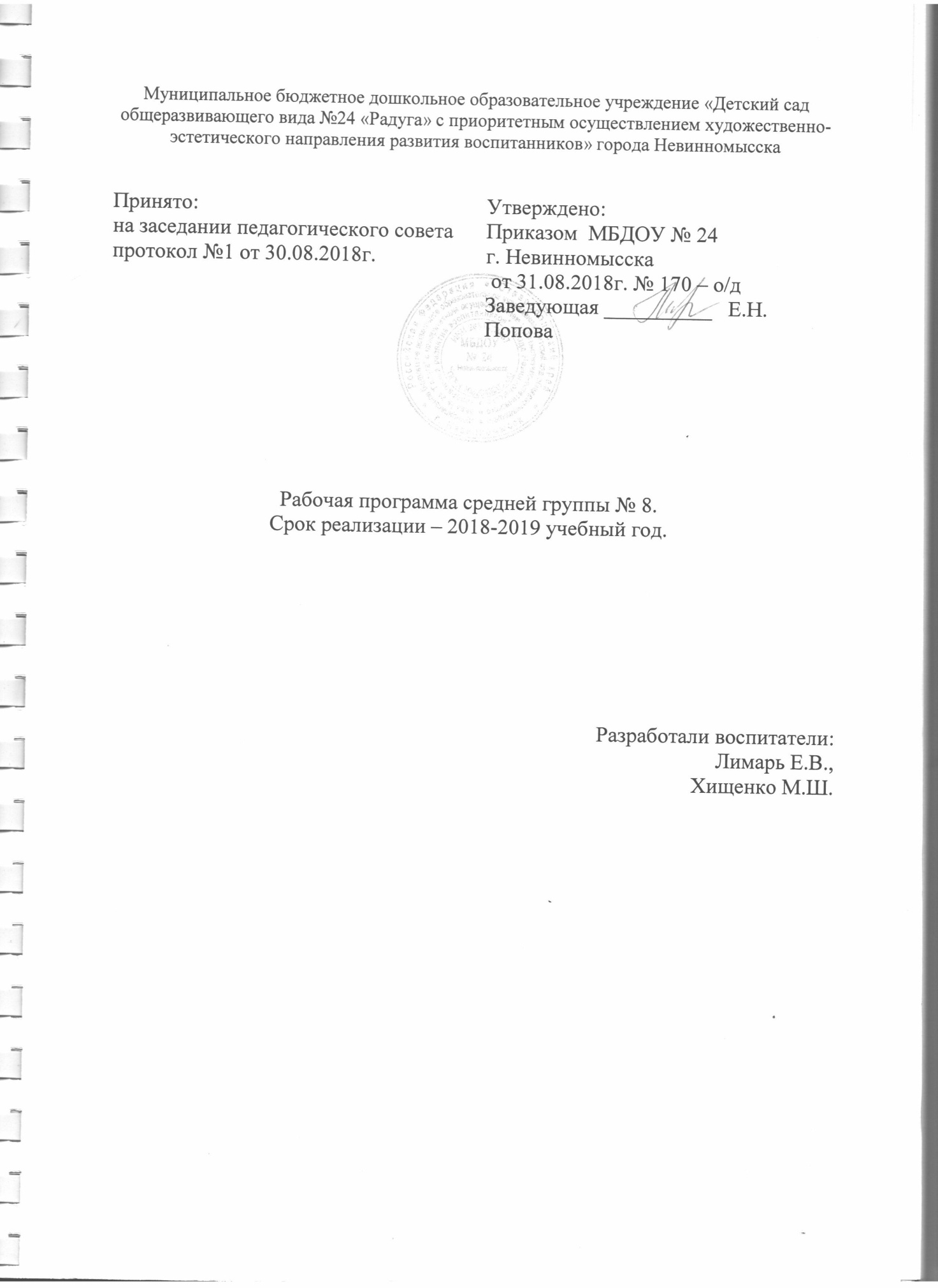 СодержаниеРАЗДЕЛ I. ЦелевойПояснительная записка	Рабочая программа средней группы №8 «Золотая рыбка» муниципального бюджетного дошкольного образовательного учреждения «Детский сад общеразвивающего вида № 24 «Радуга» с приоритетным осуществлением художественно - эстетического направления развития воспитанников» города Невинномысска (далее - ДОУ)  разработана в соответствии с основной образовательной программой ДОУ. Рабочая программа состоит из обязательной части и части формируемой участниками образовательных отношений. Обе части являются взаимодополняющими.Обязательная часть Программы предполагает комплексный подход, обеспечивающий развитие детей в пяти взаимодополняющих образовательных областях, в основе которых лежит программа дошкольного образования «От рождения до школы», под ред. Н.Е.Вераксы, Т.С.Комаровой, М.А.Васильевой.Часть Программы, формируемая участниками образовательных отношений включает в себя:- «Театр- Творчество – Дети»Сорокина Н.Ф.;- «Основы безопасности детей дошкольного возраста» Авдеева Н.Н., Князева О.Л., Стеркина Р.Б.- «Региональная культура, как средство патриотического воспитания детей дошкольного возраста» Литвинова Р.М.;- «Я – ты - мы» О. Л. Князева. 1.2. Цели и задачи ПрограммыЦелью Рабочей программы является развитие личности детей среднего возраста(4-5 лет) в различных видах деятельности с учетом их возрастных и индивидуальных особенностей.Цель Рабочей программы достигается через решение следующих задач:- охрана и укрепление физического и психического здоровья детей, в том числе их эмоционального благополучия;- обеспечение равных возможностей для полноценного развития каждого ребенка в период дошкольного детства независимо от места жительства, пола, нации, языка, социального статуса, психофизиологических и других особенностей (в том числе ограниченных возможностей здоровья); - создание благоприятных условий развития детей в соответствии с их возрастными и индивидуальными особенностями и склонностями, развития способностей и творческого потенциала каждого ребенка как субъекта отношений с самим собой, другими детьми, взрослыми и миром;- объединение обучения и воспитания в целостный образовательный процесс на основе духовно-нравственных и социокультурных ценностей и принятых  в обществе правил и норм поведения в интересах человека, семьи, общества;- формирование общей культуры личности детей, в том числе ценностей здорового образа жизни, развития их социальных, нравственных, эстетических, интеллектуальных, физических качеств, инициативности, самостоятельности и ответственности ребенка, формирования предпосылок учебной деятельности;- обеспечение вариативности и разнообразия содержания Программ и организационных форм дошкольного образования, возможности формирования Программ различной направленности с учетом образовательных потребностей, способностей и состояния здоровья детей;- формирование социокультурной среды, соответствующей возрастным и индивидуальным особенностям детей;- обеспечение психолого-педагогической поддержки семьи и повышения компетентности родителей (законных представителей) в вопросах развития и образования, охраны и укрепления здоровья детей.1.3. Принципы и подходы к формированию ПрограммыВ Рабочей программе выдвигается развивающая функция образования, обеспечивающая становление личности ребенка и ориентирующая педагога на его индивидуальные особенности, что соответствует современной научной «Концепции дошкольного воспитания» (авторы В. В. Давыдов, В. А. Петровский и др.) о признании самоценности дошкольного периода детства.Основные принципы построения и реализации Программы:- учет возрастных, психологических и индивидуальных особенностей развития детей;- систематичность и последовательность в организации воспитательно-образовательного процесса;- системность в отборе и представлении образовательного материала, интеграция задач интеллектуально-познавательного, художественно-эстетического, социального развития дошкольников и обогащение содержания образования;-деятельный подход к организации образования, включение познавательного компонента в разнообразные виды и формы организации детской деятельности;-сочетание наглядных и эмоционально-образовательных технологий обучения;-открытость образовательных программ для повторения и уточнения образовательного материала в течение года, месяца, недели, включая работу по взаимодействию с родителями и детьми других возрастных групп;- максимальное использование разнообразных видов детской деятельности, их интеграция в целях повышения эффективности воспитательно-образовательного процесса;- творческая организация (креативность) воспитательно-образовательного процесса;- вариативность использования образовательного материала, позволяющая развивать творчество в соответствии с интересами, наклонностями каждого ребенка и особенностями региона;-  уважительное отношение к результатам детского творчества;- единство подходов к воспитанию детей в условиях дошкольного образовательного учреждения и семьи;- соблюдение в работе детского сада и начальной школы преемственности, исключающей умственные и физические перегрузки в содержании образования детей дошкольного возраста, обеспечивающей отсутствие давления предметного обучения;1.4. Планируемые результаты освоения рабочей программы.Специфика дошкольного детства (гибкость, пластичность развития ребенка, высокий разброс вариантов его развития, его непосредственность и непроизвольность) не позволяет требовать от ребенка дошкольного возраста достижения конкретных образовательных результатов и обусловливает необходимость определения результатов освоения образовательной программы в виде целевых ориентиров.Целевые ориентиры дошкольного образования следует рассматривать как социально-нормативные возрастные характеристики возможных достижений ребенка. Это ориентир для педагогов и родителей, обозначающий направленность воспитательной деятельности взрослых.Планируемые промежуточные результаты освоения рабочей программы для детей от 4 до 5 лет.Оценивание качества образовательной деятельности по Программе.Требования к результатам освоения основной образовательной программы дошкольного образования сформулированы в терминах развития ребенка в виде единых ориентиров базовой культуры ребенка с учетом ожиданий семьи и общества. Мониторинг социализации и социокультурного развития дошкольников осуществляется с использованием следующих методов: — беседа с ребёнком; — живое наблюдение за ребёнком в различных видах детской деятельности и его активностью в ходе проведения итоговых занятий; — анкетирование родителей.При необходимости используется психологическая диагностика развития детей. Психологическая диагностика позволит понять причины имеющейся динамики и разработать необходимые мероприятия для создания данному ребенку оптимальных условий развития. Результаты психологической диагностики используются для решения задач психологического сопровождения и проведения квалифицированной коррекции развития детей. Участие ребёнка в психологической диагностике допускается только с согласия его родителей (законных представителей). Программой не предусмотрено оценивание качества образовательной деятельности на основе достижения детьми планируемых результатов освоения Программы.1.5. Значимые характеристики особенностей развития детей 4-5 летВозрастные особенности детей от 4 до 5 летСредний возраст является очень важным этапом в жизни ребенка. Это период интенсивного развития и роста детского организма. На данном этапе существенно меняется характер ребенка, активно совершенствуются познавательные и коммуникативные способности. В среднем дошкольном возрасте первостепенную важность приобретают контакты со сверстниками. Если раньше ребенку было достаточно игрушек и общения с родителями, то теперь ему необходимо взаимодействие с другими детьми. Наблюдается повышенная потребность в признании и уважении со стороны ровесников. Общение, как правило, тесно связано с другими видами деятельности (игрой, совместным трудом). В игровой деятельности появляются ролевые взаимодействия. Значительное развитие получает изобразительная деятельность, совершенствуется ее техническая сторона. Усложняется конструирование, постройки включают 5-6 деталей. Развивается ловкость, координация движений, усложняются игры с мячом. Восприятие становится более развитым. Дети способны упорядочить группы предметов по сенсорному признаку, выделить такие параметры, как высота, длина и ширина. Начинает развиваться образное мышление, предвосхищение. Продолжает развиваться воображение, увеличивается устойчивость внимания. Улучшается произношение звуков и дикция, речь становится предметом активности детей. Изменяется содержание общения ребенка и взрослого, взаимоотношения со сверстниками характеризуются избирательностью. Начинают выделяться лидеры.Основные достижения возраста связаны с развитием игровой деятельности; появлением ролевых и реальных взаимодействий; с развитием изобразительной деятельности; конструированием по замыслу, планированием; совершенствованием восприятия, развитием образного мышления и воображения, эгоцентричностью познавательной позиции; развитием памяти, внимания, речи, познавательной мотивации, совершенствования восприятия; формированием потребности в уважении взрослого, появлением обидчивости, конкурентности, соревновательности со сверстниками, дальнейшим развитием образа Я ребенка, его детализацией.РАЗДЕЛ II. Содержательный2.1. Содержание воспитательно - образовательной деятельности по образовательным областямСодержание программы определяется в соответствии с направлениями развития ребенка, соответствует основным положениям возрастной психологии и дошкольной педагогики и обеспечивает единство воспитательных, развивающих и обучающих целей и задач.2.2. Образовательная область«Социально-коммуникативное развитие»«Социально-коммуникативное развитие направлено на усвоение норм и ценностей, принятых в обществе, включая моральные и нравственные ценности; развитие общения и взаимодействия ребенка с взрослыми и сверстниками; становление самостоятельности, целенаправленности и саморегуляции собственных действий; развитие социального и эмоционального интеллекта, эмоциональной отзывчивости, сопереживания, формирование готовности к совместной деятельности со сверстниками, формирование уважительного отношения и чувства принадлежности к своей семье и к сообществу детей и взрослых в Организации; формирование позитивных установок к различным видам труда и творчества; формирование основ безопасного поведения в быту, социуме, природе».Основные цели и задачиСоциализация, развитие общения, нравственное воспитание. Усвоение норм и ценностей, принятых в обществе, воспитание моральных и нравственных качеств ребенка, формирование умения правильно оценивать свои поступки и поступки сверстников.Развитие общения и взаимодействия ребенка с взрослыми и сверстниками, развитие социального и эмоционального интеллекта, эмоциональной отзывчивости, сопереживания, уважительного и доброжелательного отношения к окружающим.Формирование готовности детей к совместной деятельности, развитие умения договариваться, самостоятельно разрешать конфликты со сверстниками.Ребенок в семье и сообществе, патриотическое воспитание. Формирование образа Я, уважительного отношения и чувства принадлежности к своей семье и к сообществу детей и взрослых в организации; формирование гендерной, семейной, гражданской принадлежности; воспитание любви к Родине, гордости за ее достижения, патриотических чувств.Самообслуживание, самостоятельность, трудовое воспитание. Развитие навыков самообслуживания; становление самостоятельности, целенаправленности и саморегуляции собственных действий. Воспитание культурно-гигиенических навыков. Формирование позитивных установок к различным видам труда и творчества, воспитание положительного отношения к труду, желания трудиться. Воспитание ценностного отношения к собственному труду, труду других людей и его результатам. Формирование умения ответственно относиться к порученному заданию (умение и желание доводить дело до конца, стремление сделать его хорошо).Формирование первичных представлений о труде взрослых, его роли в обществе и жизни каждого человека.Формирование основ безопасности. Формирование первичных представлений о безопасном поведении в быту, социуме, природе. Воспитание осознанного отношения к выполнению правил безопасности.Формирование осторожного и осмотрительного отношения к потенциально опасным для человека и окружающего мира природы ситуациям. Формирование представлений о некоторых типичных опасных ситуациях и способах поведения в них.Формирование элементарных представлений о правилах безопасности дорожного движения; воспитание осознанного отношения к необходимости выполнения этих правил.- Формирование  навыков адекватного поведения в различных неожиданных ситуациях.Содержание психолого-педагогической работы.Социализация, развитие общения, нравственное воспитание.Средняя группа (от 4 до 5 лет) Способствовать формированию личностного отношения ребенка к соблюдению (и нарушению) моральных норм: взаимопомощи, сочувствия обиженному и несогласия с действиями обидчика; одобрения действий того, кто поступил справедливо, уступил по просьбе сверстника (разделил кубики поровну).Продолжать работу по формированию доброжелательных взаимоотношений между детьми (рассказывать о том, чем хорош каждый воспитанник, помогать каждому ребенку как можно чаще убеждаться в том, что он хороший, что его любят и пр.).Учить коллективным играм, правилам добрых взаимоотношений.Воспитывать скромность, отзывчивость, желание быть справедливым, сильным и смелым; учить испытывать чувство стыда за неблаговидный поступок. Напоминать детям о необходимости здороваться, прощаться, называть работников дошкольного учреждения по имени и отчеству, не вмешиваться в разговор взрослых, вежливо выражать свою просьбу, благодарить за оказанную услугу.Ребенок в семье и сообществе, патриотическое воспитаниеСредняя группа (от 4 до 5 лет) Образ Я. Формировать представления о росте и развитии ребенка, его прошлом, настоящем и будущем («я был маленьким, я расту, я буду взрослым»). Формировать первичные представления детей об их правах (на игру, доброжелательное отношение, новые знания и др.) и обязанностях в группе детского сада, дома, на улице, на природе (самостоятельно кушать, одеваться, убирать игрушки и др.). Формировать у каждого ребенка уверенность в том, что он хороший, что его любят.Формировать первичные гендерные представления (мальчики сильные, смелые; девочки нежные, женственные). Семья. Углублять представления детей о семье, ее членах. Дать первоначальные представления о родственных отношениях (сын, мама, папа, дочь и т. д.). Интересоваться тем, какие обязанности по дому есть у ребенка (убирать игрушки, помогать накрывать на стол и т. п.).Детский сад. Продолжать знакомить детей с детским садом и его сотрудниками. Совершенствовать умение свободно ориентироваться в помещениях детского сада. Закреплять навыки бережного отношения к вещам, учить использовать их по назначению, ставить на место.Знакомить с традициями детского сада. Закреплять представления ребенка о себе как о члене коллектива, развивать чувство общности с другими детьми. Формировать умение замечать изменения в оформлении группы и зала, участка детского сада (как красиво смотрятся яркие, нарядные игрушки, рисунки детей и т. п.). Привлекать к обсуждению и посильному участию в оформлении группы, к созданию ее символики и традиций. Родная страна. Продолжать воспитывать любовь к родному краю; рассказывать детям о самых красивых местах родного города (поселка), его достопримечательностях.Дать детям доступные их пониманию представления о государственных праздниках. Рассказывать о Российской армии, о воинах, которые охраняют нашу Родину (пограничники, моряки, летчики).Продолжать формировать представления о растительном мире Ставрополья. Формировать представления о казаках. Знакомить с казачьими играми.Самообслуживание, самостоятельность, трудовое воспитание Средняя группа (от 4 до 5 лет) Культурно-гигиенические навыки. Продолжать воспитывать у детей опрятность, привычку следить за своим внешним видом.Воспитывать привычку самостоятельно умываться, мыть руки с мылом перед едой, по мере загрязнения, после пользования туалетом.Закреплять умение пользоваться расческой, носовым платком; при кашле и чихании отворачиваться, прикрывать рот и нос носовым платком.Совершенствовать навыки аккуратного приема пищи: умение брать пищу понемногу, хорошо пережевывать, есть бесшумно, правильно пользоваться столовыми приборами (ложка, вилка), салфеткой, полоскать рот после еды.Самообслуживание. Совершенствовать умение самостоятельно одеваться, раздеваться. Приучать аккуратно складывать и вешать одежду, с помощью взрослого приводить ее в порядок (чистить, просушивать). Воспитывать стремление быть аккуратным, опрятным.Приучать самостоятельно готовить свое рабочее место и убирать его после окончания занятий рисованием, лепкой, аппликацией (мыть баночки, кисти, протирать стол и т. д.)Общественно-полезный труд. Воспитывать у детей положительное отношение к труду, желание трудиться. Формировать ответственное отношение к порученному заданию (умение и желание доводить дело до конца, стремление сделать его хорошо). Воспитывать умение выполнять индивидуальные и коллективные поручения, понимать значение результатов своего труда для других; формировать умение договариваться с помощью воспитателя о распределении коллективной работы, заботиться о своевременном завершении совместного задания. Поощрять инициативу в оказании помощи товарищам, взрослым.Приучать детей самостоятельно поддерживать порядок в групповой комнате и на участке детского сада: убирать на место строительный материал, игрушки; помогать воспитателю подклеивать книги, коробки.Учить детей самостоятельно выполнять обязанности дежурных по столовой: аккуратно расставлять хлебницы, чашки с блюдцами, глубокие тарелки, ставить салфетницы, раскладывать столовые приборы (ложки, вилки, ножи). Труд в природе. Поощрять желание детей ухаживать за растениями и животными; поливать растения, кормить рыб, мыть поилки, наливать в них воду, класть корм в кормушки (при участии воспитателя).В весенний, летний и осенний периоды привлекать детей к посильной работе на огороде и в цветнике (посев семян, полив, сбор урожая); в зимний период — к расчистке снега.Приобщать детей к работе по выращиванию зелени для корма птицам в зимнее время; к подкормке зимующих птиц.Формировать стремление помогать воспитателю приводить в порядок используемое в трудовой деятельности оборудование (очищать, просушивать, относить в отведенное место).Уважение к труду взрослых. Знакомить детей с профессиями близких людей, подчеркивая значимость их труда. Формировать интерес к профессиям родителей.Формирование основ безопасностиСредняя группа (от 4 до 5 лет) Безопасное поведение в природе. Продолжать знакомить с многообразием животного и растительного мира, с явлениями неживой природы. Формировать элементарные представления о способах взаимодействия с животными и растениями, о правилах поведения в природе. Формировать понятия: «съедобное», «несъедобное», «лекарственные растения».Знакомить с опасными насекомыми и ядовитыми растениями. Безопасность на дорогах. Развивать наблюдательность, умение ориентироваться в помещении и на участке детского сада, в ближайшей местности.Продолжать знакомить с понятиями «улица», «дорога», «перекресток», «остановка общественного транспорта» и элементарными правилами поведения на улице. Подводить детей к осознанию необходимости соблюдать правила дорожного движения.Уточнять знания детей о назначении светофора и работе полицейского.Знакомить с различными видами городского транспорта, особенностями их внешнего вида и назначения («Скорая помощь», «Пожарная», машина МЧС, «Полиция», трамвай, троллейбус, автобус).Знакомить со знаками дорожного движения «Пешеходный переход», «Остановка общественного транспорта».Формировать навыки культурного поведения в общественном транспорте. Безопасность собственной жизнедеятельности. Знакомить с правилами безопасного поведения во время игр. Рассказывать о ситуациях, опасных для жизни и здоровья.Знакомить с назначением, работой и правилами пользования бытовыми электроприборами (пылесос, электрочайник, утюг и др.).Закреплять умение пользоваться столовыми приборами (вилка, нож), ножницами.Знакомить с правилами езды на велосипеде.Знакомить с правилами поведения с незнакомыми людьми.Рассказывать детям о работе пожарных, причинах возникновения пожаров и правилах поведения при пожаре.В качестве основы выступает общение ребенка с взрослыми (родителями и воспитателями в детском саду и семье) и сверстниками, приобретающее на каждом возрастном этапе своеобразные формы. Общение и разнообразные виды детской деятельности в широком культурном контексте выступают как главное условие присвоения ребенком нравственных общечеловеческих ценностей: уважительного отношения и чувства принадлежности к своей семье, к сообществу детей и взрослых; национальных традиций, формирования начал гражданственности, любви к своей семье и Родине, как основы формирования его самосознания. В результате у детей формируется готовность к совместной деятельности; происходит становление самостоятельности, произвольности, позитивных установок к различным видам труда и творчества; а также формирование основ безопасного поведения в быту, социуме, природе. Развитие игровой деятельностиОсновные цели и задачиСоздание условий для развития игровой деятельности детей. Формирование игровых умений, развитых культурных форм игры. Развитие у детей интереса к различным видам игр. Всестороннее воспитание и гармоничное развитие детей в игре (эмоционально-нравственное, умственное, физическое, художественно-эстетическое и социально-коммуникативное).Развитие самостоятельности, инициативы, творчества, навыков саморегуляции; формирование доброжелательного отношения к сверстникам, умения взаимодействовать, договариваться, самостоятельно разрешать конфликтные ситуации. Содержание психолого-педагогической работыСредняя группа (от 4 до 5 лет) Сюжетно-ролевые игры. Продолжать работу по развитию и обогащению сюжетов игр; используя косвенные методы руководства, подводить детей к самостоятельному созданию игровых замыслов.В совместных с воспитателем играх, содержащих 2–3 роли, совершенствовать умение детей объединяться в игре, распределять роли (мать, отец, дети), выполнять игровые действия, поступать в соответствии с правилами и общим игровым замыслом.Учить подбирать предметы и атрибуты для игры.Развивать умение использовать в сюжетно-ролевой игре постройки из строительного материала. Побуждать детей создавать постройки разной конструктивной сложности (например, гараж для нескольких автомашин, дом в 2–3 этажа, широкий мост для проезда автомобилей или поездов, идущих в двух направлениях, и др.). Учить детей договариваться о том, что они будут строить, распределять между собой материал, согласовывать действия и совместными усилиями достигать результата.Воспитывать дружеские взаимоотношения между детьми, развивать умение считаться с интересами товарищей.Расширять область самостоятельных действий детей в выборе роли, разработке и осуществлении замысла, использовании атрибутов; развивать социальные отношения играющих за счет осмысления профессиональной деятельности взрослых.Подвижные игры. Продолжать развивать двигательную активность; ловкость, быстроту, пространственную ориентировку.Воспитывать самостоятельность детей в организации знакомых игр с небольшой группой сверстников.Приучать к самостоятельному выполнению правил.Развивать творческие способности детей в играх (придумывание вариантов игр, комбинирование движений).Театрализованные игры. Продолжать развивать и поддерживать интерес детей к театрализованной игре путем приобретения более сложных игровых умений и навыков (способность воспринимать художественный образ, следить за развитием и взаимодействием персонажей). Проводить этюды для развития необходимых психических качеств (восприятия, воображения, внимания, мышления), исполнительских навыков (ролевого воплощения, умения действовать в воображаемом плане) и ощущений (мышечных, чувственных), используя музыкальные, словесные, зрительные образы. Учить детей разыгрывать несложные представления по знакомым литературным произведениям; использовать для воплощения образа известные выразительные средства (интонацию, мимику, жест).Побуждать детей к проявлению инициативы и самостоятельности в выборе роли, сюжета, средств перевоплощения; предоставлять возможность для экспериментирования при создании одного и того же образа.Учить чувствовать и понимать эмоциональное состояние героя, вступать в ролевое взаимодействие с другими персонажами.Способствовать разностороннему развитию детей в театрализованной деятельности путем прослеживания количества и характера исполняемых каждым ребенком ролей.Содействовать дальнейшему развитию режиссерской игры, предоставляя место, игровые материалы и возможность объединения нескольких детей в длительной игре. Приучать использовать в театрализованных играх образные игрушки и бибабо, самостоятельно вылепленные фигурки из глины, пластмассы, пластилина, игрушки из киндер-сюрпризов.Продолжать использовать возможности педагогического театра (взрослых) для накопления эмоционально-чувственного опыта, понимания детьми комплекса выразительных средств, применяемых в спектакле.Дидактические игры. Учить играть в дидактические игры, направленные на закрепление представлений о свойствах предметов, совершенствуя умение сравнивать предметы по внешним признакам, группировать, составлять целое из частей (кубики, мозаика, пазлы).Совершенствовать тактильные, слуховые, вкусовые ощущения («Определи на ощупь (по вкусу, по звучанию)»). Развивать наблюдательность и внимание («Что изменилось», «У кого колечко»).Поощрять стремление освоить правила простейших настольно-печатных игр («Домино», «Лото»).Сюжетно-ролевые игры. Продолжать учить детей брать на себя различные роли в соответствии с сюжетом игры; использовать атрибуты, конструкторы, строительный материал. Побуждать детей по-своему обустраивать собственную игру, самостоятельно подбирать и создавать недостающие для игры предметы (билеты для игры в театр, деньги для покупок). Способствовать творческому использованию в играх представлений об окружающей жизни, впечатлений о произведениях литературы, мультфильмах.Развивать творческое воображение, способность совместно развертывать игру, согласовывая собственный игровой замысел с замыслами сверстников; продолжать формировать умение договариваться, планировать и обсуждать действия всех играющих.Формировать отношения, основанные на сотрудничестве и взаимопомощи. Воспитывать доброжелательность, готовность выручить сверстника; умение считаться с интересами и мнением товарищей по игре, справедливо решать споры.Подвижные игры. Учить детей использовать в самостоятельной деятельности разнообразные по содержанию подвижные игры. Проводить игры с элементами соревнования, способствующие развитию физических качеств (ловкости, быстроты, выносливости), координации движений, умения ориентироваться в пространстве.Учить справедливо оценивать результаты игры.Развивать интерес к спортивным (бадминтон, баскетбол, настольный теннис, хоккей, футбол) и народным играм.Театрализованные игры. Развивать самостоятельность детей в организации театрализованных игр.Совершенствовать умение самостоятельно выбирать сказку, стихотворение, песню для постановки; готовить необходимые атрибуты и декорации для будущего спектакля; распределять между собой обязанности и роли. Развивать творческую самостоятельность, эстетический вкус в передаче образа; отчетливость произношения. Учить использовать средства выразительности (поза, жесты, мимика, интонация, движения).Воспитывать любовь к театру. Широко использовать в театрализованной деятельности детей разные виды театра (бибабо, пальчиковый, баночный, театр картинок, перчаточный, кукольный и др.).Воспитывать навыки театральной культуры, приобщать к театральному искусству через просмотр театральных постановок, видеоматериалов. Рассказывать детям о театре, театральных профессиях.Учить постигать художественные образы, созданные средствами театральной выразительности (свет, грим, музыка, слово, хореография, декорации и др.). Дидактические игры. Продолжать учить детей играть в различные дидактические игры (лото, мозаика, бирюльки и др.). Развивать умение организовывать игры, исполнять роль ведущего.Учить согласовывать свои действия с действиями ведущего и других участников игры. Развивать в игре сообразительность, умение самостоятельно решать поставленную задачу.Привлекать детей к созданию некоторых дидактических игр («Шумелки», «Шуршалки» и т. д.). Развивать и закреплять сенсорные способности.Содействовать проявлению и развитию в игре необходимых для подготовки к школе качеств: произвольного поведения, ассоциативно-образного и логического мышления, воображения, познавательной активности.Комплексно-тематическое планированиедетской трудовой деятельностиПерспективное планирование«Основы безопасности детей дошкольного возраста» Авдеева Н.Н.,КнязеваО.Л., Стеркина Р.Б.в средней группе №8 на 2018-2019 учебный год.Перспективное планированиесоциально – эмоционального развития детей 4-5 лет программы«Я, ты, мы»О.Л. Князевойв средней группе №8 на 2018-2019 учебный год.2.3. Образовательная область «Познавательное развитие»«Познавательное развитие предполагает развитие интересов детей, любознательности и познавательной мотивации; формирование познавательных действий, становление сознания; развитие воображения и творческой активности; формирование первичных представлений о себе, других людях, объектах окружающего мира, о свойствах и отношениях объектов окружающего мира (форме, цвете, размере, материале, звучании, ритме, темпе, количестве, числе, части и целом, пространстве и времени, движении и покое, причинах и следствиях и др.), о малой родине и Отечестве, представлений о социокультурных ценностях нашего народа, об отечественных традициях и праздниках, о планете Земля как общем доме людей, об особенностях ее природы, многообразии стран и народов мира».Основные цели и задачи:Развитие познавательно-исследовательской деятельности. Развитие познавательных интересов детей, расширение опыта ориентировки в окружающем, сенсорное развитие, развитие любознательности и познавательной мотивации; формирование познавательных действий, становление сознания; развитие воображения и творческой активности; формирование первичных представлений об объектах окружающего мира, о свойствах и отношениях объектов окружающего мира (форме, цвете, размере, материале, звучании, ритме, темпе, причинах и следствиях и др.). Развитие восприятия, внимания, памяти, наблюдательности, способности анализировать, сравнивать, выделять характерные, существенные признаки предметов и явлений окружающего мира; умения устанавливать простейшие связи между предметами и явлениями, делать простейшие обобщения.Приобщение к социокультурным ценностям. Ознакомление с окружающим социальным миром, расширение кругозора детей, формирование целостной картины мира.Формирование первичных представлений о малой родине и Отечестве, представлений о социокультурных ценностях нашего народа, об отечественных традициях и праздниках. Формирование элементарных представлений о планете Земля как общем доме людей, о многообразии стран и народов мира. Формирование элементарных математических представлений. Формирование элементарных математических представлений, первичных представлений об основных свойствах и отношениях объектов окружающего мира: форме, цвете, размере, количестве, числе, части и целом, пространстве и времени.Ознакомление с миром природы. Ознакомление с природой и природными явлениями. Развитие умения устанавливать причинно-следственные связи между природными явлениями. Формирование первичных представлений о природном многообразии планеты Земля. Формирование элементарных экологических представлений. Формирование понимания того, что человек — часть природы, что он должен беречь, охранять и защищать ее, что в природе все взаимосвязано, что жизнь человека на Земле во многом зависит от окружающей среды. Воспитание умения правильно вести себя в природе. Воспитание любви к природе, желания беречь ее.Содержание психолого-педагогической работыРазвитие познавательно-исследовательской деятельностиСредняя группа (от 4 до 5 лет) Первичные представления об объектах окружающего мира. Создавать условия для расширения представлений детей об окружающем мире, развивать наблюдательность и любознательность. Учить выделять отдельные части и характерные признаки предметов (цвет, форма, величина), продолжать развивать умение сравнивать и группировать их по этим признакам. Формировать обобщенные представления о предметах и явлениях, умение устанавливать простейшие связи между ними.Поощрять попытки детей самостоятельно обследовать предметы, используя знакомые и новые способы; сравнивать, группировать и классифицировать предметы по цвету, форме и величине.Продолжать знакомить детей с признаками предметов, учить определять их цвет, форму, величину, вес. Рассказывать о материалах, из которых сделаны предметы, об их свойствах и качествах. Объяснять целесообразность изготовления предмета из определенного материала (корпус машин — из металла, шины — из резины и т. п.). Помогать детям устанавливать связь между назначением и строением, назначением и материалом предметов. Сенсорное развитие. Продолжать работу по сенсорному развитию в разных видах деятельности. Обогащать сенсорный опыт, знакомя детей с широким кругом предметов и объектов, с новыми способами их обследования. Закреплять полученные ранее навыки обследования предметов и объектов.Совершенствовать восприятие детей путем активного использования всех органов чувств (осязание, зрение, слух, вкус, обоняние). Обогащать чувственный опыт и умение фиксировать полученные впечатления в речи. Продолжать знакомить с геометрическими фигурами (круг, треугольник, квадрат, прямоугольник, овал), с цветами (красный, синий, зеленый, желтый, оранжевый, фиолетовый, белый, серый). Развивать осязание. Знакомить с различными материалами на ощупь, путем прикосновения, поглаживания (характеризуя ощущения: гладкое, холодное, пушистое, жесткое, колючее и др.). Формировать образные представления на основе развития образного восприятия в процессе различных видов деятельности.Развивать умение использовать эталоны как общепринятые свойства и качества предметов (цвет, форма, размер, вес и т. п.); подбирать предметы по 1–2 качествам (цвет, размер, материал и т. п.).Проектная деятельность. Развивать первичные навыки в проектно-исследовательской деятельности, оказывать помощь в оформлении ее результатов и создании условий для их презентации сверстникам. Привлекать родителей к участию в исследовательской деятельности детей. Дидактические игры. Учить детей играм, направленным на закрепление представлений о свойствах предметов, совершенствуя умение сравнивать предметы по внешним признакам, группировать; составлять целое из частей (кубики, мозаика, пазлы).Совершенствовать тактильные, слуховые, вкусовые ощущения детей («Определи на ощупь (по вкусу, по звучанию)»). Развивать наблюдательность и внимание («Что изменилось?», «У кого колечко?»).Помогать детям осваивать правила простейших настольно-печатных игр («Домино», «Лото»).Приобщение к социокультурным ценностямСредняя группа (от 4 до 5 лет) Создавать условия для расширения представлений детей об окружающем мире.Расширять знания детей об общественном транспорте (автобус, поезд, самолет, теплоход).Расширять представления о правилах поведения в общественных местах.Формировать первичные представления о школе. Продолжать знакомить с культурными явлениями (театром, цирком, зоопарком, вернисажем), их атрибутами, людьми, работающими в них, правилами поведения.Дать элементарные представления о жизни и особенностях труда в городе и в сельской местности с опорой на опыт детей. Продолжать знакомить с различными профессиями (шофер, почтальон, продавец, врач и т. д.); расширять и обогащать представления о трудовых действиях, орудиях труда, результатах труда.Формировать элементарные представления об изменении видов человеческого труда и быта на примере истории игрушки и предметов обихода.Познакомить детей с деньгами, возможностями их использования.Формирование элементарных математических представленийСредняя группа (от 4 до 5 лет) Количество и счет. Дать детям представление о том, что множество («много») может состоять из разных по качеству элементов: предметов разного цвета, размера, формы; учить сравнивать части множества, определяя их равенство или неравенство на основе составления пар предметов (не прибегая к счету). Вводить в речь детей выражения: «Здесь много кружков, одни — красного цвета, а другие — синего; красных кружков больше, чем синих, а синих меньше, чем красных» или «красных и синих кружков поровну».Закреплять умение считать до 5 (на основе наглядности), пользуясь правильными приемами счета: называть числительные по порядку; соотносить каждое числительное только с одним предметом пересчитываемой группы; относить последнее числительное ко всем пересчитанным предметам, например: «Один, два, три — всего три кружка». Сравнивать две группы предметов, именуемые числами 1–2, 2–2, 2–3, 3–3, 3–4, 4–4, 4–5, 5–5.Формировать представления о порядковом счете, учить правильно пользоваться количественными и порядковыми числительными, отвечать на вопросы «Сколько?», «Который по счету?», «На котором месте?».Формировать представление о равенстве и неравенстве групп на основе счета: «Здесь один, два зайчика, а здесь одна, две, три елочки. Елочек больше, чем зайчиков; 3 больше, чем 2, а 2 меньше, чем 3». Учить уравнивать неравные группы двумя способами, добавляя к меньшей группе один (недостающий) предмет или убирая из большей группы один (лишний) предмет («К 2 зайчикам добавили 1 зайчика, стало 3 зайчика и елочек тоже 3. Елочек и зайчиков поровну — 3 и 3» или: «Елочек больше (3), а зайчиков меньше (2). Убрали 1 елочку, их стало тоже 2. Елочек и зайчиков стало поровну: 2 и 2»).Отсчитывать предметы из большего количества; выкладывать, приносить определенное количество предметов в соответствии с образцом или заданным числом в пределах 5 (отсчитай 4 петушка, принеси 3 зайчика). На основе счета устанавливать равенство (неравенство) групп предметов в ситуациях, когда предметы в группах расположены на разном расстоянии друг от друга, когда они отличаются по размерам, по форме расположения в пространстве.Учить согласовывать в роде, числе, падеже числительное с существительным, относить последнее числительное ко всей группе.Знакомить с цифрами от 1 до 5, со стихами, загадками, считалками в которых присутствуют числа.Учить писать цифры по точкам, соотносить цифры с количеством предметов; Понимать соотношения между числами в пределах 5. Продолжать учить порядковому счету в пределах 5.Учить различать количественный и порядковый счет, правильно отвечать на вопросы «сколько?», «который?», «какой по счету?».Величина.Совершенствовать умение сравнивать два предмета по величине (длине, ширине, высоте), а также учить сравнивать два предмета по толщине путем непосредственного наложения или приложения их друг к другу; отражать результаты сравнения в речи, используя прилагательные (длиннее — короче, шире — уже, выше — ниже, толще — тоньше или равные (одинаковые) по длине, ширине, высоте, толщине).Учить сравнивать предметы по двум признакам величины (красная лента длиннее и шире зеленой, желтый шарфик короче и уже синего).Устанавливать размерные отношения между 3–5 предметами разной длины (ширины, высоты), толщины, располагать их в определенной последовательности — в порядке убывания или нарастания величины. Вводить в активную речь детей понятия, обозначающие размерные отношения предметов (эта (красная) башенка — самая высокая, эта (оранжевая) — пониже, эта (розовая) — еще ниже, а эта (желтая) — самая низкая» и т. д.).Учить сравнивать предметы контрастных и одинаковых размеров по величине, высоте, длине, ширине, толщине (5 размеров).Учить употреблять в речи результаты сравнения «большой», «поменьше», «еще поменьше», «самый маленький» и т.д.Учит выделять признаки сходства разных и одинаковых предметов и объединять их по этому признаку.Форма. Развивать представление детей о геометрических фигурах: круге, квадрате, треугольнике, а также шаре, кубе. Учить выделять особые признаки фигур с помощью зрительного и осязательно-двигательного анализаторов (наличие или отсутствие углов, устойчивость, подвижность и др.).Познакомить детей с прямоугольником, сравнивая его с кругом, квадратом, треугольником. Учить различать и называть прямоугольник, его элементы: углы и стороны.Формировать представление о том, что фигуры могут быть разных размеров: большой — маленький куб (шар, круг, квадрат, треугольник, прямоугольник) Учить соотносить форму предметов с известными геометрическими фигурами: тарелка — круг, платок — квадрат, мяч — шар, окно, дверь — прямоугольник и др.Закреплять знаний о геометрических фигурах овал, прямоугольник.Закреплять знания о цилиндре.Учить видеть геометрические фигуры в формах окружающих предметов, символических изображениях предметов.Ориентировка в пространстве.Развивать умения определять пространственные направления от себя, двигаться в заданном направлении (вперед — назад, направо — налево, вверх — вниз); обозначать словами положение предметов по отношению к себе (передо мной стол, справа от меня дверь, слева — окно, сзади на полках — игрушки).Познакомить с пространственными отношениями: далеко — близко (дом стоит близко, а березка растет далеко).Ориентировка во времени. Расширять представления детей о частях суток, их характерных особенностях, последовательности (утро — день — вечер — ночь).Объяснить значение слов: «вчера», «сегодня», «завтра».Учить  различать понятия быстро, медленно.Логические задачи. Продолжать учить решать логические задачи на сравнение, классификацию, установление последовательности событий, на анализ и синтез.Ознакомление с миром природыСредняя группа (от 4 до 5 лет) Расширять представления детей о природе.Знакомить с домашними животными, обитателями уголка природы (с золотыми рыбками, кроме вуалехвоста и телескопа, карасем и др.), птицами (волнистые попугайчики, канарейки и др.). Знакомить детей с представителями класса пресмыкающихся (ящерица, черепаха), их внешним видом и способами передвижения (у ящерицы продолговатое тело, у нее есть длинный хвост, который она может сбросить; ящерица очень быстро бегает). Расширять представления детей о некоторых насекомых (муравей, бабочка, жук, божья коровка).Продолжать знакомить с фруктами (яблоко, груша, слива, персик и др.), овощами (помидор, огурец, морковь, свекла, лук и др.) и ягодами (малина, смородина, крыжовник и др.), с грибами (маслята, опята, сыроежки и др.).Закреплять знания детей о травянистых и комнатных растениях (бальзамин, фикус, хлорофитум, герань, бегония, примула и др.); знакомить со способами ухода за ними.Учить узнавать и называть 3–4 вида деревьев (елка, сосна, береза, клен и др.).Рассказывать детям о свойствах песка, глины и камня.Организовывать наблюдения за птицами, прилетающими на участок (ворона, голубь, синица, воробей, снегирь и др.), подкармливать их зимой.Расширять представления детей об условиях, необходимых для жизни людей, животных, растений (воздух, вода, питание и т. п.).Учить детей замечать изменения в природе.Рассказывать об охране растений и животных.Сезонные наблюденияОсень. Учить детей замечать и называть изменения в природе: похолодало, осадки, ветер, листопад, созревают плоды и корнеплоды, птицы улетают на юг.Устанавливать простейшие связи между явлениями живой и неживой природы (похолодало — исчезли бабочки, жуки; отцвели цветы и т. д.).Привлекать к участию в сборе семян растений. Зима. Учить детей замечать изменения в природе, сравнивать осенний и зимний пейзажи. Наблюдать за поведением птиц на улице и в уголке природы.Рассматривать и сравнивать следы птиц на снегу. Оказывать помощь зимующим птицам, называть их. Расширять представления детей о том, что в мороз вода превращается в лед, сосульки; лед и снег в теплом помещении тают.Привлекать к участию в зимних забавах: катание с горки на санках, ходьба на лыжах, лепка поделок из снега.Весна. Учить детей узнавать и называть время года; выделять признаки весны: солнышко стало теплее, набухли почки на деревьях, появилась травка, распустились подснежники, появились насекомые. Рассказывать детям о том, что весной зацветают многие комнатные растения.Формировать представления о работах, проводимых в весенний период в саду и в огороде. Учить наблюдать за посадкой и всходами семян. Привлекать детей к работам в огороде и цветниках. Лето. Расширять представления детей о летних изменениях в природе: голубое чистое небо, ярко светит солнце, жара, люди легко одеты, загорают, купаются.В процессе различных видов деятельности расширять представления детей о свойствах песка, воды, камней и глины.Закреплять знания о том, что летом созревают многие фрукты, овощи, ягоды и грибы; у животных подрастают детеныши.Перспективное планирование воспитательно-образовательного процесса с детьми на прогулкеПерспективный тематический план «Познавательное развитие» (фцкм) на 2018-2019 учебный год.Перспективный тематический план «Познавательное развитие» (фэмп) на 2018-2019 учебный год.Региональный компонентЦель по программе для детей средней группы:Назначение регионального компонента — защита и развитие системой образования региональных культурных традиций и особенностей; сохранение единого образовательного пространства России; физическая направленность деятельности региона; обеспечение прав подрастающего поколения на доступное образование; вооружение дошкольников системой знаний о регионе.Содержание регионального компонента образования призвано способствовать формированию у дошкольников духовно-нравственных ориентаций, развитию их творческого потенциала, толерантности в условиях современного мира.Для эффективной реализации культурной направленности регионального компонента дошкольного образования выявлены и обоснованы следующие педагогические условия: формирование культурной направленности личности дошкольника, на основе обновления содержания регионального компонента дошкольного образования; подготовка педагогического коллектива к реализации культурной направленности регионального компонента дошкольного образования; создание культурно-развивающей среды ДОУ; организация эффективного взаимодействия дошкольного образовательного учреждения и семьи. Комплексное тематическое планирование«Региональный компонент» на 2018-2019 учебный год.2.4. Образовательная область «Речевое развитие»Речевое развитие включает владение речью как средством общения и культуры; обогащение активного словаря; развитие связной, грамматически правильной диалогической и монологической речи; развитие речевого творчества; развитие звуковой и интонационной культуры речи, фонематического слуха; знакомство с книжной культурой, детской литературой, понимание на слух текстов различных жанров детской литературы; формирование звуковой аналитико-синтетической активности как предпосылки обучения грамоте.Основные цели и задачиРазвитие речи. Развитие свободного общения с взрослыми и детьми, овладение конструктивными способами и средствами взаимодействия с окружающими.Развитие всех компонентов устной речи детей: грамматического строя речи, связной речи — диалогической и монологической форм; формирование словаря, воспитание звуковой культуры речи.Практическое овладение воспитанниками нормами речи.Художественная литература. Воспитание интереса и любви к чтению; развитие литературной речи. Воспитание желания и умения слушать художественные произведения, следить за развитием действия.Содержание психолого-педагогической работыСредняя группа (от 4 до 5 лет) Развивающая речевая среда. Обсуждать с детьми информацию о предметах, явлениях, событиях, выходящих за пределы привычного им ближайшего окружения.Выслушивать детей, уточнять их ответы, подсказывать слова, более точно отражающие особенность предмета, явления, состояния, поступка; помогать логично и понятно высказывать суждение. Способствовать развитию любознательности.Помогать детям доброжелательно общаться со сверстниками, подсказывать, как можно порадовать друга, поздравить его, как спокойно высказать свое недовольство его поступком, как извиниться.Формирование словаря. Пополнять и активизировать словарь детей на основе углубления знаний о ближайшем окружении. Расширять представления о предметах, явлениях, событиях, не имевших места в их собственном опыте.Активизировать употребление в речи названий предметов, их частей, материалов, из которых они изготовлены.Учить использовать в речи наиболее употребительные прилагательные, глаголы, наречия, предлоги.Вводить в словарь детей существительные, обозначающие профессии; глаголы, характеризующие трудовые действия.Продолжать учить детей определять и называть местоположение предмета (слева, справа, рядом, около, между), время суток. Помогать заменять часто используемые детьми указательные местоимения и наречия (там, туда, такой, этот) более точными выразительными словами; употреблять слова-антонимы (чистый — грязный, светло — темно). Учить употреблять существительные с обобщающим значением (мебель, овощи, животные и т. п.). Звуковая культура речи. Закреплять правильное произношение гласных и согласных звуков, отрабатывать произношение свистящих, шипящих и сонорных (р, л) звуков. Развивать артикуляционный аппарат.Продолжать работу над дикцией: совершенствовать отчетливое произнесение слов и словосочетаний. Развивать фонематический слух: учить различать на слух и называть слова, начинающиеся на определенный звук.Совершенствовать интонационную выразительность речи.Грамматический строй речи. Продолжать формировать у детей умение согласовывать слова в предложении, правильно использовать предлоги в речи; образовывать форму множественного числа существительных, обозначающих детенышей животных (по аналогии), употреблять эти существительные в именительном и винительном падежах (лисята — лисят, медвежата — медвежат); правильно употреблять форму множественного числа родительного падежа существительных (вилок, яблок, туфель). Напоминать правильные формы повелительного наклонения некоторых глаголов (Ляг! Лежи! Поезжай! Беги! и т. п.), несклоняемых существительных (пальто, пианино, кофе, какао).Поощрять характерное для пятого года жизни словотворчество, тактично подсказывать общепринятый образец слова.Побуждать детей активно употреблять в речи простейшие виды сложносочиненных и сложноподчиненных предложений.Связная речь. Совершенствовать диалогическую речь: учить участвовать в беседе, понятно для слушателей отвечать на вопросы и задавать их.Учить детей рассказывать: описывать предмет, картину; упражнять в составлении рассказов по картине, созданной ребенком с использованием раздаточного дидактического материала.Упражнять детей в умении пересказывать наиболее выразительные и динамичные отрывки из сказок.Художественная литератураСредняя группа (от 4 до 5 лет) Продолжать приучать детей слушать сказки, рассказы, стихотворения; запоминать небольшие и простые по содержанию считалки. Помогать им, используя разные приемы и педагогические ситуации, правильно воспринимать содержание произведения, сопереживать его героям. Зачитывать по просьбе ребенка понравившийся отрывок из сказки, рассказа, стихотворения, помогая становлению личностного отношения к произведению. Поддерживать внимание и интерес к слову в литературном произведении.Продолжать работу по формированию интереса к книге. Предлагать вниманию детей иллюстрированные издания знакомых произведений. Объяснять, как важны в книге рисунки; показывать, как много интересного можно узнать, внимательно рассматривая книжные иллюстрации. Познакомить с книжками, оформленными Ю. Васнецовым, Е. Рачевым, Е. Чарушиным.Перспективный тематический план «Речевое развитие»на 2018-2019 учебный год.Комплексно-тематическое планирование «Художественная литература»2.5. Образовательная область«Физическое развитие»Физическое развитие включает приобретение опыта в следующих видах деятельности детей: двигательной, в том числе связанной с выполнением упражнений, направленных на развитие таких физических качеств, как координация и гибкость; способствующих правильному формированию опорно-двигательной системы организма, развитию равновесия, координации движения, крупной и мелкой моторики обеих рук, а также с правильным, не наносящим ущерба организму, выполнением основных движений (ходьба, бег, мягкие прыжки, повороты в обе стороны), формирование начальных представлений о некоторых видах спорта, овладение подвижными играми с правилами; становление целенаправленности и саморегуляции в двигательной сфере; становление ценностей здорового образа жизни, овладение его элементарными нормами и правилами (в питании, двигательном режиме, закаливании, при формировании полезных привычек и др.).Основные цели и задачиФормирование начальных представлений о здоровом образе жизни. Формирование у детей начальных представлений о здоровом образе жизни. Физическая культура. Сохранение, укрепление и охрана здоровья детей; повышение умственной и физической работоспособности, предупреждение утомления.Обеспечение гармоничного физического развития, совершенствование умений и навыков в основных видах движений, воспитание красоты, грациозности, выразительности движений, формирование правильной осанки.Формирование потребности в ежедневной двигательной деятельности. Развитие инициативы, самостоятельности и творчества в двигательной активности, способности к самоконтролю, самооценке при выполнении движений. Развитие интереса к участию в подвижных и спортивных играх и физических упражнениях, активности в самостоятельной двигательной деятельности; интереса и любви к спорту.Содержание психолого-педагогической работыФормирование начальных представлений о здоровом образе жизниСредняя группа (от 4 до 5 лет) Продолжать знакомство детей с частями тела и органами чувств человека. Формировать представление о значении частей тела и органов чувств для жизни и здоровья человека (руки делают много полезных дел; ноги помогают двигаться; рот говорит, ест; зубы жуют; язык помогает жевать, говорить; кожа чувствует; нос дышит, улавливает запахи; уши слышат). Воспитывать потребность в соблюдении режима питания, употреблении в пищу овощей и фруктов, других полезных продуктов. Формировать представление о необходимых человеку веществах и витаминах. Расширять представления о важности для здоровья сна, гигиенических процедур, движений, закаливания. Знакомить детей с понятиями «здоровье» и «болезнь». Развивать умение устанавливать связь между совершаемым действием и состоянием организма, самочувствием («Я чищу зубы — значит, они у меня будут крепкими и здоровыми», «Я промочил ноги на улице, и у меня начался насморк»).Формировать умение оказывать себе элементарную помощь при ушибах, обращаться за помощью к взрослым при заболевании, травме. Формировать представления о здоровом образе жизни; о значении физических упражнений для организма человека. Продолжать знакомить с физическими упражнениями на укрепление различных органов и систем организма.Физическая культураСредняя группа (от 4 до 5 лет) Формировать правильную осанку.Развивать и совершенствовать двигательные умения и навыки детей, умение творчески использовать их в самостоятельной двигательной деятельности.Закреплять и развивать умение ходить и бегать с согласованными движениями рук и ног. Учить бегать легко, ритмично, энергично отталкиваясь носком.Учить ползать, пролезать, подлезать, перелезать через предметы. Учить перелезать с одного пролета гимнастической стенки на другой (вправо, влево).Учить энергично отталкиваться и правильно приземляться в прыжках на двух ногах на месте и с продвижением вперед, ориентироваться в пространстве. В прыжках в длину и высоту с места учить сочетать отталкивание со взмахом рук, при приземлении сохранять равновесие. Учить прыжкам через короткую скакалку.Закреплять умение принимать правильное исходное положение при метании, отбивать мяч о землю правой и левой рукой, бросать и ловить его кистями рук (не прижимая к груди).Учить кататься на двухколесном велосипеде по прямой, по кругу.Учить детей ходить на лыжах скользящим шагом, выполнять повороты, подниматься на гору.Учить построениям, соблюдению дистанции во время передвижения.Развивать психофизические качества: быстроту, выносливость, гибкость, ловкость и др. Учить выполнять ведущую роль в подвижной игре, осознанно относиться к выполнению правил игры.Во всех формах организации двигательной деятельности развивать у детей организованность, самостоятельность, инициативность, умение поддерживать дружеские взаимоотношения со сверстниками.Подвижные игры. Продолжать развивать активность детей в играх с мячами, скакалками, обручами и т. д.Развивать быстроту, силу, ловкость, пространственную ориентировку. Воспитывать самостоятельность и инициативность в организации знакомых игр.Приучать к выполнению действий по сигналу.Подвижные игры и упражнения на прогулкеПерспективное планирование по физическому воспитаниюв средней группе №8 на 2018-2019 учебный год.2.6. Образовательная область«Художественно-эстетическое развитие»Художественно-эстетическое развитие предполагает развитие предпосылок ценностно-смыслового восприятия и понимания произведений искусства (словесного, музыкального, изобразительного), мира природы; становление эстетического отношения к окружающему миру; формирование элементарных представлений о видах искусства; восприятие музыки, художественной литературы, фольклора; стимулирование сопереживания персонажам художественных произведений; реализацию самостоятельной 102 творческой деятельности детей (изобразительной, конструктивно-модельной, музыкальной и др.Основные цели и задачиФормирование интереса к эстетической стороне окружающей действительности, эстетического отношения к предметам и явлениям окружающего мира, произведениям искусства; воспитание интереса к художественно-творческой деятельности. Развитие эстетических чувств детей, художественного восприятия, образных представлений, воображения, художественно-творческих способностей.Развитие детского художественного творчества, интереса к самостоятельной творческой деятельности (изобразительной, конструктивно-модельной, музыкальной и др.); удовлетворение потребности детей в самовыражении.Приобщение к искусству. Развитие эмоциональной восприимчивости, эмоционального отклика на литературные и музыкальные произведения, красоту окружающего мира, произведения искусства.Приобщение детей к народному и профессиональному искусству (словесному, музыкальному, изобразительному, театральному, к архитектуре) через ознакомление с лучшими образцами отечественного и мирового искусства; воспитание умения понимать содержание произведений искусства.Формирование элементарных представлений о видах и жанрах искусства, средствах выразительности в различных видах искусства.Изобразительная деятельность. Развитие интереса к различным видам изобразительной деятельности; совершенствование умений в рисовании, лепке, аппликации, художественном труде.Воспитание эмоциональной отзывчивости при восприятии произведений изобразительного искусства.Воспитание желания и умения взаимодействовать со сверстниками при создании коллективных работ.Конструктивно-модельная деятельность. Приобщение к конструированию; развитие интереса к конструктивной деятельности, знакомство с различными видами конструкторов.Воспитание умения работать коллективно, объединять свои поделки в соответствии с общим замыслом, договариваться, кто какую часть работы будет выполнять. Развитие способностей к наглядному моделированию.Музыкально-художественная деятельность. Приобщение к музыкальному искусству; формирование основ музыкальной культуры, ознакомление с элементарными музыкальными понятиями, жанрами; воспитание эмоциональной отзывчивости при восприятии музыкальных произведений.Развитие музыкальных способностей: поэтического и музыкального слуха, чувства ритма, музыкальной памяти; формирование песенного, музыкального вкуса.Воспитание интереса к музыкально-художественной деятельности, совершенствование умений в этом виде деятельности.Развитие детского музыкально-художественного творчества, реализация самостоятельной творческой деятельности детей; удовлетворение потребности в самовыражении.Содержание психолого-педагогической работыПриобщение к искусствуСредняя группа (от 4 до 5 лет) Приобщать детей к восприятию искусства, развивать интерес к нему. Поощрять выражение эстетических чувств, проявление эмоций при рассматривании предметов народного и декоративно-прикладного искусства, прослушивании произведений музыкального фольклора.Познакомить детей с профессиями артиста, художника, композитора.Побуждать узнавать и называть предметы и явления природы, окружающей действительности в художественных образах (литература, музыка, изобразительное искусство).Учить различать жанры и виды искусства: стихи, проза, загадки (литература), песни, танцы, музыка, картина (репродукция), скульптура (изобразительное искусство), здание и соооружение (архитектура).Учить выделять и называть основные средства выразительности (цвет, форма, величина, ритм, движение, жест, звук) и создавать свои художественные образы в изобразительной, музыкальной, конструктивной деятельности.Познакомить детей с архитектурой. Формировать представления о том, что дома, в которых они живут (детский сад, школа, другие здания), — это архитектурные сооружения; дома бывают разные по форме, высоте, длине, с разными окнами, с разным количеством этажей, подъездов и т. д. Вызывать интерес к различным строениям, расположенным вокруг детского сада (дома, в которых живут ребенок и его друзья, школа, кинотеатр).Привлекать внимание детей к сходству и различиям разных зданий, поощрять самостоятельное выделение частей здания, его особенностей. Закреплять умение замечать различия в сходных по форме и строению зданиях (форма и величина входных дверей, окон и других частей).Поощрять стремление детей изображать в рисунках, аппликациях реальные и сказочные строения.Организовать посещение музея (совместно с родителями), рассказать о назначении музея. Развивать интерес к посещению кукольного театра, выставок.Закреплять знания детей о книге, книжной иллюстрации. Познакомить с библиотекой как центром хранения книг, созданных писателями и поэтами.Знакомить с произведениями народного искусства (потешки, сказки, загадки, песни, хороводы, заклички, изделия народного декоративно-прикладного искусства).Воспитывать бережное отношение к произведениям искусства.Изобразительная деятельностьСредняя группа (от 4 до 5 лет) Продолжать развивать интерес детей к изобразительной деятельности. Вызывать положительный эмоциональный отклик на предложение рисовать, лепить, вырезать и наклеивать. Продолжать развивать эстетическое восприятие, образные представления, воображение, эстетические чувства, художественно-творческие способности.Продолжать формировать умение рассматривать и обследовать предметы, в том числе с помощью рук.Обогащать представления детей об изобразительном искусстве (иллюстрации к произведениям детской литературы, репродукции произведений живописи, народное декоративное искусство, скульптура малых форм и др.) как основе развития творчества. Учить детей выделять и использовать средства выразительности в рисовании, лепке, аппликации.Продолжать формировать умение создавать коллективные произведения в рисовании, лепке, аппликации.Закреплять умение сохранять правильную позу при рисовании: не горбиться, не наклоняться низко над столом, к мольберту; сидеть свободно, не напрягаясь. Приучать детей быть аккуратными: сохранять свое рабочее место в порядке, по окончании работы убирать все со стола.Учить проявлять дружелюбие при оценке работ других детей.Рисование. Продолжать формировать у детей умение рисовать отдельные предметы и создавать сюжетные композиции, повторяя изображение одних и тех же предметов (неваляшки гуляют, деревья на нашем участке зимой, цыплята гуляют по травке) и добавляя к ним другие (солнышко, падающий снег и т. д.).Формировать и закреплять представления о форме предметов (круглая, овальная, квадратная, прямоугольная, треугольная), величине, расположении частей. Помогать детям при передаче сюжета располагать изображения на всем листе в соответствии с содержанием действия и включенными в действие объектами. Направлять внимание детей на передачу соотношения предметов по величине: дерево высокое, куст ниже дерева, цветы ниже куста.Продолжать закреплять и обогащать представления детей о цветах и оттенках окружающих предметов и объектов природы. К уже известным цветам и оттенкам добавить новые (коричневый, оранжевый, светло-зеленый); формировать представление о том, как можно получить эти цвета. Учить смешивать краски для получения нужных цветов и оттенков.Развивать желание использовать в рисовании, аппликации разнообразные цвета, обращать внимание на многоцветие окружающего мира. Закреплять умение правильно держать карандаш, кисть, фломастер, цветной мелок; использовать их при создании изображения. Учить детей закрашивать рисунки кистью, карандашом, проводя линии и штрихи только в одном направлении (сверху вниз или слева направо); ритмично наносить мазки, штрихи по всей форме, не выходя за пределы контура; проводить широкие линии всей кистью, а узкие линии и точки — концом ворса кисти. Закреплять умение чисто промывать кисть перед использованием краски другого цвета. К концу года формировать у детей умение получать светлые и темные оттенки цвета, изменяя нажим на карандаш.Формировать умение правильно передавать расположение частей при рисовании сложных предметов (кукла, зайчик и др.) и соотносить их по величине.Декоративное рисование. Продолжать формировать умение создавать декоративные композиции по мотивам дымковских, филимоновских узоров. Использовать дымковские и филимоновские изделия для развития эстетического восприятия прекрасного и в качестве образцов для создания узоров в стиле этих росписей (для росписи могут использоваться вылепленные детьми игрушки и силуэты игрушек, вырезанные из бумаги).Познакомить детей с городецкими изделиями. Учить выделять элементы городецкой росписи (бутоны, купавки, розаны, листья); видеть и называть цвета, используемые в росписи.Лепка. Продолжать развивать интерес детей к лепке; совершенствовать умение лепить из глины (из пластилина, пластической массы). Закреплять приемы лепки, освоенные в предыдущих группах; учить прищипыванию с легким оттягиванием всех краев сплюснутого шара, вытягиванию отдельных частей из целого куска, прищипыванию мелких деталей (ушки у котенка, клюв у птички). Учить сглаживать пальцами поверхность вылепленного предмета, фигурки.Учить приемам вдавливания середины шара, цилиндра для получения полой формы. Познакомить с приемами использования стеки. Поощрять стремление украшать вылепленные изделия узором при помощи стеки. Закреплять приемы аккуратной лепки.Аппликация. Воспитывать интерес к аппликации, усложняя ее содержание и расширяя возможности создания разнообразных изображений.Формировать умение правильно держать ножницы и пользоваться ими. Обучать вырезыванию, начиная с формирования навыка разрезания по прямой сначала коротких, а затем длинных полос. Учить составлять из полос изображения разных предметов (забор, скамейка, лесенка, дерево, кустик и др.). Учить вырезать круглые формы из квадрата и овальные из прямоугольника путем скругления углов; использовать этот прием для изображения в аппликации овощей, фруктов, ягод, цветов и т. п.Продолжать расширять количество изображаемых в аппликации предметов (птицы, животные, цветы, насекомые, дома, как реальные, так и воображаемые) из готовых форм. Учить детей преобразовывать эти формы, разрезая их на две или четыре части (круг — на полукруги, четверти; квадрат — на треугольники и т. д.).Закреплять навыки аккуратного вырезывания и наклеивания.Поощрять проявление активности и творчества.Конструктивно-модельнаядеятельностьСредняя группа (от 4 до 5 лет) Обращать внимание детей на различные здания и сооружения вокруг их дома, детского сада. На прогулках в процессе игр рассматривать с детьми машины, тележки, автобусы и другие виды транспорта, выделяя их части, называть их форму и расположение по отношению к самой большой части. Продолжать развивать у детей способность различать и называть строительные детали (куб, пластина, кирпичик, брусок); учить использовать их с учетом конструктивных свойств (устойчивость, форма, величина). Развивать умение устанавливать ассоциативные связи, предлагая вспомнить, какие похожие сооружения дети видели.Учить анализировать образец постройки: выделять основные части, различать и соотносить их по величине и форме, устанавливать пространственное расположение этих частей относительно друг друга (в домах — стены, вверху — перекрытие, крыша; в автомобиле — кабина, кузов и т. д.).Учить самостоятельно измерять постройки (по высоте, длине и ширине), соблюдать заданный воспитателем принцип конструкции («Построй такой же домик, но высокий»).Учить сооружать постройки из крупного и мелкого строительного материала, использовать детали разного цвета для создания и украшения построек.Обучать конструированию из бумаги: сгибать прямоугольный лист бумаги пополам, совмещая стороны и углы (альбом, флажки для украшения участка, поздравительная открытка), приклеивать к основной форме детали (к дому — окна, двери, трубу; к автобусу — колеса; к стулу — спинку).Приобщать детей к изготовлению поделок из природного материала: коры, веток, листьев, шишек, каштанов, ореховой скорлупы, соломы (лодочки, ежики и т. д.). Учить использовать для закрепления частей клей, пластилин; применять в поделках катушки, коробки разной величины и другие предметы.Формировать умения самостоятельно создавать схематические изображения предметов по готовому образцу конструкции, по названию предмета и словесному описанию требований к его конструкции. Перспективное тематическое планирование занятий по художественному творчествув средней группе №8 на 2018-2019 учебный годОСНОВНЫЕ ФОРМЫ РЕАЛИЗАЦИИ ОБРАЗОВАТЕЛЬНОЙ ОБЛАСТИ «МУЗЫКА»Продолжать развивать у детей интерес к музыке, желание ее слушать, вызывать эмоциональную отзывчивость при восприятии музыкальных произведений. Обогащать музыкальные впечатления, способствовать дальнейшему развитию основ музыкальной культуры.Слушание. Формировать навыки культуры слушания музыки (не отвлекаться, дослушивать произведение до конца). Учить чувствовать характер музыки, узнавать знакомые произведения, высказывать свои впечатления о прослушанном. Учить замечать выразительные средства музыкального произведения: тихо, громко, медленно, быстро. Развивать способность различать звуки по высоте (высокий, низкий в пределах сексты, септимы).Пение. Обучать детей выразительному пению, формировать умение петь протяжно, подвижно, согласованно (в пределах ре — си первой октавы). Развивать умение брать дыхание между короткими музыкальными фразами. Учить петь мелодию чисто, смягчать концы фраз, четко произносить слова, петь выразительно, передавая характер музыки. Учить петь с инструментальным сопровождением и без него (с помощью воспитателя).Песенное творчество. Учить самостоятельно сочинять мелодию колыбельной песни и отвечать на музыкальные вопросы («Как тебя зовут?», «Что ты хочешь, кошечка?», «Где ты?»). Формировать умение импровизировать мелодии на заданный текст.Музыкально-ритмические движения. Продолжать формировать у детей навык ритмичного движения в соответствии с характером музыки.Учить самостоятельно менять движения в соответствии с двух- и трехчастной формой музыки. Совершенствовать танцевальные движения: прямой галоп, пружинка, кружение по одному и в парах. Учить детей двигаться в парах по кругу в танцах и хороводах, ставить ногу на носок и на пятку, ритмично хлопать в ладоши, выполнять простейшие перестроения (из круга врассыпную и обратно), подскоки. Продолжать совершенствовать навыки основных движений (ходьба: «торжественная», спокойная, «таинственная»; бег: легкий и стремительный). Развитие танцевально-игрового творчества. Способствовать развитию эмоционально-образного исполнения музыкально-игровых упражнений (кружатся листочки, падают снежинки) и сценок, используя мимику и пантомиму (зайка веселый и грустный, хитрая лисичка, сердитый волк и т. д.). Обучать инсценированию песен и постановке небольших музыкальных спектаклей.Игра на детских музыкальных инструментах. Формировать умение подыгрывать простейшие мелодии на деревянных ложках, погремушках, барабане, металлофоне.Раздел «слушание»Раздел «пение»Раздел «музыкально-ритмические движения»Раздел «игра на детских музыкальных инструментах»Раздел «творчество»: песенное, музыкально-игровое, танцевальное. Импровизация на детских музыкальных инструментах2.7. Формы, способы, методы и средства реализации рабочей программыФормы работы по образовательным областямСодержание образовательных областей зависит от возрастных и индивидуальных особенностей детей, определяется целями и задачами программы и реализуется в различных видах деятельности (общении, игре, познавательно-исследовательской деятельности - как сквозных механизмах развития ребенка)2.8. Способы и направления поддержки детской инициативы.Детская инициатива проявляется в свободной самостоятельной деятельности детей по выбору и интересам. Возможность играть, рисовать, конструировать, сочинять и пр. в соответствии с собственными интересами является важнейшим источникомэмоционального благополучия ребенка в детском саду. Самостоятельная деятельность детей протекает преимущественно в утренний отрезок времени и во второй половине дня.Все виды деятельности ребенка в детском саду могут осуществляться в форме самостоятельной инициативной деятельности: - самостоятельные сюжетно-ролевые игры, режиссерские и театрализованные игры; - развивающие и логические игры; - музыкальные игры и импровизации; - речевые игры; - самостоятельная деятельность в книжном уголке; - самостоятельная ИЗО и конструктивная деятельность по выбору детей; - самостоятельные опыты и эксперименты и др.Цель:- Создавать условия для реализации собственных планов и замыслов каждого ребенка.Задачи- рассказывать детям об их реальных, а также возможных в будущем достижениях;- отмечать и публично поддерживать любые успехи детей;- всемерно поощрять самостоятельность детей и расширять ее сферу;- помогать ребенку находить способ реализации собственных поставленных целей;- поддерживать стремление научиться делать что-то и радостное ощущение возрастающей умелости;- в ходе занятий и в повседневной жизни терпимо относиться к затруднениям ребенка, позволять ему действовать в своем темпе;- не критиковать результаты деятельности детей, а также их самих. Использовать в роли носителей критики только игровые персонажи, для которых создавались эти продукты.Ограничить критику исключительно результатами продуктивной деятельности.- Учитывать индивидуальные особенности детей, стремиться найти подход к застенчивым, нерешительным, конфликтным, непопулярным детям;- уважать и ценить каждого ребенка независимо от его достижений, достоинств инедостатков;- создавать в группе положительный психологический микроклимат, в равной мерепроявляя любовь и заботу ко всем детям: выражать радость при встрече, использовать ласку и теплое слово для выражения своего отношения к ребенку, проявлять деликатность и тактичность;- поощрять желание ребенка строить первые собственные умозаключения, внимательно выслушивать все его рассуждения, проявлять уважение к его интеллектуальному труду;- создавать условия и поддерживать театрализованную деятельность детей, их стремление переодеваться («рядиться»);- обеспечить условия для музыкальной импровизации, пения и движений под популярную музыку;- создать в группе возможность, используя мебель и ткани, создавать «дома», укрытия для игр;- негативные оценки можно давать только поступкам ребенка и только «с глазу на глаз», а не на глазах у группы;- недопустимо диктовать детям, как и во что они должны играть, навязывать им сюжеты игры. Развивающий потенциал игры определяется тем, что это самостоятельная,организуемая самими детьми деятельность;- соблюдать условия участия взрослого в играх детей: дети сами приглашают взрослого в игру или добровольно соглашаются на его участие; сюжет и ход игры, а также роль,которую взрослый будет играть, определяют дети, а не педагог; характер исполнения ролитакже определяется детьми;- привлекать детей к украшению группы к праздникам, обсуждая разные возможности и предложения;- побуждать детей формировать и выражать собственную эстетическую оценку воспринимаемого, не навязывая им мнения взрослых;- создавать в группе положительный психологический микроклимат, в равной мерепроявляя любовь и заботу ко всем детям: выражать радость при встрече; использовать ласку и теплое слово для выражения своего отношения к ребенку;- уважать индивидуальные вкусы и привычки детей;- поощрять желания создавать что-либо по собственному замыслу; обращать внимание детей на полезность будущего продукта для других или ту радость, которую он доставит кому-то (маме, бабушке, папе, другу);- создавать условия для разнообразной самостоятельной творческой деятельности детей;- при необходимости помогать детям в решении проблем организации игры;- привлекать детей к планированию жизни группы на день и на более отдаленнуюперспективу;- обсуждать выбор спектакля для постановки, песни, танца и т.п.;- создавать условия и выделять время для самостоятельной творческой или познавательной деятельности детей по интересам;- вводить адекватную оценку результата деятельности ребенка с одновременным признанием его усилий и указанием возможных путей и способов совершенствования продукта;- спокойно реагировать на неуспех ребенка и предлагать несколько вариантов исправления работы: повторное исполнение спустя некоторое время, доделывание, совершенствование деталей и т.п.;- рассказывать детям о трудностях, которые вы сами испытывали при обучении новым видам деятельности;- создавать ситуации, позволяющие ребенку реализовать свою компетентность, обретая уважение и признание взрослых и сверстников;- обращаться к детям с просьбой показать воспитателю и научить его тем индивидуальным достижениям, которые есть у каждого;- поддерживать чувство гордости за свой труд и удовлетворения его результатами;- создавать условия для разнообразной самостоятельной творческой деятельности детей;- при необходимости помогать детям в решении проблем при организации игры;- привлекать детей к планированию жизни группы на день, неделю, месяц. Учитывать и реализовать их пожелания и предложения;- создавать условия и выделять время для самостоятельной творческой или познавательной деятельности детей по интересам.Схема развития деятельности ребенка такова: сначала она осуществляется в совместной деятельности с взрослым, затем в совместной деятельности со сверстниками и становится самодеятельной. Деятельность с детьми является условием для проявления ими таких качеств как инициативность, самостоятельность, жизнерадостность, любопытство, стремление узнавать новое.Способы мотивации детей к деятельности:- Создание игровой ситуации;- Сюрпризные моменты;- Проблемные вопросы;- Опыты, экспериментирование;- Использование сказочных персонажей;- Использование электронных презентаций;- Проектная деятельность.Система физкультурно-оздоровительной работыЦель: Сохранение и укрепление здоровья детей, формирование у детей, педагогов и родителей ответственности в деле сохранения собственного здоровья.Основные принципы физкультурно-оздоровительной работы: - принцип активности и сознательности - участие всего коллектива педагогов и родителей в поиске новых, эффективных методов и целенаправленной деятельности по оздоровлению себя и детей;  - принцип научности - подкрепление проводимых мероприятий, направленных на укрепление здоровья, научно обоснованными и практически апробированными методиками-  принцип комплексности и интегративности - решение оздоровительных задач в системе всего учебно- воспитательного процесса и всех видов деятельности:-  принцип результативности и преемственности - поддержание связей между возрастными категориями, учет разноуровневого развития и состояния здоровья;-  принцип результативности и гарантированности - реализация прав детей на получение необходимой помощи и поддержки, гарантия положительных результатов независимо от возраста и уровня физического развития.2.9. Особенности взаимодействия с семьями воспитанников.Содержание направлений работы с семьей по образовательным областям:Образовательная область «Физическое развитие» - информирование родителей о факторах, влияющих на физическое здоровье ребенка (спокойное общение, питание, закаливание, движение). - привлечение родителей к участию в совместных с детьми физкультурных праздниках и других мероприятиях).Образовательная область «Социально - коммуникативное развитие»:- заинтересовать родителей в развитии игровой деятельности детей, обеспечивающей успешную социализацию, усвоение гендерного поведения. - знакомство родителей с опасными для здоровья ребенка ситуациями (дома, на даче, на дороге, в лесу, у водоема) и способами поведения в них.- изучить традиции трудового воспитания в семьях воспитанников.- развивать у родителей навыки общения, используя семейные ассамблеи, коммуникативные тренинги.Образовательная область «Познавательное развитие»- ориентировать родителей на развитие у ребенка потребности к познанию, общению со взрослыми и сверстниками.Образовательная область «Речевое развитие» - ориентировать родителей на развитие у детей речи.- доказывать родителям ценность домашнего чтения. Образовательная область «Художественно - эстетическое развитие»- поддержать стремление родителей развивать художественную деятельность детей в детском саду и дома. - раскрыть возможности музыки как средства благоприятного воздействия на психическое здоровье ребенка. Перспективный план взаимодействия с родителями детей средней группы №8 «Золотая рыбка»на 2018-2019 учебный год.Цель: Способствовать установлению сотрудничества детского сада и семьи в вопросах обучения, воспитания и развития детей дошкольного возраста.Задачи:- повышать психолого-педагогическую культуру родителей;- выявлять и транслировать положительный опыт семейного воспитания;- содействовать сплочению родительского коллектива с целью предупреждения межличностных конфликтных ситуаций;- способствовать установлению доверительных отношений между родителями и детским садом. 2.10. Комплексное тематическое планированиена 2018-2019 учебный год.РАЗДЕЛ III. Организационный3.1. Организация режима пребывания детей в средней группеНепременным условием здорового образа жизни и успешного развития детей являетсяправильный режим. Правильный режим дня — это рациональная продолжительность и разумное чередование различных видов деятельности и отдыха детей в течение суток. Основным принципом правильного построения режима является его соответствие возрастным психофизиологическим особенностям детей.В ДОУ используется гибкий режим дня, в него могут вноситься изменения исходя из особенностей сезона, индивидуальных особенностей детей, состояния здоровья. На гибкость режима влияет и окружающий социум.Режим дня на холодный периодРежим дня на теплый периодРасписание организованной образовательной деятельностив средней группе № 8 «Золотая рыбка»Образовательная деятельность в ходе режимных моментовМодель физического воспитанияОптимальные условия для развития ребенка – это продуманное соотношение свободной, регламентируемой и нерегламентированной (совместная деятельность педагогов и детей и самостоятельная деятельность детей) форм деятельности ребенка.  Образовательная деятельность вне организованных занятий обеспечивает максимальный учет особенностей и возможностей ребенка, его интересы и склонности. В течение дня во всех возрастных группах предусмотрен определенный баланс различных видов деятельности:Формы организации непосредственно-образовательной деятельности- в дошкольных группах -  подгрупповые, фронтальные.3.2.Модель организации деятельности взрослых и детей в ДОУПостроение образовательного процесса основывается на адекватных возрасту формах работы с детьми. Выбор форм работы осуществляется педагогом самостоятельно и зависит от контингента воспитанников, оснащенности дошкольного учреждения, культурных и региональных особенностей, специфики дошкольного учреждения, от опыта и творческого подхода педагога.В работе с детьми 4-5 лет используются преимущественно:- игровые, - сюжетные,- интегрированные формы образовательной деятельности. Обучение происходит опосредованно, в процессе увлекательной для малышей деятельности. Одной из форм непосредственно образовательной деятельности является «занятие», которое рассматривается как - занимательное дело, без отождествления его с занятием как дидактической формой учебной деятельности. Это занимательное дело основано на одной из специфических детских деятельностей (или нескольких таких деятельностях – интеграции различных детских деятельностей), осуществляемых совместно со взрослым, и направлено на освоение детьми одной или нескольких образовательных областей (интеграция содержания образовательных областей).   Реализация занятия как дидактической формы учебной деятельности рассматривается только в старшем дошкольном возрасте4-5 лет3.3. Предметно-пространственная развивающая среда средней группы №8 «Золотая рыбка»Принципы организации развивающей средыОборудование помещений группы безопасные, здоровье-сберегающие, эстетически привлекательные и развивающие. Мебель соответствует росту и возрасту детей, игрушки — обеспечивают максимальный для данного возраста развивающий эффект. Развивающая предметно-пространственная среда насыщенна, пригодна для совместной деятельности взрослого и ребенка и самостоятельной деятельности детей. Пространство группы организовано в виде хорошо разграниченных зон «центры», оснащено большим количеством развивающих материалов (книги, игрушки, материалы для творчества, развивающее оборудование и пр.). Все предметы доступны детям. Данная организация пространства позволяет дошкольникам выбирать интересные для себя занятия, чередовать их в течение дня.3.4. Программно-методическое обеспечение образовательного процесса.Перечень литературы и пособий к ПрограммеСредняя группа (от 4 до 5 лет)Методические пособияВеракса Н.Е., Веракса А, Н.Развитие ребенка в дошкольном детстве. -М.: Мозаика-Синтез, 2006-2010.Диагностика готовности ребенка к школе / Под ред. Н.Е. Вераксы. — М.: Мозаика-Синтез, 2007-2010.Комарова Т. С, Зацепина МБ. Интеграция в воспитательно-образовательной работе детского сада, —М.: Мозаика-Синтез, 2010.Педагогическая диагностика компетентностей дошкольников / Под ред. О. В. Дыбиной. -М.: Мозаика-Синтез, 2009-2010.Методические пособияНовикова И. М. Формирование представлений о здоровом образе жизни у дошкольников. — М.; Мозаика-Синтез, 2009-2010.Пензулаева Л. И. Оздоровительная гимнастика для детей 3-7 лет. — М.: Мозаика-Синтез, 2009-2010.Пензулаева Л. И. Физкультурные занятия в детском саду. Средняя группа. -М.: Мозаика-Синтез, 2009-2010.Степаненкова Э. Я. Методика проведения подвижных игр. — М.: Мозаика-Синтез, 2008-2010.Губанова Н. Ф. Игровая деятельность в детском саду. — М.: Мозаика-Синтез, 2006-2010.Гу6анова Н. Ф. Развитие игровой деятельности. Система работы в средней группе детского сада. —М, Мозаика-Синтез, 2009-2010.Зацепин'а М. Б. Дни воинской славы. Патриотическое воспитание дошкольников. — М.: Мозаика-Синтез, 2008-2010.Куцакова Л. В. Творим и мастерим. Ручной труд в детском саду и дома. -М.: Мозаика-Синтез, 2007-2010.Петрова В. И., Стульник Т.Д. Нравственное воспитание в детском саду. -М.: Мозаика-Синтез,2006-2010.Петрова В. И., Стульник Т. Д. Этические беседы с детьми 4-7 лет. — М.: - Мозаика-Синтез, 2007-2010.Комарова Т. С, Куцакова Л. В., Павлова Л. Ю. Трудовое воспитание в детском саду. — М.; Мозаика-Синтез, 2005-2010.Куцакова Л. В. Конструирование и ручной труд в детском саду. — М.: Мозаика-Синтез, 2008-2010.Куцакова Л. В. Нравственно-трудовое воспитание в детском саду, —М.:.Мозаика-Синтез, 2007-2010.Методические пособияВеракса Н. Е., Веракса А. Н. Проектная деятельность дошкольников. -М.: Мозаика-Синтез, 2008-2010.Куцакова Л. В. Занятия по конструированию из строительного материала в средней группе детского сада. —М.: Мозаика-Синтез, 2006-2010.Арапова-ПискареваН. А. Формирование элементарных математических представлений. — М.: Мозаика-Синтез, 2006-2010.Помораева И. А., Позина В. А. Занятия по формированию элементарных математических представлений в средней группе детского сада: Планы занятий. -М.: Мозаика-Синтез, 2006-2010.Дыбина О. Б. Занятия по ознакомлению с окружающим миром в средней группе детского сада. Конспекты занятий. —М.: Мозаика-Синтез, 2009-2010.Гербова В. В. Занятия по развитию речи в средней группе детского сада. — М.: Мозаика-Синтез, 2008-2010.Комарова Т. С. Занятия по изобразительной деятельности в средней группе детского сада. Конспекты занятий. — М.: Мозаика-Синтез, 2007-2010.Комарова Т. С, Филлипс О. Ю. Эстетическая развивающая среда. — М., 2005Народное искусство в воспитании детей / Под ред. Т. С. Комаровой. - М, 2005. «Региональная культура, как средство патриотического воспитания детей дошкольного возраста» Р.Л. Литвинова, 2001 г.Соломенникова О. А Занятия по формированию элементарных экологических представлений в средней группе детского сада. — М.: Мозаика-Синтез, 2009-2010.Рабочие тетради	«Математические ступеньки», «Я считаю до 5» Е.В. Колесникова, 2017 г.«От слова к звуку», Е.В. Колесникова, 2017 г.Денисова Д. Прописи для малышей. — М.: Мозаика-Синтез, 2010.Наглядно-дидактические пособияСерия «Мир в картинках» (предметный мир)Авиация. - М.: Мозаика-Синтез, 2005-2010. Автомобильный транспорт. — М.: Мозаика-Синтез, 2005-2010. Бытовая техника. —М.: Мозаика-Синтез, 2005-2010. Водный транспорт. — М.: Мозаика-Синтез, 2005-2010. Инструменты домашнего мастера. — М.: Мозаика-Синтез, 2005-2010, Музыкальные инструменты. —М.: Мозаика-Синтез, 2005-2010. Посуда. —М.: Мозаика-Синтез, 2005-2010. Спортивный инвентарь. —М.: Мозаика-Синтез, 2005-2010. День Победы. -М.: Мозаика-Синтез, 2005-2010.Серия «Мир в картинках» (мир природы)Деревья и листья. — М.: Мозаика-Синтез, 2005-2010.Домашние животные. —М.; Мозаика-Синтез, 2005-2010.Домашние птицы. — М.: Мозаика-Синтез, 2005—2010.Животные — домашние питомцы. — М.: Мозаика-Синтез, 2005—2010.Животные жарких стран. — М.: Мозаика-Синтез, 2005-2010.Животные средней полосы, — М.: Мозаика-Синтез, 2005—2010.Космос. — М.: Мозаика-Синтез, 2005-2010.Морские обитатели. — М.; Мозаика-Синтез, 2005-2010.Насекомые, —М.: Мозаика-Синтез, 2005-2010.Овощи. —М.: Мозаика-Синтез, 2005-2010.Собаки—друзья и помощники. —М.: Мозаика-Синтез, 2005-2010.Фрукты. -М.; Мозаика-Синтез, 2005-2010.Цветы. —М.: Мозаика-Синтез, 2005-2010.Ягоды лесные. — М.; Мозаика-Синтез, 2005-2010.Ягоды садовые, —М.: Мозаика-Синтез, 2005-2010.Серия «Рассказы по картинкам»Времена года. — М.: Мозаика-Синтез, 2005-2010. Зима. - М.: Мозаика-Синтез, 2005-2010.Осень. — М.: Мозаика-Синтез, 2005-2010.Весна. - М.:Мозаика-Синтез, 2005-2010.Лето. - М.: Мозаика-Синтез, 2005-2010.Зимние виды спорта. — М.: Мозаика-Синтез, 2005-2010.Летние виды спорта. — М.: Мозаика-Синтез, 2005-2010.Распорядок дня. — М.; Мозаика-Синтез, 2005-2010.Защитники Отечества. — М.: Мозаика-Синтез, 2005-2010.Кем быть. — М.'. Мозаика-Синтез, 2005-2010.Профессии. - М.; Мозаика-Синтез, 2005-2010.Мой дом. - М.; Мозаика-Синтез, 2005-2010.Родная природа. — М.: Мозаика-Синтез, 2005-2010.В деревне, — М.: Мозаика-Синтез, 2005-2010,Методические пособияКниги для чтенияКнига для чтения в детском саду и дома. Хрестоматия. 4-5 лет / Сост. В. В. Гербова, Н. П. Ильчук и др. - М., 2005.Программно-методическое обеспечение к части программы, формируемой участниками образовательных отношений- программа «Основы безопасности детей дошкольного возраста» Р. Б. Стеркина, О. Л. Князева, Н. Н. Авдеева.( с 5 до 7лет) СПБ.: ООО «изд-во ДЕТСТВО-ПРЕСС», 2013г.- Литвинова Р.М.: «Региональная культура: художники, писатели, композиторы», Ставрополь, 2010 год. Сборник 1, Сборник 2.- Литвинова Р.М : «Региональная культура как средство патриотического воспитания детей дошкольного возраста» (с 3 до 7 лет), Ставрополь- Литвинова Р.М. Хрестоматия по региональной культуре Ставропольского края для детей дошкольного возраста (стихи, рассказы, песни, легенды и сказки, казачьи игры) Ставрополь, 2016гдошкольного образования).- «Я – ты - мы» О. Л. Князева,    Р. Б. Стеркина, -М.:  Дрофа,  ДиК,   2005;-  «Театр-творчество дети»,Н.Ф.Сорокина,М.:АРКТИ,2004г.Региональный компонент программ№Содержание программыСтрI.Целевой раздел Программы1.1.Пояснительная записка31.2.Цели и задачи Программы31.3.Принципы и подходы к формированию Программы41.4.Планируемые результаты освоения Программы (в виде целевых ориентиров).41.5.Значимые характеристики, в том числе характеристики особенностей развития детей старшего возраста (возрастные особенности, индивидуальные особенности, состав группы).9II.Содержательный раздел Рабочей программы2.1.Содержание воспитательно-образовательной работы по образовательным областям.102.2.Образовательная область «Социально-коммуникативное развитие».102.3.Образовательная область «Познавательное развитие».322.4.Образовательная область «Речевое развитие».1092.5.Образовательная область «Физическое развитие».1202.6.Образовательная область «Художественно-эстетическое развитие».1362.7.Формы, способы, методы и средства реализации рабочей программы.1582.8.Способы и направления поддержки детской инициативы1602.9.Особенности взаимодействия с семьями воспитанников.1632.10.Комплексно-тематический план на 2018-2019 учебный год167III.Организационный раздел3.1Организация режима пребывания детей в средней группе (4-5 лет)1713.2.Модель воспитательно - образовательного процесса.1753.3.Особенности организации развивающей предметно-пространственной среды 1773.4.Программно-методическое обеспечение образовательного процесса. Перечень литературы и пособий к Программе178Образовательная областьДинамика освоения образовательных областей1.«Физическое развитие»Антропометрические показатели (рост, вес) в норме.Ребёнок владеет в соответствии с возрастом основными движениями.Проявляет интерес к участию в подвижных играх и физических упражнениях.Пользуется физкультурным оборудованием вне занятий.Самостоятельно выполняет доступные гигиенические процедуры.  Соблюдает элементарные правила поведения во время еды, умывания.  Знаком с понятиями «здоровье» и «болезнь».Имеет элементарные представления о некоторых составляющих здорового образа жизни: правильном питании, пользе закаливания, необходимости соблюдения правил гигиены.Знает о пользе утренней зарядки, физических упражнений.Соблюдает элементарные правила гигиеныПринимает правильное исходное положение при метании; может метать предметы разными способами правой и левой рукой; отбивает мяч о землю (пол) не менее 5 раз подряд.Может ловить мяч кистями рук с расстояния до 1,5 м.Умеет строиться в колонну по одному, парами, в круг, шеренгу.Может скользить самостоятельно по ледяным дорожкам (длина 5 м).Ориентируется в пространстве, находит левую и правую стороны.Выполняет упражнения, демонстрируя выразительность, грациозность пластичность движений.2.«Социально-коммуникативное развитие»Проявляет умение объединяться с детьми для совместных игр, согласовывать тему игры, распределять роли, поступать в соответствии с правилами и общим замыслом. Умеет подбирать предметы и атрибуты для сюжетно-ролевых игр.При создании построек из строительного материала может участвовать в планировании действий, договариваться, распределять материал, согласовывать действия и совместными усилиями достигать результата. Умеетсчитаться с интересами товарищей.В театрализованных играх умеет интонационно выделять речь тех илииных персонажей.Делает попытки решать спорные вопросы и улаживать конфликты с помощью речи: убеждать, доказывать, объяснять.Может проявить инициативу в оказании помощи товарищам, взрослым.Во взаимоотношениях со сверстниками проявляет избирательность, которая выражается в предпочтении одних детей другим. Появляются постоянные партнеры по играм.Разделяет игровые и реальные взаимодействия. Умеет планировать последовательность действий.В процессе игры может менять роли. Умеет соблюдать правила игры.Проявляет личное отношение к соблюдению (и нарушению) моральных норм (стремится к справедливости, испытывает чувство стыда при неблаговидных поступках).Самостоятельно или после напоминания со стороны взрослого использует в общении со взрослым «вежливые» слова, обращается к сотрудникам детского сада по имени-отчеству.Умеет (сам или при помощи взрослого) вежливо выражать свою просьбу, благодарить за оказанную услугу.Знает, что нельзя вмешиваться в разговор взрослых.Знает свое имя и фамилию, возраст, имена членов своей семьи.Выполняет индивидуальные и коллективные поручения. Проявляет предпосылки ответственного отношения к порученному заданию, стремится выполнить его хорошо.Способен удерживать в памяти при выполнении каких-либо действий несложное условие.Способен принять задачу на запоминание, помнит поручение взрослого; может выучить небольшое стихотворение.Объединяясь в игре со сверстниками, может принимать на себя роль, владеет способом ролевого поведения.Соблюдает ролевое соподчинение (продавец - покупатель) и ведет ролевые диалоги.Взаимодействуя со сверстниками, проявляет инициативу и предлагает новые роли или действия, обогащает сюжет.В дидактических играх противостоит трудностям, подчиняется правилам.В настольно-печатных играх может выступать в роли ведущего, объяснять сверстникам правила игры.Адекватно воспринимает в театре (кукольном, драматическом) художественный образ.В самостоятельных театрализованных играх обустраивает место для игры (режиссерской, драматизации), воплощается в роли, используя художественные выразительные средства (интонация, мимика), атрибуты, реквизит.Имеет простейшие представления о театральных профессиях.Самостоятельно одевается, раздевается, складывает и убирает одежду, с помощью взрослого приводит ее в порядок.Самостоятельно выполняет обязанности дежурного по столовой.Самостоятельно готовит к занятиям свое рабочее место, убирает материалы по окончании работы.Соблюдает элементарные правила поведения в детском саду.Соблюдает элементарные правила поведения на улице и в транспорте, элементарные правила дорожного движения.Различает и называет специальные виды транспорта («Скорая помощь», «Пожарная», «Милиция»), объясняет их назначение.Понимает значения сигналов светофора. Узнает и называет дорожные знаки «Пешеходный переход», «Дети».Различает проезжую часть, тротуар, подземный пешеходный переход, пешеходный переход «Зебра».Знает и соблюдает элементарные правила поведения в природе (способы безопасного взаимодействия с растениями и животными, бережного отношения к окружающей природе).3. «Познавательное развитие»Проявляет интерес к информации, которую получает в процессе общения. Проявляет устойчивый интерес к различным видам детской деятельности: конструированию, изобразительной деятельности, игре. Проявляет любознательность, интерес к исследовательской деятельности, экспериментированию.Ориентируется в пространстве детского сада.Предпринимает попытки самостоятельного обследования предметов, используя знакомые и новые способы, при этом активно применяет все органы чувств (осязание, зрение, слух, вкус, обоняние, сенсорно-моторные действия).Способен конструировать по собственному замыслу.Умеет использовать строительные детали с учетом их конструктивных свойств. Способен преобразовывать постройки в соответствии с заданием педагога.Способен использовать простые схематические изображения для решения несложных задач, строить по схеме, решать лабиринтные задачи.Начинает появляться образное предвосхищение. На основе пространственного расположения объектов может сказать, что произойдет в результате их взаимодействия.Может рассказать о своем родном городе (поселке, селе), назвать его. Знает некоторые государственные праздники.Имеет представление о Российской армии, ее роли в защите Родины. Знает некоторые военные профессии.Умеет сгибать прямоугольный лист бумаги пополам.Различает, из каких частей составлена группа предметов, называет их характерные особенности (цвет, размер, назначение).Умеет считать до 5 (количественный счет), отвечать на вопрос «Сколько всего?».Сравнивает количество предметов в группах на основе счета (в пределах 5), а также путем поштучного соотнесения предметов двух групп (составления пар); определять, каких предметов больше, меньше, равное количество.Умеет сравнивать два предмета по величине (больше - меньше, выше - ниже, длиннее - короче, одинаковые, равные) на основе приложения их друг к другу или наложения.Различает и называет круг, квадрат, треугольник, шар, куб; знает их характерные отличия.Определяет положение предметов в пространстве по отношению к себе (вверху - внизу, впереди - сзади); умеет двигаться в нужном направлении по сигналу: вперед и назад, вверх и вниз (по лестнице).Определяет части суток.Называет разные предметы, которые окружают его в помещениях, на участке, на улице; знает их назначение.Называет признаки и количество предметов.Называет домашних животных и знает, какую пользу они приносят человеку.Различает и называет некоторые растения ближайшего окружения.Называет времена года в правильной последовательности.4. «Речевое развитие»Может описать предмет, картину, составить рассказ по картинке, пересказать наиболее выразительный и динамичный отрывок из сказки.Способен самостоятельно придумать небольшую сказку на заданную тему.Понимает и употребляет слова-антонимы; умеет образовывать новые слова по аналогии со знакомыми словами (сахарница — сухарница).Умеет выделять первый звук в слове.Рассказывает о содержании сюжетной картинки.С помощью взрослого повторяет образцы описания игрушки.Образовательная область «Чтение художественной литературы»Может назвать любимую сказку, прочитать наизусть понравившееся стихотворение, считалку.Рассматривает иллюстрированные издания детских книг, проявляет интерес к ним.Драматизирует (инсценирует) с помощью взрослого небольшие сказки (отрывки из сказок).5.«Художественно-эстетическое развитие»Ребёнок изображает предметы путем создания отчетливых форм, подбора цвета, аккуратного закрашивания, использования разных материалов.Передает несложный сюжет, объединяя в рисунке несколько предметов.Выделяет выразительные средства дымковской и филимоновской игрушки. Украшает силуэты игрушек элементами дымковской и филимоновской росписи.Создает образы разных предметов и игрушек, объединяет их в коллективную композицию; использует все многообразие усвоенных приемов лепки.Правильно держит ножницы и умеет резать ими по прямой, по диагонали (квадрат и прямоугольник); вырезать круг из квадрата, овал — из прямоугольника, плавно срезать и закруглять углы.Аккуратно наклеивает изображения предметов, состоящие из нескольких частей. Составляет узоры из растительных форм и геометрических фигур.Узнает песни по мелодии.Различает звуки по высоте (в пределах сексты — септимы).Может петь протяжно, четко произносить слова; вместе с другими детьми — начинать и заканчивать пение.Выполняет движения, отвечающие характеру музыки, самостоятельно меняя их в соответствии с двухчастной формой музыкального произведения.Умеет выполнять танцевальные движения: пружинка, подскоки, движение парами по кругу, кружение по одному и в парах. Может выполнять движения с предметами (с куклами, игрушками, ленточками).Умеет играть на металлофоне простейшие мелодии на одном звуке.Содержание организованной образовательной деятельностиОбеспечение интеграции образования (образовательные области)Планируемые результаты развития интегративных качеств123СентябрьСентябрьСентябрь1. Формировать умение самостоятельно одеваться, раздеваться, аккуратно складывать одежду. 2. Стимулировать самостоятельную деятельность детей по поддержанию порядка в группе и на участке детского сада (уборка игрушек, строительного материала; мытьё игрушек, стирка одежды кукол; сбор листьев, ветхой растительности). 3. Поощрять самостоятельный полив растений в группе и на участке. 4. Побуждать детей к ручному труду: помощь воспитателю в ремонте книг и дидактических пособий (подклеивание книг, карточек, коробок)Р/Р:читать произведения о значении профессий; рассматривать иллюстрации о профессии шофёра. С/К: наблюдать за работой шофера, привозящего продукты в столовую, делиться впечатлениями от увиденного, обсуждать с детьмиВладеет умением договариваться при распределении обязанностей и согласовывать свои действия со сверстниками во время выполнения задания; проявляет инициативу в оказании помощи своим товарищамОктябрьОктябрьОктябрь1. Совершенствовать умения самостоятельно одеваться, раздеваться, аккуратно складывать и вешать одежду. 2. Поощрять самостоятельное освоение трудовых навыков по поддержанию порядка в групповой комнате и на участке детского сада. 3. Побуждать детей к оказанию помощи сотрудникам детского сада (протирание пыли со стульев, столов, замена постельного белья и полотенец). 4. Формировать навыки самостоятельной сервировки стола перед завтраком, обедом (размещение столовых приборов, хлебниц, чайной посуды). 5. Сюжетно-ролевая игра «Шофёр»С/К:побуждать к стремлению всегда быть аккуратным, опрятным; учить соблюдать правила гигиены. С/К: формировать навыки безопасного использования и хранения инвентаря, необходимого для осуществления трудовой деятельностиУмеет выполнять необходимые гигиенические процедуры: мыть руки перед началом сервировки стола, после работы на участке; соблюдает правила безопасного поведения во время работы с садовым инвентарёмНоябрьНоябрьНоябрь1. Совершенствовать умения самостоятельно одеваться, раздеваться, аккуратно складывать и вешать одежду, стирать кукольную одежду и просушивать ее с помощью взрослых. 2. Стимулировать самостоятельную деятельность детей по поддержанию порядка в группе и на участке детского сада (уборка строительного материала, игрушек; уход за игрушками, их мытьё; сбор листьев и ветхой растительности и т. п.). 3. Приобщать детей к посадке и уходу за растениями в уголке природыР/Р:читать произведения и рассматривать иллюстрации о профессии повара. С/К/Р:учить составлять рассказ о работе на кухне после наблюдения за работой повара и кухонных работников и беседы с ними. С/К/ :формировать навык ответственного отношения к порученному заданиюУмеет планировать свою деятельность во время поддержания порядка на участке и проявлять инициативу в оказании помощи как детям, так и взрослымДекабрьДекабрьДекабрь1. Совершенствовать умения самостоятельно одеваться, раздеваться, аккуратно складывать и вешать одежду. 2. Побуждать детей к самостоятельной деятельности по поддержанию порядка в групповой комнате и на участке детского сада (сезонные работы - расчистка снега на дорожках, устройство катка). 3. Экскурсия в детском саду «Работа повара на кухне»С/К/Р: побуждать к выполнению индивидуальных и коллективных поручений; формировать умение распределять работу с помощью воспитателя.Р/Р: читать произведения художественной литературы о значении труда взрослых; приводить примеры того, как важно ценить и уважать труд людей.С/К/Р: обсуждать с детьми значение труда взрослых и детей в жизни общества, в жизни детского сада, семьиУмеет проявлять интерес к самостоятельной деятельности по поддержанию порядка в групповой комнате; умеет в речи использовать слова, обозначающие профессиональную принадлежностьЯнварьЯнварьЯнварь1. Побуждать детей к стремлению быть всегда аккуратными, воспитывать на личных примерах. 2. Формировать навыки ухода за одеждой и обувью с помощью взрослого (чистить, просушивать). 3. Учить проявлять инициативу в оказании помощи воспитателю (мытье игрушек, стирка кукольной одежды)С/К/Р: воспитывать желание доводить начатое дело до конца, стремление выполнить его хорошо. С/К/Р: провести беседу о работе врача с показом иллюстраций, побуждать детей к обсуждению темыЗнает о пользе здорового образа жизни и выполнении гигиенических процедур по окончании работы в группе или на участке; умеет составить рассказ о значении работы врача в сохранении здоровья детей и взрослыхФевральФевральФевраль1. Побуждать детей к самостоятельной работе по поддержанию порядка в групповой комнате; к выполнению сезонных работ на участке детского сада (продолжение расчистки дорожек от снега, посыпания их песком, чтобы не было скользко). 2. Формировать навык выполнения обязанностей дежурных по подготовке материалов к занятиям под руководством воспитателя.3. Приобщать детей к посадке цветов, посеву семян в уголке природы. 4. Дидактическая игра «Если зайчик заболел»С/К/Р: формировать навык безопасного поведения во время расчистки снега. П/Р: знать названия растений и цветов, которые высаживают в уголке природыВладеет навыками безопасного поведения во время поддержания порядка в групповой комнате и на участке; умеет подчиняться правилам дидактической игры «Если зайчик заболел»и предлагать новые правила игрыМартМартМарт1. Закреплять умения самостоятельно поддерживать порядок в групповой комнате и на участке детского сада. 2. Совершенствовать умения самостоятельно одеваться, раздеваться, аккуратно складывать и вешать одежду. 3. Учить детей самостоятельно выполнять обязанности дежурных по столовой, дежурных по подготовке материалов к занятию (под руководством воспитателя)С/К/Р: провести беседу о труде людей по уходу за домашними животными, поощрять высказывания детейВладеет умением планировать последовательность действий во время дежурства в столовой. Умеет проявлять инициативу и самостоятельность при подготовке материалов к занятиюАпрельАпрельАпрель1.Закреплять навыки исполнения функций и обязанностей дежурных, учить выполнять свою работу четко и правильно. 2. Приобщать детей к работе на участке совместно с воспитателем (подметание веранды, сбор ветхой растительности). 3. Закреплять навыки работы на огороде и на участкеР/Ре: читать стихотворение С. Михалкова «Почта», выучить отрывок. С/К/Р: рассказывать детям о профессии почтальона, делиться впечатлениямиВладеет умением пересказать небольшое сообщение о профессии почтальона; может запомнить и рассказать отрывок стихотворенияМайМайМай1. Закреплять навыки самообслуживания. 2. Приобщать детей к уходу за высаженными растениями. 3. Закреплять знания о труде взрослых (почтальон, врач, повар, шофер). 4. Сюжетно-ролевые игры «Шофер», «Больница»С/К/Р: наблюдать за ростом растений, обмениваться впечатлениями.С/К/Р: закреплять умение ролевого поведения в игреУмеет объединяться со сверстниками и распределять роли; подбирать предметы и атрибуты для сюжетно-ролевой игры «Больница»НеделяТема занятияЗадачиКраткое программное содержаниеМатериалы и оборудованиеОктябрь              «Бережем свое здоровье»Октябрь              «Бережем свое здоровье»Октябрь              «Бережем свое здоровье»Октябрь              «Бережем свое здоровье»Октябрь              «Бережем свое здоровье»1 н.«Что я знаю о себе»Формировать представления о человеке (себе, сверстнике, взрослом), о строении тела человека, его основных частях, их назначении, правилах ухода за ними.В гости к детям приходит кукла. Знакомится с детьми.Беседа «Ребенок и кукла» (общие и отличительные признаки).Д/и «Собери Катю»Физ. минутка «На болоте две лягушки».Д/и «Умею – не умею».Игровая ситуация «Части тела». Плоскостное изображение куклы, отдельных частей её тела. Плакат «Части тела». Кукла.2 н.«Какие мы?»       Учить видеть признаки сходства и различия между детьми по внешнему виду, по манере ходить и говорить. Воспитывать внимательное, доброжелательное отношение друг к другу.Игра – эксперементирование «Что отражается в зеркале?».Рассматривание иллюстраций «Дети разных национальностей».Физ. минутка «Раз подняться, потянуться».Игра с куклами «Какие мы»Зеркало для каждого ребенка. Картинки с изображением мальчиков и девочек, женщин и мужчин. Куклы Миша и Катя.3 н.«В гостях у доктора Айболита»Уточнять и расширять знания о назначении отдельных органов (уши, нос, рот), о вредных привычках, приводящих к болезни.Рассматривание плаката «Строение человека».Загадки о частях тела.Этюд «Уши».Физ. минутка «Поиграем с ушками».Чтение С.Маршака «Почему у человека две руки и один язык».С/р игра «У врача»Плакат «Строение человека». Набор «Доктор» (халат, колпак, инструменты).4 н.Итоговое:«Я здоровье берегу, сам себе я помогу»Способствовать формированию привычки к здоровому образу жизни, соблюдению режима, выполнению утренней гимнастики. Развивать мотивацию к сбережению своего здоровья. Развивать у детей понимание значения и необходимости гигиенических процедур.Игра «Приветствие».Сюрпризный момент – письмо с планеты «Здоровье».Пальчиковая гимнастика «Замочек».Игра «Загадка - подсказка».Игра «Моем руки».Игра «Полезно - вредно» (что вредит здоровью).Мультимедийное дидактическое пособие «Путешествие на планету «Здоровье», фотографии «Дети делают зарядку», «Катаются на лыжах», влажные салфетки.Ноябрь              «Безопасность на дорогах города»Ноябрь              «Безопасность на дорогах города»Ноябрь              «Безопасность на дорогах города»Ноябрь              «Безопасность на дорогах города»Ноябрь              «Безопасность на дорогах города»1 н.«Внимание – дорога!»Продолжать знакомить с правилами передвижения пешеходов, с особенностями передвижения машин по дороге. Обучить детей необходимому минимуму ПДД и дорожных знаков. Приобщать детей к элементарным общепринятым нормам поведения на дороге.Чтение рассказа «Зачем нужны дорожные знаки?»Д/и «Собери дорожный знак»П/и «Светофор».Рисование дорожных знаков.Игра на макете «Безопасная дорога».Дорожные знаки, макет «Безопасная дорога»; карандаши, фломастеры, конверты с дорожными знаками2 н.«Где и как можно играть»Познакомить детей с различными опасными ситуациями, которые могут возникнуть при играх во дворе дома, научить детей необходимым мерам предосторожности, убедить в необходимости соблюдать их. Чтение Я. Пишумова «Самый лучший пешеход»Д/и «Направо — налево».Инсценировка «На лесной тропинке».Игра «Разрешается — запрещается».С/р игра «Мы — водители».Игрушки домашние животные; предметные картинки (Дети играют в песок, катаются на качелях), сигнальные карточки; светофор, руль, мягкие модули.3 н.«Улица полна неожиданности»Знакомить детей с изображением и применением знаков дорожного движения. Учить ориентироваться в различных ситуациях на дороге. Формировать у детей навыки перехода через дорогу.Игровая ситуация «Я иду в детский сад».Чтение А. Иванов «Как неразлучные друзья дорогу переходили».Физ. минутка «На машине ехали».Игра «Веселый жезл».Игра на макете «Дорожные знаки».План — схема «Дорога в детский сад»; полицейский жезл; дорожные знаки; модели машин.4 н.Итоговое:«Путешествие в мир автомобилей»Обогащать представления о видах транспорта. Расширять знания о специальном транспорте и его назначении (скорая помощь, пожарная машина, полиция). Знакомить детей с особенностями передвижения машин по дороге.Театр картинок «машины на нашей улице».Беседа «какие машины нужны человеку». Загадки.Д/и «Собери целое из частей».Игра «Сигналы светофора».Игра на макете «Мы — пешеходы», «Мы  - водители».Картинки «Разные машины»; модели машин «Скорая помощь», «Пожарная машина», «Полицейская машина»; макет «Светофор»; макет «Безопасная дорога».Декабрь          «Безопасность в социальной среде»Декабрь          «Безопасность в социальной среде»Декабрь          «Безопасность в социальной среде»Декабрь          «Безопасность в социальной среде»Декабрь          «Безопасность в социальной среде»1 н.«Внешность может быть обманчива»Формировать навыки безопасного общения с незнакомыми людьми, объяснять детям, что приятная внешность незнакомого человека не всегда означает его добрые намерения. Развивать осторожность при встрече с незнакомыми людьми. Игра — ситуация «Эх, прокачу...»Чтение стихотворения Чуковского «Котауси и Мауси».Физ. минутка «Дотронься до...»Игра «Поймай и назови».Игра «Внешность обманчива».Сюжетные картинки (полицейский, врач, продавец); мячик; сказочные герои  : Мальвина, Золушка, Снежная королева, Красная шапочка.2 н.«Свой, знакомый, чужой»Развивать умение анализировать проблемные ситуации вне дома, учить соблюдать осторожность. Формировать более точное понимание того, кто является «своим», «знакомым», «чужим».Игра — ситуация «Я потерялся».Игра «Свой — чужой».Физ.минутка «Это ручка правая...»Игра «Опасно — не опасно». Сюжетные картинки, рисунки по теме (магазин, парк, цирк).3 н.«Если мамы рядом нет»Способствовать укреплению навыков личной безопасности, развивать осторожность, осмотрительность.Игра — ситуация «В дверь позвонили».Игра «Помоги сказочным героям».Физ.минутка «Зашагали ножки».Игра «Доскажи словечко».С/р игра «Один дома»Телефон; Сказочные герои (кукольный театр).4 н.Итоговое:«К кому можно обратиться за помощью»Обучать применять меры предосторожности и умению находить решение в случае опасности. Закрепить представления о правилах поведения с незнакомыми людьми.Ритуал приветствия игра «Собрались все дети в круг».Рассказывание новой сказки «Колобок».Физ.минутка «Зайка».Игра «Что делать если...» (обсуждение проблемных ситуаций).Чтение стихов детьми    «Каждый грамотный ребенок   Должен твердо знать с пеленок»Макеты деревьев, костюмы «Заяц», «Волк», «Лиса», «Колобок»; машина, конфетка, зеркало; картинки – полицейский, охранник, продавец.Январь            «Пожарная безопасность»Январь            «Пожарная безопасность»Январь            «Пожарная безопасность»Январь            «Пожарная безопасность»Январь            «Пожарная безопасность»1 н.«Огонь – друг, огонь - враг»Показать роль огня в жизни человека (огонь приносит пользу, огонь приносит беду). Познакомить со свойствами огня.Беседа об огне и рассматривание соответствующих иллюстраций.Игра «Красный шар».Загадки про спички и огонь.Игра по ТРИЗУ прием «Хорошо - плохо»Рисование «Огонь - друг».Иллюстрации с изображением огня, который приносит людям пользу и который опасен для человека; красный мячик; коробок спичек.2 н.«Спички – не игрушка»Формировать у детей осознанное и ответственное отношение к выполнению правил пожарной безопасности. Расширять представления детей о предметах, которые могут служить источником пожара в доме. Чтение отрывка из сказки С.Я.Маршака «Кошкин дом» (рассматривание иллюстраций).Игра «Огонь - вода».Дети рассказывают стихотворение «Спичка - невеличка».Строительство нового дома для кошки (из больших модулей).Макет дома кошки (до и после пожара); игрушка кошка; коробок спичек; иллюстрации к сказке «Кошкин дом»; большие модули.3 н.«Если случился пожар»Вооружить детей знаниями, умениями и навыками, необходимыми для действия в экстремальной ситуации. Формировать у детей чувство опасности. Знакомить с правилами пожарной безопасности. Чтение «как Тимошка царевну спас».Д/и «Горит – не горит».Решение проблемных ситуаций «Что произойдет в доме, если…»Игра – эстафета «Затуши огонь».Игра – тренинг «Диалог с диспетчером пожарной службы».Предметные картинки – предметы, которые  горят (спички, бумага, ткань) и которые горят (железо); ведерки, телефон, карточка с номером т. «01»4 н.Итоговое:«С дымом мешается облако пыли, мчатся пожарные автомобили»Знакомить детей с профессией пожарного, показать значимость пожарной службы для людей, воспитывать уважение к труду пожарного.Обыгрывание ситуации «Что делать, если…»Игра «Спаси куклу» (эстафета «Пожарные»).Разговор по телефону «01».С/р игра «Мы - пожарные»Сюжетные картинки, рисунки по теме «Пожарные на работе»; кукла, игрушки «Пожарные», телефон, пожарная машина.Февраль           «Безопасность в быту»Февраль           «Безопасность в быту»Февраль           «Безопасность в быту»Февраль           «Безопасность в быту»Февраль           «Безопасность в быту»1 н.«Безопасность в доме»Объяснить детям, какой вред можно нанести своему здоровью при неосторожном и неправильном обращении с предметами в быту. Воспитывать аккуратность в работе с опасными предметами.Игра – упражнение «Я люблю» (в кругу передают друг другу игрушку «солнышко»).Игра «Помоги Кате».Игровое упражнение «Убери на место».Игра «Что хорошо, что плохо?»Карточки – схемы «Нельзя брать»; игрушка «Солнышко», красивая коробочка, опасные предметы (иголки, ножницы, булавки, гвозди и т.д.), кукла «Катя». 2 н.«Если дома ты один»Развивать у детей самостоятельность и ответственность за свое поведение, научить избегать и предотвращать опасные ситуации. Закреплять знание  опасных и безопасных предметов дома и в группе. Учить находить безопасный выход из сложной ситуации.Обыгрывание ситуации «Достань игрушку с полки», «Подай ножницы»Д/и «Что сначала, что потом» (по картинке объясняют, почему возникла опасная ситуация, как из неё выйти).Физ.минутка «Вышли мыши»Игра «Кому что нужно для игры?»Гимнастическая палка, игрушки, стул, ножницы, картинки с изображением опасных ситуаций.3 неделя«Домашние электро-приборы»Обогащать знания о бытовых электроприборах, их назначении и правилах использования. Активизировать умение избегать опасные ситуации и по возможности правильно действовать.Загадки про электроприборы.Игра «Что для чего» (назначение электроприборов).Физ.минутка «Топаем - хлопаем».Игра «Опасно – не опасно».Рисование «опасные предметы в доме». Картинки «Электроприборы», игрушки «Стиральная машина», «Пылесос», «Холодильник» и т.д.; Сигнальные карточки, карандаши, краски, бумага4 н.Итоговое:«Опасные забавы»Обогащать опыт детей в умении использовать предметы по назначению.   Формировать ответственное отношение к вопросам личной безопасности.Куклы мальчик и девочка встречают гостей.Игровая ситуация «Шалунишки».Игра «Доскажи словечко» (Если ножницы достал, Убери откуда... (взял).Физ. минутка (Покажи как...)Игровое упражнение «Сформулируй правило».Куклы (мальчик, девочка), игрушки для детей, корзинки, коробки.Март          «Здоровый образ жизни»Март          «Здоровый образ жизни»Март          «Здоровый образ жизни»Март          «Здоровый образ жизни»Март          «Здоровый образ жизни»1 н.«Врачи — наши друзья»Объяснить детям, почему необходимо своевременно обращаться к врачу. Научить детей не бояться посещения врача. Рассказать, что врачи лечат заболевания людей, помогают им побороть болезни и снова стать здоровыми. Рассказывание старинной легенды.Беседа по вопросам.Пословицы.Физ. минутка «Зарядка».Д/и «Назови правильно».С/р игра «Больница».Сюжетные картинки (врачи разной специальности на работе – стоматолог, хирург, офтальмолог),  предметные картинки, карточки; халат врача, набор «Больница».2 н.«Лекарства и витамины»Сообщать детям элементарные сведения о лекарствах: какую пользу они приносят и какую опасность могут в себе таить. Рассказать о пользе витаминов, их значении для жизни, взаимосвязь здоровья и питания. Дети встречают Карлосона.Игровая ситуация с Карлосоном (принес детям подарки — витамины, лекарства).Д/и «Полезные и малополезные» (загадки).Физ. минутка «Песня о зарядке».Игра «Сформулируй правило».Кукла Карлсон; коробка с витаминами и лекарствами, предметные картинки (продукты питания); карточки со схемами.3 н.«Здоровое питание»Закреплять знания о правильном питании. Формировать знания о правильном соотношении продуктов в рационе.Чтение Л. Зильберт «Полезные продукты».Беседа «Здоровая пища».Загадки об овощах и фруктах.Физ. минутка «Огород».Игровое упражнение «Приготовление витаминного салата».Карточки, муляжи овощей и фруктов, продукты питания для салата.4 н.Итоговое:«Личная гигиена»Способствовать формированию элементарных правил личной гигиены, побуждать к самостоятельному их выполнению. Развивать понимание значения и необходимости гигиенических процедур.Встречают чумазого мальчика (кукла).Беседа «Поможем игрушке».Обсуждение ситуаций, которые требуют мытья рук.Физ.минутка «Моем чисто, чисто».Формулируют «Правило Чистюли» (с опорой на картинки).Чтение стихотворения А.Барто «Девочка чумазая», строки из «Мойдодыра» Чуковского.Кукла, Д/игра «Правила чистюли», карточки, на которых изображены ситуации, требующие мытья рук.Апрель          «Безопасность во дворе дома»Апрель          «Безопасность во дворе дома»Апрель          «Безопасность во дворе дома»Апрель          «Безопасность во дворе дома»Апрель          «Безопасность во дворе дома»1 н.«Кошки и собаки — наши соседи».Учить понимать состояние и поведение животных. Закреплять навыки безопасного обращения с домашними животными.Рассказать историю про мальчика, которого укусила собака.Беседа с использованием иллюстраций (мальчик с палкой замахивается на собаку).Физ. минутка «Кошечка».Работа с моделями по оказанию первой помощи.Чтение А. Дмитриева «Бездомная кошка».Иллюстрации с домашними животными, игрушки: кошка, собака; модели (карточки) «Первая помощь».2 н.«Кошка и собака – наши верные друзья».Формировать навыки безопасного обращения с домашними животными. Объяснить детям, что контакты с животными иногда могут быть опасны. Развивать способность описывать. Устанавливать простейшие причинно следственные связи.Просмотр видеофильма «Служебные собаки».Беседа с использованием фотографий домашних животных.Физ. минутка «Лохматый пес».Игровая ситуация «Бездомная кошечка».Видеофильм, фотографии домашних любимцев, игрушка кошка.3 н.«Как избежать неприятности»Развивать умение беречь свою жизнь и здоровье, избегая опасных ситуаций во время пребывания на прогулке.Чтение рассказа Д.Орлова «Как Стобед качался на качелях».Беседа с использованием иллюстраций (дети катаются на горке, на качелях, играют в песочнице).Физ. минутка «Буратино».Д/и «Источники опасности».Иллюстрации по теме «Дети играют во дворе и дома».4 н.Итоговое: «Один дома».Формировать знания об источниках опасности в квартире и группе; разъяснять правило «Нельзя» через игровые ситуации, отрабатывать их применение.Игра — этюд «Танечка — хозяйка».Игра «Опасные предметы».Физ. минутка «Покажи как...»Загадки (отгадки находятся на картинках).Формулировка правил «Нельзя» с помощью выставки рисунков «Безопасность ребенка в квартире, во дворе дома».Кукла Танечка, карточки с изображением безопасного поведения, набор картинок с изображением опасных предметов; рисунки на тему «Безопасность ребенка в квартире и во дворе дома».Май           «Безопасность в природе»Май           «Безопасность в природе»Май           «Безопасность в природе»Май           «Безопасность в природе»Май           «Безопасность в природе»1 н.«Чистая водичка»Дать детям представление о роли воды в природе, о её свойствах. Прививать навыки экологически грамотного поведения в быту (экономно использовать воду).Экспериментирование с водой «Прозрачная вода».Потешки о воде (диск «Шум воды»)Физ. минутка «Капельки и тучка»Решение проблемных ситуаций (мультимедийное пособие «Путешествие капельки".Бутылочки с водой, соком, трубочки, ложечки, стаканчики, диск «Шум воды».2 н.«В мире природы»Обсудить с детьми различные опасные ситуации, которые могут возникнуть при играх во дворе дома, научить их необходимым мерам предосторожности.Экскурсия в мир природы (музыка).Игра «Живая природа» (с мячом).Игра «Запрещается, разрешается» (сигнальные карточки).Физ. минутка «Дикие животные».Чтение Т. Шорыгина «Прогулка в лес или мамины уроки».Интерактивная доска; мультимедийное пособие; презентация «Путешествие в лес»; диск «Звуки леса»; сигнальные карточки; иллюстрации с изображением разных ситуаций 3 н.«Солнце, воздух и вода — наши лучшие друзья»Формировать представления о роли солнца, воздуха и воды в укреплении и закаливании организма. Формировать представления о правилах безопасного поведения возле воды и на воде, о причинах несчастных случаев на воде.Чтение А.Иванова «Как неразлучные друзья в воде не утонули».Беседа с использованием иллюстраций.Физ. минутка «На речке».Игра «Что делать если...» (обсуждение проблемных ситуаций).Рассматривание фотографий «Моя семья на отдыхе».Иллюстрации по теме, предметные картинки, фотографии (семья на море отдыхает, дети купаются, загорают).4 н.Итоговое:«Береги живое»Формировать правила безопасного поведения во время пребывания на природе; воспитывать ответственное и бережное отношение к природе.Чтение Д.Орлова «Как Стобед загадывал загадки».Беседа с использованием интерактивной доски «В лесу летом».Загадки.Физ. минутка «Зарядка»Игра «Слушай внимательно» (задаем детям вопросы, а они отвечают хором «Это я, это я, это все мои друзья»).Совместно с родителями изготовление книжек — самоделок.Иллюстрации по теме, предметные картинки (девочки рвут цветы, мальчики разоряют гнезда, муравейник, дети кричат, ломают ветки); интерактивная доска, мультимедийное пособие.№ п/пРаздел 1. Уверенность в себеРаздел 1. Уверенность в себеРаздел 1. Уверенность в себеРазгляди себя в зеркалеПродолжать определять вместе с детьми представление о себеУпражнение приветствиеРазыгрывание ситуации Игра «Говорящее зеркало»Игра «Узнай про кого я расскажу»Игра «Водяной»Ритуал прощаниеЧто между нами общегоОпределять вместе с детьми их предпочтения в играх и занятиях, сравнивать с предпочтениями другихУпражнение приветствиеРассматривание общего фотоИгра «Садовник»Игра «Узнай на ощупь»Танец под медленную музыкуРитуал прощаниеПредставь и изобрази себя другимПродолжать определять вместе с детьми их вкусы и предпочтения по отношению к животным, сравнивать с предпочтениями других людейУпражнение приветствиеПантомима «Догадайся кто я?»Игра «Театр эстрады»Рисование лиц на надутых воздушных шарикахРитуал прощаниеТвоя любимая едаОпределять вместе с детьми их вкусы и предпочтения по отношению к продуктам, сравнивать с предпочтениями других людей Упражнение приветствиеДидактическая игра «Узнай на вкус»Рисование любимых продуктов»Дидактическая игра «Что откуда?»Ритуал прощаниеЖивотное,которое тебе нравитсяОпределять вместе с детьми их вкусы и предпочтения по отношению к животным, сравнивать со вкусами других людейУпражнение приветствиеБеседа о любимых животныхВырезание фигур животныхДидактическая игра «Лото»Ритуал прощаниеТвоя любимая игра, игрушкаОпределять вместе с детьми их предпочтения по отношению к играм, сравнивать с предпочтениями другихУпражнение приветствиеПантомима «Как я люблю свою игрушку»Игра «Фанты»Игра «Экскурсия»Ритуал прощаниеКрасивый -безобразныйОпределять вместе с детьми что они считают красивымУпражнение приветствиеАудиозапись сказки «Звездный мальчик»Дидактическая игра «Красивое-некрасивое»Ритуал прощаниеОбычный – странный Упражнение приветствиеПросмотр мультфильма «Котенок по имени Гав»Разыгрывание этюдов из мультфильмаРитуал прощаниеРаздел 2. Чувства, желания, взглядыРаздел 2. Чувства, желания, взглядыРаздел 2. Чувства, желания, взглядыГрусть, радость, спокойствиеПомочь детям осознать, какие чувства и настроения бываютУпражнение приветствиеЧтение стихотворения С. Маршака «Котята»Этюд «Встреча с другом»Игра «Закончи фразу»Прослушивание музыкального произведения «История про Обидок и Грустинок»Ритуал прощаниеПечаль, гореПомочь понять причины возникновения грустного настроенияУпражнение приветствие Карточки с изображением разных эмоцийПрослушивание музыкального произведения П.Чайковского «Болезнь куклы»Чтение рассказа Л. Толстого «Птичка»Ритуал прощаниеЗлостьПомочь детям понять, что такое «злость»Упражнение приветствие Чтение К. Чуковского «Бармалей»Рассматривание иллюстраций КанашевичаИгра «Волшебные слова»Упражнения «Коврик злости»,«Волшебный мешочек»Техника «Разрывание бумаги»Ритуал прощаниеСтрахПомочь детям справляться со своими страхамиУпражнение приветствие Рисование «Чего я боюсь»Рассматривание пиктограммы «страх» и изображений людей с испуганными лицамиУпражнение «Зеркало»Игра «Медвежонок»Ритуал прощаниеНикто меня не любитПомочь детям устанавливать связь между разными эмоциями и причинами, которые их вызываютУпражнение приветствие Раскрашивание картинок о дружбе Игра «Ау»Игра «Передай другому»Подвижная игра «Ищу друга»Упражнение «Дружба начинается с улыбки»Ритуал прощаниеРаздел 3. Социальные навыкиРаздел 3. Социальные навыкиРаздел 3. Социальные навыкиДрузьяПобуждать детей сочинять несложные стишки и истории, в которых героями становятся они сами, способствовать повышению самооценки детейУпражнение приветствие Кукольный спектакль «Лучшие друзья»Песенка «Как мы весело живем»Игра «День Рождения»Ритуал прощаниеС кем ты хочешь дружитьРасширять представления о том, какими качествами должен обладать другУпражнение приветствие Игра «Поезд»Игра «Котенок»Игра «Передай мячик»Игра «Рукавички»Ритуал прощаниеСсораПомочь понять некоторые причины возникновения ссорыУпражнение приветствие Просмотр мультфильма В. Сутеева «Яблоко»Ритуал прощаниеКак помиритьсяУчить простым способам выхода из конфликтаУпражнение приветствие Сценка «упрямые козлики»Инсценировка с детьмиУпражнение «Мостик дружбы»Разучивание «мирилок»Ритуал прощаниеЛасковые словаСпособствовать расширению словарного запаса для выражения дружеских чувствУпражнение приветствие Игра «Назови ласково»Прослушивание песенки «Улыбка»Игра «Дружба»Игровое упражнение «Давай помиримся». Ритуал прощаниеЧто можно делать, а что нельзяПомочь понять необходимость соблюдения некоторых норм и правил поведенияУпражнение приветствие Чтение С. Решетникова «Я больше не хочу»Рисование «Что мне запрещают делать»Игра «В стране запретов»Ритуал прощаниеВремя годаНазвание деятельностиСодержание, цельНазвание деятельностиСодержание, цельНазвание деятельностиСодержание, цельНазвание деятельностиСодержание, цельНазвание деятельностиСодержание, цельСтр.(См. картотека прогулок)№ карточкиНаблюдение за сезонными изменениями в природеОпыты, экспериментыИгрыТрудОсень1Цели:формировать представления об изменениях  в природе (день стал короче, ночь длиннее);учить различать и характеризовать приметы ранней осени, узнавать их в стихотворениях;воспитывать любовь к природе. Ход наблюденияМиновало лето, Осень наступила. На полях и в рощах Пусто и уныло. Птички улетели, Стали дни короче. Солнышка не видно, Темны-темны ночи.Воспитатель загадывает детям загадки.• Висят на ветке золотые монетки. (Осенние листья.)• На потолке, в уголке висит сито — не руками свито. (Паутина.)• Без рук, а холст ткет. (Паук.)Воспитатель рассказывает детям о приметах.Сентябрь — зоревник, хмурень; холодник и холодень-батюшка сентябрь, да кормить горазд, зовут его «запевалой осени» и «злато-цветником»; травы в лугах, полях, лесах высыхают, желтеют, и становится золотистой листва деревьев и кустарников.Сентябрь — первый осенний месяц. В начале месяца выдаются еще теплые солнечные деньки. Небо сверкает синевой, на ней сквозят золотыми узорами листья кленов и берез. Воздух чист, прозрачен, летают серебряные нити паутины. Такие дни называют «бабьим летом».Воспитатель задает детям вопросы.• Почему сентябрь называют «златоцветником»?• Какие дни сентября называют «бабьим летом»?• Какие знаете признаки «бабьего лета»?Опыт «Состояние почвы в зависимости от температуры».Цель: выявлять зависимость состояния почвы от погодных условий.Ход опыта:В солнечный день предложить рассмотреть землю, потрогать руками, какая она: теплая (ее нагрело солнце), сухая (рассыпается в руках), цвет (светло-коричневая), полить землю (как будто прошел дождь); предложить опять потрогать ее, рассмотреть. Земля потемнела, она стала мокрой, дети нажимают кончиками пальцев на поверхность - она стала липкой, склеивается в комочки. От холодной воды почва стала холоднее, как от холодного дождя.Дидактическая игра «Найди ошибку».Цели: развивать слуховое внимание; учить отчетливо произносить многосложные слова громко.Ход игры: Воспитатель показывает игрушку и называет заведомо неправильное действие, которое якобы производит это животное. Дети должны ответить, правильно это или нет, а потом перечислить те действия, которые на самом деле может совершать данное животное. Например: «Собака читает. Может собака читать?» Дети отвечают: «Нет». А что может делать собака? Дети перечисляют. Затем называются другие животные.Подвижная игра «Пробеги тихо».Цель: учить бесшумно двигаться.Ход игры: Дети делятся на группы из 4-5 человек. Выбирается водящий, который становится в середине зала. По сигналуодна группа бежит мимо водящего. Дети должны бежать бесшумно.Если водящий услышит шум шагов, он говорит: «Стой», и бегущие останавливаются. Не открывая глаз, ведущий показывает, где слышит шум. Если он указал правильно, дети отходят в сторону; если ошибся, они возвращаются на своиместа и снова бегут. Так бегут поочередно все группы. Выигрывает та группа, которую не услышал водящий.Уборка мусора на участке.Цель: воспитывать стремление к труду.стр.12Цели:— расширять знания о вороне;— воспитывать любознательность и интерес к жизни птиц.Ход наблюденияВоспитатель задает детям вопросы.— Как выглядит ворона?— Чем она питается?— Зимующая или перелетная эта птица?— Как ворона кричит?Ворона — крупная птица. Голова, клюв, горло, крылья, хвост и лапы у вороны черные, а все остальное серое. Ворона хитрая, ловкая и находчивая птица. Зимует и живет она рядом с человеком. Ворона обычно сидит на контейнерах для мусора и свалках, где всегда есть чем поживиться, ведь ворона — птица всеядная. Кричит она «кар-кар».Хромая старая ворона Давно живет в саду моем. В густых зеленых ветках клена Она построила свой дом.Опыт «Свойства песка».Ход опыта: Воспитатель дает детям пластмассовые бутылочки, наполненные сухим и мокрым песком, и показывает, как можно делать дорожки и рисовать узоры на земле. Мокрый песок не выпадает из бутылки, тогда как сухой свободно высыпается.Русская народная игра «Утка и селезень».Цель: развитие быстроты движения.Ход игры: Все дети становятся в круг, в середине «утка» - за кругом - «селезень», ловит «утку» (как в игре «Кошки- мышки»),Селезень ловит утку,Молодой ловит серую.Поди, утка, ты домой.Поди, серая, ты домой.У тебя семеро детей,Восьмой - селезень.Словесная игра «Добрые слова».Цель: развитие речевой активности.Ход игры: Подчеркнуть, что есть много разных добрых слов, их надо чаще говорить взрослым и детям. Добрые слова всегда помогают в жизни, а злые вредят. Вспомнить добрые слова, когда и как их говорят. Придумать разные добрые слова для солнышка и ветерка.Подвижная игра «Ворона и собачка»Цель игры. Учить детей подражать движениям и голосам птиц; двигаться не мешая друг другу.Описание игры. Воспитатель произносит:Возле елочки зеленой скачут, каркают вороны: «Кар! Кар! Кар!» (Дети прыгают и каркают.)Воспитатель показывает собачку и говорит:Тут собачка прибежала и ворон всех разогнала: «Ав! Ав! Ав!» (Вороны разбегаются.)Сбор цветов в коробочки.Цель: учить различать зрелые семена от незрелых.стр.23Цель: формировать представления детей о том, что цветы — живые, они растут и изменяются.Ход наблюденияРастения на клумбе хорошо росли, цвели, пока было тепло, много света и воды; теперь дни становятся короткими, воды много, но тепла мало, цветы увядают, на месте их образуются семена, из которых могут появиться новые растения.Осень наступила, Высохли цветы. И глядят уныло Голые кусты.Воспитатель задает детям вопросы.• Какими стали цветы на клумбе?• Почему они завяли?• Что надо сделать, чтобы весной цветы снова выросли? (Собрать семена.)Опыт «Свойства мокрого песка».Цель: познакомить детей со свойствами песка.Ход опыта: Намочить песок и понаблюдать, как он будет высыхать. Попробовать сделать торт из сухого и мокрого песка при помощи формочек, слепить другие фигурки.Вывод: мокрый песок лепится, сухой песок рассыпается. Мокрый песок на солнце высыхает.Дидактическая игра «Какая, какой, какое?».Цели: учить подбирать определения, соответствующие данному примеру, явлению; активизировать усвоенные ранее слова.Ход игры: Воспитатель называет какое-нибудь слово, играющие по очереди называют как можно больше признаков, соответствующих данному предмету.Белка -рыжая, шустрая, большая, маленькая, красивая...Пальто - теплое, зимнее, новое, старое...Мама - добрая, ласковая, нежная, любимая, дорогая...Дом - деревянный, каменный, новый, панельный...Подвижная игра «Кто скорее до флажка?».Цель: развивать быстроту, ловкость.Ход игры: Дети распределяются на несколько команд. На расстоянии 2 м от исходной черты ставятся дуги, на расстоянии 3 м флажки на подставке.Задание: по сигналу воспитателя выполнить подлезание под дугу, затем прыжками на двух ногах допрыгать до флажка, обогнуть его и бегом возвратиться в конец своей колонны.Подвижная игра «Овощи»Цель - развить координацию слов с движениями, работать над темпом и ритмом речи. Дети идут по кругу, взявшись за руки, в центре круга — водящий с завязанными глазами.Как-то вечером на грядке Репа, свекла, редька, лук Поиграть решили в прятки, Но сначала встали в круг. Рассчитались четко тут же: Останавливаются, крутят водящего. Раз, два, три, четыре, пять. Прячься лучше, прячься глубже, Ну а ты иди искать. Разбегаются, приседают, водящий ищет.Сбор семян цветов.Цель: развивать желание выполнять работу дружно.стр.34Цели: формировать представление о внешнем виде собаки;• воспитывать потребность заботиться о домашнем животном.Ход наблюденияВоспитатель задает детям загадку, предлагает ответить на вопросы.Заворчал живой замок,Лег у двери поперек.Две медали на груди,Лучше в дом не заходи. (Собака.)• Как выглядит собака?• Где она живет? • Чем питается?• Кто ухаживает за собакой?Собака — преданный друг человека. Пес Шарик большой, шуба густая, теплая, коричневого цвета. Голова у Шарика большая, мордочка вытянутая, на голове висячие уши белого цвета; красивый хвост колечком, когда радуется, виляет хвостом. У него четыре лапы с когтями, покрытые шерстью, чтобы зимой не замерзали.Опыт «Бумажные кораблики».Цель: познакомить со свойством бумаги намокать в воде.Воспитатель делает бумажные кораблики, дает потрогать детям, спрашивает, какие они (твердые, бумажные). Выносит на прогулку и дает детям. Дети пускают кораблики в лужу или ручеек. Наблюдают, как они намокают. Спрашивает, почему кораблики намокают.Дидактическая игра «У кого кто?».Цели: закрепить правильное произношение определенных звуков в словах; учить выделять из группы слов, из речевого потока слова с данным звуком.Ход игры: Воспитатель называет животное, а дети должны назвать детеныша в единственном и множественном числе. Ребенок, который правильно назовет детеныша, получает фишку.Словесная игра «Каравай»Цель: Упражнять детей в правильном согласовании действий и текста; воспитывать понимание различной величины предмета; развивать речевую и двигательную активность.Ход игры.Дети и воспитатель становятся в круг. Воспитатель говорит:— Дети, сегодня мы поиграем в игру «Каравай». День рождения сегодня у Вани. Мы будем ему читать стихотворение, а он будет стоять в кругу и слушать, как мы громко, правильно произносим все слова.Как на Ванин день рожденья  испекли мы каравай. Вот такой вышины,вот такой ширины, вот такой нижины.        Каравай, каравай! Кого хочешь выбирай!               Подвижная игра «Собачка и воробьи»Цель игры: Закрепить знания о характерных движениях птиц, учить имитировать их голоса.Описание игры. Воспитатель:  Скачет, скачет воробей:Скок – скок! Скок – скок! (Дети скачут.)Кличет маленьких детей:«Чив! Чив! Чив! Чив! (Дети повторяют.)Киньте крошек воробью, Я вам песенку спою: «Чик – чирик! Чик – чирик!» (Дети повторяют.)Воспитатель: «Вдруг собачка прибежала, на воробьев залаяла громко – громко».Ребенок – собачка: «Ав – ав!» Дети - воробьи разлетаются.Коллективный труд по сбору урожая овощей.Цель: учить работать сообща.стр.45Цель: формировать знания об осенних месяцах (сентябре, октябре, ноябре), сезонных изменениях; закреплять знания народных примет;воспитывать любовь к природе.Ход наблюденияОсень подойдет неслышно, тихо встанет у ворот,В огороде листик вишни на дорожку упадет.Это первая примета, что от нас уходит лето.А вторая — куст малины в нитях белой паутины.Чуть короче станет день, потемнеют облака,Словно их покроет тень, станет пасмурной река —Третья верная примета осень бродит близко где-то.Ранним утром на поляны лягут белые туманы,А потом уж жди не жди —-моросящие дождиПеленой затянут просинь.Значит, наступила осень.Воспитатель загадывает детям загадки, предлагает ответить на вопросы.Летел пан, на воду пал, сам не тонет и воды не мутит. (Лист.)Без пути и без дороги ходит самый длинноногий. В тучах прячется во мгле, только ноги на земле. (Дождь.)Летит без крыльев и поет, прохожих задевает. Одним проходу не дает, других он прогоняет. (Ветер.)• Как называют осень?• Как называют раннюю осень?• Как называют середину осени?• Как называют позднюю осень?• Какие вы знаете приметы осени?• Какие изменения произошли в природе?Опыт «Движение воздуха».Цель: показать детям, что хотя воздух невидим, его можно почувствовать.Ход опыта. Помашите рукой у лица. Какое ощущение? Подуйте на руки. Что почувствовали? Все эти ощущения вызваны движением воздуха.Вывод: воздух не «невидимка», его движения можно почувствовать.обмахивая лицо.Дидактическая игра «Узнай, чей лист».Цель: учить узнавать растение по листу (назвать растение по листу и найти его в природе).Ход игры: На прогулке собрать опавшие листья с деревьев, кустарников. Показать детям, предложить узнать, с какого дерева и найти сходство с неопавшими листьями.Подвижная игра «К названному дереву беги».Цель: тренировать в быстром нахождении названного дерева.Ход игры: Выбирается водящий. Он называет дерево, все дети должны внимательно слушать, какое дерево названо, и в соответствии с этим перебегать от одного дерева к другому. Водящий внимательно следит за детьми, кто побежит не к тому дереву, отводит на скамейку штрафников.Словесная игра «Где были не скажем, а что делали покажем»Цель: Учить детей называть действие словом; правильно употреблять глаголы (время, лицо); развивать творческое воображение, сообразительность.Ход игры.Водящий выходит из комнаты, дети договариваются, что они будут делать. — Давайте все будем пилить дрова.  (Дети изображают действие)— Где вы были? Что делали? — спрашивает он. Дети отвечают хором:—- Где мы были, не скажем, а что делали, покажем. Воспитатель и дети изображают пилку дров, водящий отгадывает:— Вы пилите дрова.Сбор шишек и листьев.Цель: побуждать к самостоятельному выполнению элементарных поручений.стр.56Цели:— формировать представление о природном явлении — тумане;— учить наблюдению за сезонными явлениями;— подмечать особенности этого явления, делать выводы.Ход наблюденияОсенью над лесом и болотом Туча пролетела самолетом. Пролетела туча низко-низко,Прыгнула с нее парашютистка. А за ней сейчас же и другая, И уже летит за стаей стая.Туман — явление природы. Стелется туман над самой землей. Кажется, будто низко-низко спустились облака и опутали землю белым густым покрывалом. А состоит туман из крохотных капелек воды. И в облаках, и на небе, и в туманах над землей эти капельки образовались из прозрачного водяного пара. Попадает он в поток холодного воздуха и начинает сгущаться, превращаться в капельки воды. Если капельки образовались высоко в небе, они стали облаками, а если низко над землей, то туманом. Бывают они во все времена года.Воспитатель задает детям вопросы.Какое небо во время тумана?Как вам дышится?Какой воздух — влажный или сухой?Густой ли туман?Почему вблизи туман реже, а вдали гуще?Опыт «Что в пакете?».Цель: выявить свойства воздуха, сравнить свойства водыи воздуха.Ход опыта: Предложить детям обследовать два пакета (с водой, воздухом), узнать, что в них, объяснить, почему они так думают. Дети взвешивают их на руке, ощупывают, открывают, нюхают. Чем похожи и чем отличаются вода и воздух? Сходства - прозрачные, не имеют вкуса и запаха, принимают форму сосуда, в котором находятся. Различия - вода тяжелее, льется, в ней растворяются некоторые вещества и застывают, принимая форму сосуда; воздух - невидим, невесом.Дидактическая игра «Да или нет».Цель: учить внимательно слушать, отвечать на вопросы. Ход игры: Воспитатель читает стихотворение, а дети должны внимательно слушать и отвечать «да» или «нет».Загадка.Осенью цветут цветы? Осенью растут грибы? Тучки солнце закрывают? Колючий ветер прилетает? Урожай весь собирают? Птичьи стаи улетают? Часто-часто льют дожди? Достаем мы сапоги?Туманы осенью плывут?Ну а птицы гнезда вьют?А букашки прилетают? Звери норки закрывают? Солнце светит очень жарко? Можно детям загорать?Ну а что же надо делать? Куртки, шапки надевать!Дидактическая игра «Бывает - не бывает» (с мячом).Цель: развивать память, мышление, быстроту реакции.Ход игры: Воспитатель произносит словосочетание и кидает мяч, а дети должны быстро ответить.Иней летом , ,. (не бывает). Мороз летом ... (не бывает).Снег зимой ... (бывает). Капель летом ... (не бывает).Подвижная игра «Найди себе пару».Цели: учить детей быстро бегать, не наталкиваясь друг на друга; уточнить знания цвета.Ход игры: Воспитатель раздает детям разноцветные флажки. По сигналу воспитателя дети бегают, при звуке бубна находят себе пару по цвету флажка и берутся за руки. В игре должно принимать участие нечетное количество детей, чтобы один остался без пары. Он и выходит из игры.Расчистка дорожек от листьев.Цель: прививать любовь к труду в коллективе.стр.67Цели: расширять представления о перелетных птицах, об изменении жизни птиц осенью, когда наступают холода;воспитывать любовь и заботу о птицах.Ход наблюденияВоды зашумели быстрого ручья, Птицы улетают в теплые края.Воспитатель задает детям вопросы.• Какие птицы улетают в теплые края?• Зачем они это делают?Птицы собираются в стаи, летают низко над землей. Это значит, что скоро они улетят в теплые края. Первыми это сделают ласточки, так как с наступлением холодов исчезают насекомые, которых они ловят на лету. Последними улетают утки, гуси, журавли, поскольку водоемы начинают замерзать, и они не могут найти корм в воде.Воспитатель предлагает детям закончить предложение:• Воробей маленький, а журавль... (большой).• Утка серая, а лебедь ... (белый).Опыт «Песчаный конус».Цель: показать свойство песка - сыпучесть.Материал: песок.Ход опыта: Возьмите горсть сухого песка и выпустите его струйкой, так, чтобы он падал в одно место.Постепенно в месте падения образуется конус, растущий в высоту и занимающий все большую площадь у основания. Если долго сыпать песок то в одном месте, то в другом, возникают сплывы; движение песка похоже на течение.Вывод: свойство песка - сыпучесть.Дидактическая игра «Что это за птица?».Цели: уточнять и расширять представления о жизни птиц осенью; описывать птиц по характерным признакам; воспитывать заботливое отношение к птицам.Ход игры: Дети делятся на 2 подгруппы. Дети одной подгруппы описывают птицу, а другой - должны угадать, что это за птица. Можно использовать загадки. Затем свои вопросы задает другая подгруппа.Словесная игра «Помнишь ли ты эти стихи?».Цель: развитие памяти, внимания, речевой активности.Ход игры: педагог читает отрывки из стихотворенийзнакомых детям. Дети должны произносить пропущенные слова.Где обедал воробей?	Вы не стойте слишком близко:В зоопарке у... (зверей).	Я (тигренок), а не (...).Ветер по морю (...)И (...) подгоняет. И т. д.Подвижная игра «Воробушки».Цели: активизация звука [ч] в звукоподражании; развитие ловкости.Ход игры: Дети (воробушки) сидят на скамейке (в гнездышках) и спят. На слова педагога: «В гнезде воробушки живут и утром рано все встают», дети раскрывают глаза, громко говорят: «Чирик-чик-чик,.Чирик-чик-чик! Так весело поют».После этих слов дети разбегаются по участку. На слова педагога: «В гнездышко полетели!» - возвращаются на свои места.Сбор мусора на территории.Цели:приучать к чистоте и порядку;вызывать желание трудиться в коллективе.стр.78Цели: продолжать знакомить с березой, выделяя характерные признаки и изменения, связанные с временем года;воспитывать бережное отношение к дереву как живому объекту природы.Ход наблюдения Воспитатель подводит детей к березе для беседы.• Какое это дерево?• Покажите ствол березы.• Какой он — толстый или тонкий? •Покажите ветки. Какие они - толстые или тонкие? Какогоцвета?• Погладьте ствол березы.• Какой он у нее? (Гладкий, шелковистый.)• Какой по цвету? (Уточнить, что только у березы такой черно-белый ствол.)• Какие изменения произошли с березой?• Куда подевались листочки с дерева? Их много или мало?• Где лежат листочки?• Кто их срывает?Предложить поднять листья, отметить, что на земле они уже завяли.• Какое время года?• Что происходит с деревом осенью? (Оно засыпает, готовится к зиме.)Опыт «Свойства солнечных лучей».Цель: опытным путем показать свойства солнечных лучей.Ход опыта: В солнечный день на прогулке намочить резиновые мячи, положить на солнце и понаблюдать, как они будут высыхать.Предложить потрогать стенки дома на солнечной стороне и на теневой. Спросить, почему в тени стена холодная, а на солнце теплая. Предложить подставить ладошки солнышку, почувствовать, как они нагреваются.Дидактическая игра «Узнай, чей лист».Цель: учить узнавать растение по листу (назвать растение по листу и найти его в природе).Ход игры: На прогулке собрать опавшие листья с деревьев, кустарников. Показать детям, предложить узнать, с какого дерева и найти сходство с не опавшими листьями.Подвижная игра «К названному дереву беги».Цель: тренировать в быстром нахождении названного дерева.Ход игры: Выбирается водящий. Он называет дерево, все дети должны внимательно слушать, какое дерево названо, и в соответствии с этим перебегать от одного дерева к другому. Водящий внимательно следит за детьми, кто побежит не к тому дереву, отводит на скамейку штрафников.Подвижная игра «Замри».Цель: учить понимать схематическое изображение позы человека.Ход игры: Все должны передвигаться по площадке, а по команде ведущего «Раз, два, три, замри» - остановиться. Произнося эти слова, воспитатель показывает детям одну из карточек со схематическим изображением позы человека. Ребята должны замереть в той же позе. Тот, кто примет неправильную позу, выбывает из игры.   Подметание дорожек.Цель: воспитывать трудолюбие, желание помогать взрослым.стр.89Цели: продолжать расширять кругозор о животном мире; прививать любовь к домашним питомцам; познакомить с историей приручения собак человеком; дать представление о том, как собаки помогают человеку в жизни.Это хозяин собаки, которую он держит на поводке. Рассмотрите ее внешний вид, повадки. У кого из вас есть домашний питомец? Расскажите о нем (его кличка, порода, привычки, любимая еда).Педагог знакомит с историей приручения собак.Собаки - верные помощники человека, они помогают охранять границу, спасают людей во время пожаров, живут вместе с плохо видящим человеком (переводят его через дорогу, помогают найти путь домой), собаки очень преданные, умные животные.Посмотрите на кошку. Рассмотрите ее внешний вид. У кого есть домашний питомец? Расскажите о нем.Педагог знакомит с историей одомашнивания кошки.У кошки есть дикие родственники: тигры, барсы, львы, гепарды.Приметы: если солнце взошло быстро и светит ярко - погода переменится; солнце в туман садится - к дождю; если вороны садятся клювами в одну сторону - к сильному ветру; осенью птицы летят низко - к холодной, высоко - к теплой зиме.Загадки.Заворчал живой замок,Отворилась тихо дверь,Лег у двери поперек.И вошел усатый зверь,Две медали на груди.Сел у печки, жмурясь сладко,Лучше в дом не заходи! (Собака.)И умылся серой лапкой. (Кот.)Опыт «Свойства мокрого песка».Цель: познакомить детей со свойствами песка.Ход опыта: Намочить песок и понаблюдать, как он будет высыхать. Попробовать сделать торт из сухого и мокрого песка при помощи формочек, слепить другие фигурки.Вывод: мокрый песок лепится, сухой песок рассыпается. Мокрый песок на солнце высыхает.Словесная игра «У кого кто?».Ход игры: Воспитатель называет животное, а дети должны назвать детеныша в единственном и множественном числе. Ребенок, который правильно назовет детеныша, получает фишку. Подвижная игра «Птички и кошка».Цель: учить двигаться по сигналу, развивать ловкость.Ход игры: В большом кругу сидит «кошка», за кругом - «птички». «Кошка» засыпает, а «птички» впрыгивают в круг и летают там, присаживаются, клюют зерна. «Кошка» просыпается и начинает ловить «птиц», а они убегают за круг. Пойманных «птичек» «кошка» отводит в середину круга. Воспитатель подсчитывает, сколько их.Подвижная игра «Не попадись!».Цель: учить правильно прыгать на двух ногах, развивать ловкость.Ход игры: Кладется шнур в виде круга. Все играющие стоят за ним на расстоянии полушага. Выбирается водящий. Он становится внутри круга. Остальные дети прыгают в круг и обратно. Водящий бегает по кругу, стараясь коснуться играющих в то время, когда они находятся внутри. Через 30-40 секунд воспитатель прекращает игру.Подвижная игра «Ловишки».Цель: развивать ловкость, быстроту.Ход игры: С помощью считалочки выбирается ловишка. Он становится в центре зала. Дети стоят в одной стороне. По сигналу дети перебегают на другую сторону, а ловишка старается их поймать. Пойманный становится ловишкой. В конце игры говорят, какой ловишка самый ловкий.Сгребание опавших листьев граблями.Цель: приучать доводить начатое дело до конца.стр.910Цель: закреплять знания о сезонных изменениях в природе. Ход наблюденияДуют ветры буйные,Ходят тучи темные,Не видать в них света белого,Не видать в них солнца красного.Воспитатель задает детям вопросы. • Как изменились погода, природа?• Что изменилось в огороде?• Когда наступают холода, как вы одеваетесь?• Как вы думаете, что будет с клубникой с наступлением холодов, замерзнет ли она?Чтобы клубника не только не замерзла, но и не вымерзла, а летом порадовала нас спелыми ягодами, нужно засыпать клубнику опилом, а сверху накрыть грядку прозрачной пленкой.Опыт «Состояние почвы в зависимости от температуры».Цель: выявлять зависимость состояния почвы от погодных условий.Ход опыта:В солнечный день предложить рассмотреть землю, потрогать руками, какая она: теплая (ее нагрело солнце), сухая (рассыпается в руках), цвет (светло-коричневая), полить землю (как будто прошел дождь); предложить опять потрогать ее, рассмотреть. Земля потемнела, она стала мокрой, дети нажимают кончиками пальцев на поверхность - она стала липкой, склеивается в комочки. От холодной воды почва стала холоднее, как от холодного дождя.Подвижная игра «Замри».Цель: учить понимать схематическое изображение позы человека.Ход игры: Все должны передвигаться по площадке, а по команде ведущего «Раз, два, три, замри» - остановиться. Произнося эти слова, воспитатель показывает детям одну из карточек со схематическим изображением позы человека. Ребята должны замереть в той же позе. Тот, кто примет неправильную позу, выбывает из игры.Подвижная игра «Охотник и зайцы».Цель: учить метать мяч в подвижную цель.Ход игры: На одной стороне - «охотник», на другой в обручах по 2-3 «зайца». Охотник обходит площадку, как бы разыскивая следы «зайцев», затем возвращается к себе. Воспитатель говорит: «Выбежали на полянку зайцы». «Зайцы» прыгаютСловесная игра «ЗЕРКАЛО».Цель: Развивать речевую и двигательную активность детей.Ход игры. Дети становятся в круг. Выбранный при помощи считалочки ребенок становится в центр круга. Все остальные произносят:Ровным кругом,Друг за другом,Эй, ребята, не зевать!Что нам Вовочка (Анечка, Валечка и т. д.) покажет,Будем дружно выполнять.Ребенок в центре круга показывает разнообразные движения, остальные дети повторяют их.Уборка мусора на огороде.Цель: закреплять навыки работы на огороде.стр.10Зима 1Цели: продолжать формировать представление о сезонном явлений — гололедице;развивать наблюдательность.Ход наблюденияНа ладонь упала робко первая снежинка. Ей, наверно, очень плохо на лесной тропинке? Что такое за окном? Сразу в доме посветлело! Это снег лежит ковром, самый первый, самый белый! На заборах, на крылечке все блестит и все бело. Нет свободного местечка — всюду снега намело.С утра было тихо, но потом подул холодный ветер, пошел мелкий дождь. Вскоре все вокруг затянуло тонким слоем льда. Когда идешь по этому ледку, он с треском разламывается под ногами. Подо льдом часто виднеются зеленая травка, почерневшие стебли. Очень скользко. Воздух становится стылым, почти морозным. Это декабрь, а не ноябрь.Опыт «Превращение снега в воду».Цель: познакомить со свойствами снега.Попробуем внести в группу комок снега и положить его в чашку. Через некоторое время дети смогут убедиться в том, что снег превратился в воду. Но воду эту нельзя назвать чистой - в ней видны частички грязи, пыль. Происходит это потому, что во время снегопада снег собирает из воздуха частички пыли. Поэтому, несмотря на то, что снег кажется белоснежным, в нем содержится много грязи и микробов. Еще и поэтому снег нельзя есть: можно не только простудиться, но и получить кишечную инфекцию.Спортивная игра «Попади в цель»Цель игры. Развивать координацию движений и меткость.Описание игры. На небольшом расстоянии от детей ставится корзина. Дети должны попасть в нее снежным комом.Сюжетно-ролевая игра «Школа»Цель: Учить детей самостоятельно распределять роли и учить выполнять свои роли; продолжать развивать представление о труде взрослых; формировать представление детей о профессии – воспитатель. Вызвать у детей интерес к детскому саду.Дидактическая игра «Закончи предложение».Цель: учить дополнять предложения словом противоположного значения.Ход игры: Воспитатель начинает предложение, а дети его заканчивают, только говорят противоположные по смыслуслова.Сахар сладкий, а перец - ... (горький).Летом листья зеленые, а осенью - ... (желтые).Дорога широкая, а тропинка - ... (узкая).Лед тонкий, а ствол - ... (толстый).Очистка участка от снега.Цель: воспитывать желание коллективно облагораживать свой участок.стр.112Цели:— продолжать вызывать интерес к пернатым;— знакомить с синицей, ее повадками, средой обитания, особенностями внешнего вида. Ход наблюденияСиница расписнаяСвистит не уставая.Воспитатель задает детям вопросы.• Что это за птица? • Как она выглядит? Какого она цвета?• Какие изменения происходят в жизни синиц весной?• Чем питаются синицы?• Как люди заботятся о них?• Какую пользу они приносят?Опыт «Снег сохраняет тепло».Цель: выяснить сохраняет ли снег теплоОборудование: 2 одинаковые бутылки с водой, термометр для воды.На прогулку выносятся 2 бутылки с водой одинаковой температуры (температура воды измеряется градусником). Одна бутылка закапывается в снег, другая остается на веранде. В конце прогулки температура воды измеряется снова, и оказывается, что бутылка в снегу охладилась меньше.Вывод: Снег сохраняет тепло: он укрывает землю будто одеялом, охраняя растения от мороза.Словесная игра « Воробушки и автомобиль»Цель: упражнять детей в правильном звукопроизношении; вырабатывать реакцию на словесный сигнал.Атрибуты: руль.Предварительная работа: объяснение игровых правил: воробушки прыгают только после слов «прыг, прыг, прыг»; улетают в свои гнезда только после сигнала автомобиля.Игровые действия. Имитация летающих птичек.С/р игра «Семья»Цель: Закрепить обобщающее понятие «семья», «члены семьи», учить проявлять в игре формы заботы и внимания взрослых и детей друг к другу. Помочь детям войти в роль мамы, папы, дочки, сына. Развивать у детей сюжетно-игровой замысел. Воспитывать между детьми дружеские отношения.Дидактическая игра «Придумай другое слово».Цель: расширять словарный запас.Ход игры: Воспитатель говорит: «Придумайте из одного слова другое, похожее. Можно сказать: бутылка из-под молока, можно сказать молочная бутылка». Кисель из клюквы (клюквенный кисель), суп из овощей (овощной суп), пюре из картофеля (картофельное пюре).Расчистка дорожек от снега. Цель: воспитывать трудолюбие.стр.123Цели: формировать знания о жизни растений зимой;воспитывать бережное отношение к природе. Ход наблюденияВоспитатель организует беседу с детьми, обращая их внимание на деревья, стоящие на участке.• Назовите, какие деревья и кустарники вы знаете?• По каким характерным особенностям можно узнать березу, рябину?• Как чувствуют себя деревья зимой?• Хорошо им или плохо зимой?• Для чего нужен снег деревьям?• Что может произойти, если много снега на ветках или он очень влажный?• Что делают зимой деревья?Деревья зимою, деревья зимою Пронизаны ветром и стужей самою, И стройные сосны и острые ели  Встают, как солдаты, навстречу метели.Опыт «Снег и лед - вода, изменившая свое состояние под воздействием температуры».Цель: развивать наблюдательность, умение сравнивать, анализировать, обобщать, устанавливать причинно-следственные зависимости и делать выводы.Ход опыта: Внести кусочки льда в теплое помещение и понаблюдать, как они будут таять. Сделать вывод: лед - это вода, только в твердом состоянии, которая при повышении температуры снова превращается в жидкостьЦели: расширять в сознании смысловое содержания слова; учить создавать самые разнообразные словесные сочетания.Ход игры: Дети превращаются в «зверей». Каждый должен рассказать, что он умеет делать, чем питается, как двигается. Рассказавший правильно получает картинку с изображением животного.- Я рыжая белка. Прыгаю с ветки на ветку. На зиму делаю припасы: орехи собираю, грибы сушу.- Я собака, кошка, медведь, рыба и т. д.Подвижная игра «Лиса и зайцы»Цель игры. Способствовать двигательной активности, снимать импульсивность, развивать игровые навыки и произвольностьповедения.Воспитатель или один из детей назначается лисой, остальные — зайцы. Лисе мало поймать одного из зайчишек. Пойманный заяц становится лисой.С/р игра «Магазин»Цель: Учить детей самостоятельно распределять роли; учить описывать предмет, который надо купить. Развивать способы ролевого поведения в игре, умения исполнять в одной игре разные роли в соответствии со смыслом развивающего сюжета. Развивать связную речь, находчивость. Закреплять знания детей о правилах поведения в магазине - вежливо попросить, поблагодарить. Закрепить в словаре детей слова - «продавец», «покупатель», «товар». Воспитывать в детях уважение к людям труда.Расчистка снега с дорожек, скамеек.Цель: воспитывать желание помочь взрослым в уборке территории от снега.стр.134Цели: закреплять представление о птичьем мире;упражнять в узнавании птиц по описанию.Ход наблюденияНа свободном участке разместить на ветках деревьев и кустарников плоскостные изображения птиц (воробей, ворона, сорока, синичка, снегирь).Перед выходом на прогулку воспитатель объявляет, что сегодня они пойдут в парк. В парке очень много птиц, которые остаются у нас зимовать.Обратить внимание детей, что птички не живые, а вырезаны из картона и разукрашены как настоящие. Поэтому мы не слышим голоса птиц, но вы сами будете имитировать голоса, распознав их.Воспитатель загадывает детям загадки.На суку сижу,Кар-кар! — кричу. (Ворона.)Чик-чирик! С ветки прыг! Клюй, не робей. Кто это? (Воробей.)Какую песенку поет воробей? Найдите плоскостное изображение воробья на ветке дерева или кустарника и назовите, на каком дереве он сидел.Эта хищница болтлива, Воровата, суетлива, Стрекотунья белобока, А зовут ее... (сорока).Красногрудый, чернокрылый,Любит зернышки клевать,С первым снегом на рябинеОн появится опять. (Снегирь.)Дети находят этих птиц после отгадки загадок. Вот какие вы внимательные: знаете всех птиц и правильно назвали деревья и кустарники, на которых они сидели.Опыт «Изготовление цветных льдинок».Цель: познакомить детей с тем, что вода замерзает на холоде, в воде растворяется краска.Материалы и оборудование.Стаканчики с водой, краска (гуашь, акварель), палочки для размешивания, формочки, веревочки — для каждого ребенка.Ход.Педагог показывает цветные льдинки и просит детей подумать, как они сделаны. Вместе с детьми педагог размешивает в воде краску, заливает воду в формочки, опускает в них веревочки, ставит на поднос, выносит на улицу, во время прогулки следит за процессом промерзания. Затем дети вынимают льдинки из формочек и украшают ими участок.Результат.Дети учатся смешивать краску с водой, аккуратно разливать по формочкам, знакомятся со свойством воды (замерзание на холоде).Вывод.Вода льется, растворяет в себе краску, замерзает на холоде. Подвижная игра «Птичка, раз! Птичка, два!»Цель игры. Упражнять детей в выполнении движений, учить счету.Описание игры. Воспитатель произносит: «Сейчас будем играть. Сколько у птички лапок? А глазок, крылышек?»Птички, раз! (Дети выдвигают одну ногу вперед.)Птички, два! (Дети выдвигают другую ногу вперед.)Скок – скок – скок! (Дети скачут на двух ногах.)Птички, раз! (Дети поднимают одно крылышко.)Птички, два! (Дети поднимают второе крылышко.)Хлоп! Хлоп! (Хлопают в ладоши.)Птички, раз! (Дети закрывают рукой один глаз.)Птички, два! (Закрывают другой глаз.)Дети открывают глаза и бегают, машут крыльями, чирикают, пищат.Воспитатель: «Все, улетели!»Подвижная игра «Птичка, раз! Птичка, два!»Цель игры. Упражнять детей в выполнении движений, учить счету.Описание игры. Воспитатель произносит: «Сейчас будем играть. Сколько у птички лапок? А глазок, крылышек?»Птички, раз! (Дети выдвигают одну ногу вперед.)Птички, два! (Дети выдвигают другую ногу вперед.)Скок – скок – скок! (Дети скачут на двух ногах.)Птички, раз! (Дети поднимают одно крылышко.)Птички, два! (Дети поднимают второе крылышко.)Хлоп! Хлоп! (Хлопают в ладоши.)Птички, раз! (Дети закрывают рукой один глаз.)Птички, два! (Закрывают другой глаз.)Дети открывают глаза и бегают, машут крыльями, чирикают, пищат.Воспитатель: «Все, улетели!»Расчисткаот снега горки  и дорожки, ведущей к кормушке.Цель: учить правильно пользоваться метлой  дело до конца.стр.145Цель: расширять знания о воздушном транспорте, его использовании и назначении. Ход наблюденияВырасту — буду летчиком смелым.Нет для мальчишки лучшего дела!Воспитатель загадывает детям загадки, задает вопросы.Летит птица-небылица,?А внутри народ сидит,Меж собою говорит. (Самолет.)Без разгона ввысь взлетает, Стрекозу напоминает. Отправляется в полет Наш российский... (вертолет).• Какие виды транспорта вы знаете?• Что относится к воздушному транспорту?• Чем похожи между собой самолет и вертолет?• Чем они отличаются?• Какое их назначение? (Перевозка грузов, пассажиров.)• Кто обслуживает воздушный транспорт? (Пшюты, штурманы, механики.)Отметить, что самолет поднимается высоко под облака, а вертолет летит значительно ниже.Опыт «Украсим елочку».Цель.Познакомить детей с тем, что вода замерзает на холоде, замораживая предметы, которые в ней оказываются, растворяет краску.Материалы и оборудование. Стаканчики с водой, краска (гуашь, акварель), палочки для размешивания, формочки, веревочки, мелкие игрушки (например, из «киндер-сюрпризов»), елочка на участке.Ход. Педагог предлагает детям вспомнить, как они изготавливали цветные льдинки. Говорит, что сегодня они будут делать украшения для елочки. Детям предлагают выбрать мелкие игрушки для украшения. Вместе с детьми педагог размешивает в воде краску, заливает воду в формочки, опускает в них по одной мелкой игрушке и веревочке, ставит на поднос и выносит на улицу. Дети следят за процессом замерзания. Дети вынимают льдинки из формочек и украшают ими елочку.Вывод.Вода льется, растворяет в себе краску, замерзает на холоде, замораживает предметы, находящиеся в ней.Подвижная игра «Самолеты»Цель игры. Учить детей бегать в разных направлениях, не наталкиваясь друг на друга; приучать их внимательно слушать сигнал и начинать движение по словесному сигналу.Описание игры. Воспитатель называет имена 3— 4 детей и предлагает им приготовиться к полету, показав предварительно, как заводить мотор и как летать.Словесная игра «ЗЕРКАЛО».Цель: Развивать речевую и двигательную активность детей.Ход игры. Дети становятся в круг. Выбранный при помощи считалочки ребенок становится в центр круга. Все остальные произносят:Ровным кругом,Друг за другом,Эй, ребята, не зевать!Что нам Вовочка (Анечка, Валечка и т. д.) покажет,Будем дружно выполнять.Ребенок в центре круга показывает разнообразные движения, остальные дети повторяют их.Сбор снега для постройки.Цель: учить работать сообща, добиваясь выполнения задания общими усилиями.стр.156Цель: продолжать совершенствовать навыки в определении наличия и направления ветра.Ход наблюденияС бугорка на бугорок Ловко прыгал ветерок. По дорожке он бежал, В сугроб весело упал. Только вовсе не намок Этот ловкий ветерок. Нарисую ветер тихий, нежный, Нарисую грозовой и снежный, И такой, что с травами играет, И такой, что волны поднимает.Воспитатель задает детям вопросы.• Дует ли ветер?• Холодный он или теплый?• Как можно узнать, что дует ветер?• В какую сторону он дует?Опыт «Таяние снега».Цель: знакомство со свойствами снега.Набрать на прогулке вместе с детьми снег в стеклянную баночку. Принести в группу и поставить в теплое место. От комнатной температуры снег растает, образуется вода. Обратить внимание детей на то, что вода грязная.Вывод: снег под действием температуры тает, превращаясь в воду.Зимняя забава «Снежки и ветер».Цель: развитие двигательных навыков.Ход игры: Дети собираются в кружок и берутся за руки. По сигналу воспитателя: «Ветер задул сильный, сильный. Разлетайтесь, снежинки!» - разбегаются в разных направлениях по площадке, расправляют руки в стороны, покачиваются, кружатся. Воспитатель говорит: «Ветер стих! Возвращайтесь, снежинки в кружок!» - дети сбегаются в кружок и берутся за руки.Подвижная игра «Снег кружится»Цель игры. Учить детей соотносить свои собственные действия с действиями участников игры.Описание игры. Воспитатель предлагает покружиться, как снежок, произнося:Снег, снег кружится, белая вся улица!Собрались мы все в кружок, завертелись, как снежок.Воспитатель: «Подул холодный ветер.  Как? В-в-в-в! (Дети повторяют.) Разлетелись снежинки в разные стороны».  (Дети разбегаются по площадке.) Игра повторяется.Дидактическая игра «Придумай сам».Цели: учить видеть в различных предметах возможные заместители других предметов, годных для той или иной игры; формировать умение использовать один и тот же предмет в качестве заместителя других предметов и наоборот.Ход игры: Воспитатель предлагает выбрать каждому ребенку по одному предмету (кубик, шишка, листик, камешек, полоска бумаги, крышечка) и пофантазировать: «Как можно поиграть этими предметами?» Каждый ребенок называет предмет, на что он похож и как можно с ним поиграть.Расчистка дорожки после снегопада.Цель: закреплять умение работать сообща, радоваться результате \ своего труда.стр.167Цель: расширять знания и представления о внешнем виде и повадках снегирей. Ход наблюденияПодойду поближе к ней — И глазам не верится. Стайка алых снегирей. Облепила деревце! Воспитатель задает детям вопросы.• Опишите, как выглядит снегирь.• Где живут снегири осенью?• Чем питается снегирь?• Какие звуки он издает?С наступлением первых заморозков к нам на участок прилетают снегири. У самца снегиря спинка синевато-серая, хвост и крылья черные, а грудка ярко-красная. У самочки грудка темно-серая. Осенью снегири собираются в стайки, летают по лесам и паркам, клюют ягоды рябины, боярышника и шиповника. Кричит снегирь «рюм-рюм».Опыт «Свойства снега».Цель: знакомство со свойствами снега.Вместе с детьми на прогулке набрать снег в стеклянную баночку. Принести в группу и поставить в теплое место. От комнатной температуры снег растает, образуется вода. Обратить внимание детей на то, что вода грязная.Вывод: снег под действием температуры тает, превращаясь в воду.Подвижная игра «Собачка и воробьи»Цель игры: Закрепить знания о характерных движениях птиц, учить имитировать их голоса.Описание игры. Воспитатель:  Скачет, скачет воробей:Скок – скок! Скок – скок! (Дети скачут.)Кличет маленьких детей:«Чив! Чив! Чив! Чив! Чив! Чив! (Дети повторяют.)Киньте крошек воробью, Я вам песенку спою: «Чик – чирик! Чик – чирик!» (Дети повторяют.)Воспитатель: «Вдруг собачка прибежала, на воробьев залаяла громко – громко».Ребенок – собачка: «Ав – ав!» Дети - воробьи разлетаются.Словесная игра «Зеркало»Цель: Развивать речевую и двигательную активность детей.Ход игры. Дети становятся в круг. Выбранный при помощи считалочки ребенок становится в центр круга. Все остальные произносят:Ровным кругом,Друг за другом,Эй, ребята, не зевать!Что нам Вовочка (Анечка, Валечка и т. д.) покажет,Будем дружно выполнять.Ребенок в центре круга показывает разнообразные движения, остальные дети повторяют их.Сооружение горки для кукол, прихлопывая снег лопаткой.Цель: учить работать сообща, получать радость от выполненного •груда и его результата.стр.178Цель: формировать представление о строении ели. Ход наблюденияЕе всегда в лесу найдешь,Пойдешь гулять — и встретишь.Стоит колючая, как еж, Зимою в платье летнем.Ель — дерево высокое, у него ствол прямой, покрытый шершавой коричневой корой, много веток, которые постепенно увеличиваются книзу. Все ветки покрыты колючими, жесткими иголками. Зимой ветки покрыты снегом, поэтому опущены вниз, елочка стоит в снегу, как в шубке. Она и зимой зеленая, иголки не желтеют и не опадают, как у других деревьев.ТрудоваядеятельностьКоллективный труд на участке по уборке снега.Цель: закреплять умение пользоваться деревянной лопаткой.Подвижные игры«Ловишки», «С бережка на бережок».Цель: упражнять в беге врассыпную, прыжках через шнур.Опыт «Лед - твердая вода».Цель: познакомить детей со свойствами воды.Взять сосульки в группу. Дети должны следить за состоянием сосулек в теплом помещении. Обращайте их внимание на то, как постепенно уменьшаются сосульки. Что с ними происходит? Возьмите одну большую сосульку и несколько маленьких. Следите, какая из них растает быстрее. Важно, чтобы дети обратили внимание на то, что отличающиеся по величине куски льда растают через разные промежутки времени. Вывод: лед, снег - это тоже вода.Зимняя забава «Берегись, заморожу».Цель: развитие ловкости.Ход игры: Все играющие собираются на одной стороне площадки, воспитатель с ними. «Убегайте, берегитесь, догоню и заморожу», - говорит воспитатель. Дети бегут к противоположной стороне площадки, чтобы спрятаться в «домике».Подвижная игра «Пустое место».Цель: развивать быстроту реакции, ловкость, скорость, внимание.Ход игры: Дети держатся за обруч правой рукой, и двигаются по часовой стрелке, а ведущий идет в противоположную сторону со словами:Вокруг домика хожу Ив окошечко гляжу,К одному я подойду И тихонько постучу:«Тук-тук-тук».Все дети останавливаются. Игрок, возле которого остановился ведущий, спрашивает: «Кто пришел?» ведущий называет имя ребенка и продолжает:С/р игра «Дочки-матери».Цель: Закрепить обобщающее понятие «семья», «члены семьи», учить проявлять в игре формы заботы и внимания взрослых и детей друг к другу. Помочь детям войти в роль мамы, показать, как можно заботиться о дочке (кукле): кормить ее, укладывать спать, гулять, возя в коляске, петь песенки и рассказывать сказки. Развивать у детей сюжетно-игровой замысел. Воспитывать между детьми дружеские отношения.стр.189Цель: закреплять представление о характерных особенностях кошки.Ход наблюденияОстрые ушки,На лапках подушки.Усы, как щетинка,Дугою спинка.Днем спит, на солнышке лежит,Ночью бродит, на охоту ходит.Воспитатель задает детям вопросы.• Где живет кошка?• Кто ухаживает за ней?• Как выглядит кошка, каковы ее повадки?• Чем питается?Кошка живет рядом с человеком. Он за ней ухаживает. Кошка большая и пушистая. На голове у нее уши, большие глаза, которые в темноте светятся, длинные усы. У нее четыре лапы с мягкими подушечками. Поэтому она может очень тихо ходить и неслышно подкрадываться. Кошка умеет лазать по заборам и деревьям с помощью острых когтей. А еще у кошки длинный красивый хвост. Она любит молоко, ест рыбу и мясо.Опыт «Снег и лед - вода, изменившая свое состояние под воздействием температуры».Цель: развивать наблюдательность, умение сравнивать, анализировать, обобщать, устанавливать причинно-следственные зависимости и делать выводы.Ход опыта: Внести кусочки льда в теплое помещение и понаблюдать, как они будут таять. Сделать вывод: лед - это вода, только в твердом состоянии, которая при повышении температуры снова превращается в жидкость.Подвижная игра«Кот и мыши».Цель: учить бегать легко, не наталкиваясь друг на друга, ориентироваться в пространстве.Описание игры. Дети сидят на скамейках или стульчиках. Это мыши в норках. В противоположной стороне комнаты или площадки сидит кот, роль которого исполняет воспитатель. Кот засыпает (закрывает глаза), а мыши разбегаются по всей комнате. Но вот кот просыпается, потягивается, мяукает и начинает ловить мышей. Мыши быстро убегают и прячутся в норках (занимают свои места). Пойманных мышек кот уводит к себе. Когда остальные мыши спрячутся в норки, кот еще раз проходит по комнате, затем возвращается на свое место и засыпает.Дидактическая игра «Догони свою тень».Цель: познакомить с понятием света и тени.Ход игры:Воспитатель. Кто отгадает загадку.Я иду - она идет,Я стою - она стоит,Побегу - она бежит. (Тенъ.)В солнечный день, если вы встанете лицом, спиной или боком к солнышку, то на земле появится темное пятно, это ваше отражение, оно называется тенью (солнце посылает на землю свои лучи, они распространяются во все стороны). Стоя на свету, вы закрываете путь лучам, они освещают вас, но на землю падает ваша тень. (Где еще есть тень?На что похожа?) Догоните тень. Потанцуйте с тенью. Зимняя забава «Попади в обруч».Цель: развитие меткости.Ход игры: Дети бросают снежки в обруч с расстояния 5-6 метров.Постройка снежной горки.Цель: воспитывать любовь к труду и дружеские взаимоотношения.стр.1910Цели:— продолжать знакомство с трудом дворника;— формировать желание приходить на помощь окружающим;— воспитывать чувство уважения к труду взрослых;— способствовать развитию связной речи.Ход наблюденияТихо-тихо снег идет, Белый снег, лохматый. Мы расчистим снег и лед На дворе лопатой.Воспитатель задает детям вопросы.• Какое время года сейчас?• Почему вы так думаете?• Кто убирает снег?• Чем он работает?• Кому нужен труд дворника?Опыт «Свойства солнечных лучей».Цель: познакомить детей со свойством солнечных лучей нагревать предметы.Предложить потрогать стенки дома на солнечной стороне и на теневой. Спросить, почему в тени стена холодная, а на солнце теплая. Предложить подставить ладошки солнышку, почувствовать, как они нагреваются.Подвижная игра «Дед Мороз»Цель игры. Прививать детям умение выполнять характерные движения.Описание игры. Воспитатель рассказывает о Деде Морозе и говорит:Я – Мороз, Красный нос.Бородою зарос.Я ищу в лесу зверей.Выходите поскорей! Выходите, зайчики!Дети прыгают, как зайчики.Воспитатель: Заморожу! Заморожу! (Пытается поймать.) Дети разбегаются.Русская народная словесная игра «Утка и селезень».Цель: развитие быстроты движения.Ход игры: Все дети становятся в круг, в середине «утка» - за кругом - «селезень», ловит «утку» (как в игре «Кошки- мышки»),Селезень ловит утку,Молодой ловит серую.Поди, утка, ты домой.Поди, серая, ты домой.У тебя семеро детей,Восьмой - селезень.Дидактическая игра «Кто чем питается?».Цель: закрепить знания о домашних животных.Ход игры: Воспитатель называет животное, а дети говорят, чем это животное должны кормить его хозяева.Расчистка от снега и мусора дорожек на участке. Цель: воспитывать трудолюбие, коммуникабельность, учить работать сообща.стр.20Весна 1Цель: обобщать и углублять представления о весне по существенным признакам (неживая природа).Ход наблюдения- Посмотрите, как под крышами висит красивая бахрома сосулек, которые днем падают, разбиваются на прозрачные ледяные осколки. Почему днем они тают? Почему сосульки тают не со всех сторон крыши? Расскажите детям о мерах безопасности весной.Приметы: если на крышах образуются длинные сосульки - весна будет затяжной; облака черные, низкие, движутся быстро - ненастье сохранится.Поговорки и пословицы: февраль воду подпустит, март подберет (о заморозках); как в марте мороз ни скрипуч, да не больно жгуч.Стихотворение.Отшумели все метели, и морозы не трещат,С крыш закапали капели, и сосульки в ряд висят.В. АлферовЗагадка.Кто там с крыши надо мною нависает в холода?У кого это с весною с носа капает вода? (Сосулька.)Опыт «Снег и лед - вода, изменившая свое состояние под воздействием температуры».Цель: развивать наблюдательность, умение сравнивать, анализировать, обобщать, устанавливать причинно-следственные зависимости и делать выводы.Внести сосульку в теплое помещение и понаблюдать, как она будет таять.Дидактическая игра «Выдели слово».Цель: закрепить правильное произношение определенных звуков в словах, учить выделять из группы слов, из речевого потока слова с данным звуком.Ход игры: Воспитатель произносит слова и предлагает детям хлопать в ладоши тогда, когда они услышат слова, в которых есть звук [з] (песня комарика). Рекомендуемые слова: зайка, мышка, кошка, замок, коза, машина, книга, звонок. Воспитатель должен произносить слова медленно, после каждого слова делать паузу, чтобы дети могли подумать.Подвижная игра «Мы веселые ребята».Цель: развивать ловкость, внимание.Ход игры: Дети стоят на одной стороне площадки или у стены комнаты. Перед ними проводится черта. На противоположной стороне площадки также проводится черта. Сбоку от детей, примерно на середине между двумя линиями, находится ловишка, назначенный воспитателем или выбранный детьми.Дети хором произносят текст:Мы веселые ребята.Коллективная очистка участка от остатков снега и мусора.Цель: приучать к чистоте и порядку на участке.стр.212Цели:— учить узнавать и различать птиц по оперению, размеру, голосу;развивать наблюдательность, память; воспитывать доброжелательное отношение к птицам.Ход наблюденияВоспитатель задает детям вопросы, предлагает отгадать загадки.• Какие птицы прилетают к нам на участок?• Какого они размера?• Какая у них окраска?• Чем питаются?• Какие изменения в жизни птиц происходят весной?• Как птицы заботятся о своем потомстве?• Как вы помогаете птицам?• Какую пользу приносят птицы?• Каких еще птиц вы знаете?В серой шубке меховой,И в морозы он герой,Скачет, на лету резвится,Не орел, но все же птица. (Воробей.)Окраской — сероватая, Повадка — вороватая, Крикунья хрипловатая  Известная персона. (Ворона.) Не сидит она на месте — На хвосте разносит вести. (Сорока.Опыт «Таяние снега».Цель: знакомство со свойствами снега.Ход опыта: Набрать на прогулке снег в стеклянную баночку. Принести в группу и поставить в теплое место. От комнатной температуры снег растает, образуется вода. Обратить внимание на то, что вода грязная.Вывод: снег под действием температуры тает, превращаясь в воду.Дидактическая игра «Эхо».Цель: учить внимательно слушать и повторять только после сигнала.Ход игры: Воспитатель произносит звук или слово, дети должны правильно повторить за взрослым. Затем главная роль передается ребенку.Словесная игра «Воробушки и автомобиль»Цель: упражнять детей в правильном звукопроизношении; вырабатывать реакцию на словесный сигнал.Атрибуты: руль.Ход игры.— Сейчас мы поиграем так,— продолжает воспитатель. — Я — автомобиль, а вы все воробушки. Послушайте, я прочитаю о воробушках стихотворение:Воробей с березы на дорогу — прыг!  (дети прыгают)Больше нет мороза, чик-чирик! (дети летают)- А как услышите сигнал автомобиля, летите в свои гнездышки.Игра повторяется 2—3 раза. Затем, когда дети запомнят четверостишие, они могут играть самостоятельно.Подвижная игра«Цветные автомобили».Цели: учить соблюдать правила игры;по сигналу воспитателя бегать в любом направлении, не наталкиваясь, друг на друга;различать цвета. Ход игры: У воспитателя три флажка разного цвета. Он поднимает один или все флажки сразу. Дети, держащие такие же флажки, разбегаются по залу. Когда воспитатель опускаетПомощь взрослым в посадке деревьев (подержать деревце, полить его после посадки).Цель: показать пример уважительного отношения к труду и природе.стр.223Цели: продолжать знакомство с деревьями на участке; формировать представления о том, что почка — домик дляХод наблюденияНа ветках плоские комочки.В них дремлют плоские листочки.• Что это за комочки?• Где почки находятся?• А как называется это дерево?• Какие части тополя вы знаете?• Какие еще деревья вам знакомы?• Что общего у тополя и березы?• Чем они отличаются?Предложить детям рассмотреть почки на тополе и сравнить с теми, которые они наблюдали зимой.• Что произошло с почками?• Какого цвета почка?• Что появляется из почек?• Какого цвета листочки?Загадка:Эти маленькие бочки распечатает весна, А пока в них спят листочки и растут во время сна. (Почки.)Опыт «Что в пакете?».Цель: выявить свойства воздуха, сравнить свойства водыи воздуха.Ход опыта: Предложить детям обследовать два пакета (с водой, воздухом), узнать, что в них, объяснить, почему они так думают. Дети взвешивают их на руке, ощупывают, открывают, нюхают. Чем похожи и чем отличаются вода и воздух? Сходства - прозрачные, не имеют вкуса и запаха, принимают форму сосуда, в котором находятся. Различия - вода тяжелее, льется, в ней растворяются некоторые вещества и застывают, принимая форму сосуда; воздух - невидим, невесом.Дидактическая игра «Подбери нужное слово».Цель: развивать умение подбирать слова по смыслу.Ход игры: Воспитатель начинает произносить фразу, а детям предлагает ее закончить, подбирая соответствующие слова. «В аквариуме плавают... (рыбки).«Снег тает, потому что...»«Высоко на дубу сидит и каркает... (кто?)» (Ворона.)«На огороде вырос больной, зеленый... (огурец)» и т. д.Подвижная игра «Беги к тому, что назову»Цель игры. Напомнить детям названия предметов. Развивать умение бегать стайкой.Описание игры. Воспитатель объясняет: «Куда я скажу, туда вы побежите и будете ждать меня». Затем произносит: «Раз, два, три. К песочнице – беги!» Дети бегут к песочнице. И т.д. Игра проводится несколько раз.Сюжетно-ролевая игра«Строители»Цель: Учить детей самостоятельно распределять роли и учить держаться в игре соответственно принятой роли. Формировать представление детей о профессии - строитель. Расширять словарный запас детей - «стройка», «цемент», «щебень», «прораб», «бетономешалка». Развивать умение использовать предметы-заместители, включаться в разные ролевые диалоги, изменять содержание диалога в зависимости от смены роли. Воспитывать в детях уважение к людям труда.Наведение порядка на участке, сбор веток и старых листьев.Цель: способствовать желанию трудиться сообща, испытывать радость от общения друг с другом.стр.234Цели: закреплять представление о насекомых, об особенностях их поведения, перемещениях; воспитывать любознательность, радостное, заботливое отношение к пробуждающейся природе.Ранней весной с появлением проталин пробуждаются насекомые, зимовавшие в кучах опавших листьев, под корой деревьев и пней и в других защищенных от стужи местах. Отогните кору на пне и понаблюдайте, что происходит под ней. Посмотрите внутреннюю сторону коры. В углублениях в виде узких канальцев находятся беленькие личинки или бледные куколки, а иногда небольшие жучки желтого, бурого или черного цвета. Это вредители деревьев жуки-короеды. Канальцы - это ходы, которые жуки выгрызают в коре и выводят там личинок, тем самым губя дерево.Приметы: туманы в марте предвещают плодородие; облака или тучи быстро движутся - к ясной погоде.Поговорки и пословицы: готовь сани с весны, а колеса с осени; март зиму кончает - весну начинает.Стихотворение.Насекомые проснулись,Тоже к солнцу потянулись,Трудятся они весь день,Позабыв про сон и лень.Загадки.У кого вся спинка в точках?Кто пасется на листочках?Кого мы просим подняться в небоИ принести нам оттуда хлеба? (Божья коровка.)Длинные ножки, как стебельки,Оттого и делает высокие прыжки,В траве он стрекочет,Быть пойманным не хочет. (Кузнечик.) У нее четыре крыла,Тело тонкое, словно стрела.И большие- большие глаза.Называют ее... (стрекоза).Опыт «Состояние почвы в зависимости от температуры».Цель: выявление зависимости состояния почвы от погодных условий.Ход опыта:В солнечный день предложить детям рассмотреть землю, потрогать руками, какая она: теплая (ее нагрело солнце), сухая (рассыпается в руках), цвет (светло-коричневая), полить землю (как будто прошел дождь), предложить детям опять потрогать ее, рассмотреть. Земля потемнела, она стала мокрой, дети нажимают кончиками пальцев на поверхность - она стала липкой, склеивается в комочки. От холодной воды почва стала холоднее, как от холодного дождя.Подвижная игра «Котята и щенята».Цели: учить красиво передвигаться на носочках, соединять движение со словами; развивать ловкость.Ход игры: Игру можно проводить, где есть скамейка. Играющих делят на две группы. Дети одной группы изображают «котят», другой - «щенят». «Котята» находятся около скамейки; «щенята» - на другой стороне участка. Воспитатель предлагает «котятам» побегать легко, мягко. На слова воспитателя: «Щенята!» - вторая группка детей перелезает через скамейки. Они на четвереньках бегут за «котятами» и лают: «Ав-ав-ав». «Котята», мяукая, быстро влезают на скамейку. Воспитатель все время находится рядом. «Щенята» возвращаются в свои домики. После двух-трех повторений дети меняются ролями, и игра продолжается.Словесная игра «Добрые слова».Цель: развитие речевой активности.Ход игры: Подчеркнуть, что есть много разных добрых слов, их надо чаще говорить взрослым и детям. Добрые слова всегда помогают в жизни, а злые вредят. Вспомнить добрые слова, когда и как их говорят. Придумать разные добрые слова для солнышка и березы.Уборка мусора на участке. Цели:развивать умение работать сообща, подчиняя свои интересы
общей цели;воспитывать чувство ответственности.стр.245Цели:— продолжать наблюдение за трудом почтальона;—- обогащать словарный запас за счет специфической лексики;— воспитывать уважение к людям труда.Ход наблюденияОтметить, что сезонные изменения не отразились на работе почтальона.• Изменилась форма одежды?• Почему весной и осенью у почтальона сумка закрыта?• Почему почтальон работает в любую погоду?Опыт «Движение воздуха».Цель: показать, что воздух можно почувствовать.Ход опыта: Предложить детям помахать рукой у лица. Какое ощущение? Подуть на руки. Что почувствуют? Все эти ощущения вызваны движением воздуха.Вывод: воздух не «невидимка», его движения можно почувствовать, обмахивая лицо.Сюжетно-ролевая игра«Почта»Цель: Учить детей самостоятельно распределять роли и учить держаться в игре соответственно принятой роли. Формировать представление детей о профессии - почтальон. Расширять словарный запас детей - «почтальон», «газета», «журнал», «письмо», «открытка». Развивать умение использовать предметы-заместители, включаться в разные ролевые диалоги, изменять содержание диалога в зависимости от смены роли. Воспитывать в детях уважение к людям труда.Словесная игра«Каравай»Цель: Упражнять детей в правильном согласовании действий и текста; воспитывать понимание различной величины предмета; развивать речевую и двигательную активность.Ход игры.Дети и воспитатель становятся в круг. Воспитатель говорит:— Дети, сегодня мы поиграем в игру «Каравай». День рождения сегодня у Вани. Мы будем ему читать стихотворение, а он будет стоять в кругу и слушать, как мы громко, правильно произносим все слова.Как на Ванин день рожденья  Испекли мы каравай. Вот такой вышины,Вот такой ширины,                                Вот такой нижины.                              Каравай, каравай!                      Кого хочешь выбирай!               Дидактическая игра «Эхо».Цель: учить внимательно слушать и повторять только после сигнала.Ход игры: Воспитатель произносит звук или слово, дети должны правильно повторить за взрослым. Затем главная роль передается ребенку.Уборка участка детского сада от мусора.Цели:формировать ответственное отношение к заданию;поощрять инициативу в оказании помощи друг другу, взрослым.стр.256Цель: закрепить знания о том, что весной солнце начинает светить ярче и чаще, поэтому становится теплее.- В начале весны солнце поднимается выше, ослепительно светит, день удлиняется. Теперь солнышко встает рано, будит нас еще дома, а зимой, когда мы приходили в садик, было темно.Приметы: солнце в туман садится - к дождю; багровые зори - к ветру.Поговорки и пословицы: вздел Ярило зиму на вилы; весна днем красна.Стихотворение. «СОЛНЦЕ ОТДЫХАЕТ»Раньше всех на свете солнце встало,А как встало - принялось за дело:Обошло всю землю. И устало,Отдыхать за темным лесом село.Если вдруг найдешь его в лесу ты,Там, где на траве туман и сырость,Не буди: у солнца сон - минуты,Не шуми: весь день оно трудилось.Ю. МарцинкявичюсЗагадки.Бродит одиноко огненное око,Всюду, где бывает, взглядом согревает. (Солнце.)На тарелке колобок - золотой горячий бок.А тарелка голубая - не видать конца и края.(Солнце и небо.)Опыт «Свойства солнечных лучей».Цель: опытным путем показать свойства солнечных лучей.Ход опыта: В солнечный день на прогулке намочить резиновые мячи, положить на солнце и понаблюдать, как они будут высыхать.Предложить потрогать стенки дома на солнечной стороне и на теневой. Спросить, почему в тени стена холодная, а на солнце теплая. Предложить подставить ладошки солнышку, почувствовать, как они нагреваются.Дидактическая игра «Назови ласково».Цель: учить подбирать слова в уменьшительно-ласкательной форме.Ход игры: Воспитатель называет слово, а дети должны подобрать слова в уменьшительно-ласкательной форме.Заяц - зайчонок, зайчоночек, зайчишка...Бабушка -бабулечка, бабуля, бабуленька...Мама — мамусик, мамуля, мамуленька...Солнце - солнышко...Подвижная игра «Солнечные зайчики»Цель игры. Уточнить направление вверх, вниз, в сторону. Учить выполнять разнообразные движения.Описание игры. Воспитатель держит в руках зеркальце и говорит: «Посмотрите, к нам прискакал в гости солнечный зайчик. Видите, как он радуется, скачет вверх, вниз, потом в сторону. И заплясал! Поиграем с ним».Скачут побегайчики – солнечные зайчики.Прыг! Скок! Вверх – вниз – вбок! Дети пытаются поймать зайчика.Мы зовем их – не идут.Были тут – и нет их тут.Прыг! Скок! Вверх – вниз – вбок!Прыг! Прыг! По углам.Были там – и нет их там.Где же побегайчики – солнечные зайчики? Дети пытаются поймать зайчика.Наведение порядка на участке.Цели: - организовывать коллективный труд;в индивидуальном порядке давать конкретные поручения;прививать чувство удовлетворения от результата труда;   совершенствовать трудовые умения.стр.267Цели:— расширять знания о внешнем виде птиц, их повадках и средеобитания;— формировать реальные представления о жизни птиц.Ход наблюденияИзвестно с давних нам времен, Что эта птица — почтальон.Воспитатель организует беседу с детьми, задает вопросы.• Как называют эту птицу?• Какого окраса она может быть?• Какого размера?• Голубь — перелетная птица?• Какую пользу приносят голуби?• Где они вьют свои гнезда?• Почему голубя называют почтальоном?Про сороку говорят, что она стрекочет, про воробья — чирикает, про голубя, что он воркует.Опыт «Песчаный конус».Цель: показать свойство песка - сыпучесть.Материал: песок.Ход опыта: Возьмите горсть сухого песка и выпустите его струйкой, так, чтобы он падал в одно место.Постепенно в месте падения образуется конус, растущий в высоту и занимающий все большую площадь у основания. Если долго сыпать песок то в одном месте, то в другом, возникают сплывы; движение песка похоже на течение.Вывод: свойство песка - сыпучесть.Подвижная игра «Воробушки».Цели: активизация звука [ч] в звукоподражании; развитие ловкости.Ход игры: Дети (воробушки) сидят на скамейке (в гнездышках) и спят.На слова педагога:В гнезде воробушки живут,И утром рано все встают.Дети раскрывают глаза, громко говорят:Чирик-чик-чик, чирик-чик-чик!Так весело поют.После этих слов дети разбегаются по участку. На слова педагога: «В гнездышко полетели!» — возвращаются на свои места.Дидактическая игра «О чем я сказала?».Цели: учить различать в слове несколько значений, сравнивать эти значения, находить общее и различное в них.Ход игры: Воспитатель говорит, что есть слова близкие, есть противоположные по смыслу, а есть слова, которые мы употребляем часто и много разных предметов называем этими словами.Головка - голова человека, девочки, куклы, лука, чеснока.Иголка - у шприца, у елки, сосны, швейная иголка, у ежика...Нос - у человека, парохода, самолета, чайника...Ушко, ножка, ручка, молния, горлышко, крыло и т. д.стр.278Цели: учить узнавать и различать деревья и кустарники по характерным признакам; формировать представления о корне как части растения, находящейся под землей.Найдите на участке детского сада рядом стоящиедерево и кустарник. Опишите общие и отличительные признаки. Опишите деревья и кустарники. Назовите составные части растений. Рассмотрите выступающие из-под земли корни. Для чего нужны корни растениям?Приметы: днем жарко, ночью прохладно - к хорошей погоде; синие вечерние облака - к перемене погоды.Поговорки и пословицы: март неверен: то плачет, то …Загадки.Без рук, без ног, но двигается,Дышит, но не говорит,Питается, а рта нет. (Растение.)Нам в дождь и в зной поможет друг,Зеленый и хороший -Протянет нам десяток рук и тысячи ладошек. (Дерево.)Опыт «Веселые кораблики» (плавучесть предметов).Цель: экспериментальным путем показать различные свойства предметов.Ход опыта: Воспитатель вместе с детьми опускает в воду кораблики, сделанные из разных материалов. Наблюдают, какие тонут, а какие остаются плавать.Вывод: не все предметы плавают, все зависит от материала, из которого они сделаны.Дидактическая игра «Подскажи словечко».Цель: развивать находчивость, быстроту реакции.Ход игры: Воспитатель начинает фразу, а дети заканчивают ее. Кто ошибается, тот отдает фант. Выигрывает тот, кто сохранит все фанты.Воспитатель. У стрекозы прозрачные крылышки, а у бабочки? (Цветные, непрозрачные.)Воспитатель. Ворона каркает, а сорока? (Сорока стрекочет.)Подвижная игра «Жмурки с колокольчиком».Цель: развлечь детей, способствовать созданию у них хорошего, радостного настроения.Одному из детей дают колокольчик. Двое других детей - жмурки. Им завязывают глаза. Ребенок с колокольчиком убегает, а жмурки его догоняют. Если кому-то из детей удается поймать ребенка с колокольчиком, то они меняются ролями.Малоподвижная игра «Что происходит в природе?».Цель: закрепление употребления в речи глаголов, согласования слов в предложении.Ход игры: Взрослый, бросая мяч ребенку, задает вопрос, а ребенок, возвращая мяч, должен ответить на него. Игру желательно проводить по теме.Пример: Тема «Весна».Взрослый.	Дети.Солнце что делает?	Светит, греет.Ручьи что делают?	Бегут, журчат.Снег что делает?Темнеет, тает.Уборка территории.Цели:воспитывать трудолюбие;учить помогать друг другу.стр.289Цели: формировать представление о внешнем виде собаки; воспитывать потребность заботиться о домашнем животном.Ход наблюденияВоспитатель задает детям загадку, предлагает ответить на вопросы.Заворчал живой замок,Лег у двери поперек.Две медали на груди,Лучше в дом не заходи. (Собака.)• Как выглядит собака?• Где она живет? • Чем питается?• Кто ухаживает за собакой?Собака — преданный друг человека. Пес Шарик большой, шуба густая, теплая, коричневого цвета. Голова у Шарика большая, мордочка вытянутая, на голове висячие уши белого цвета; красивый хвост колечком, когда радуется, виляет хвостом. У него четыре лапы с когтями, покрытые шерстью, чтобы зимой не замерзали.Опыт «Движение воздуха».Цель: показать детям, что хотя воздух невидим, его можно почувствовать.Ход опыта. Помашите рукой у лица. Какое ощущение? Подуйте на руки. Что почувствовали? Все эти ощущения вызваны движением воздуха.Вывод: воздух не «невидимка», его движения можно почувствовать, обмахивая лицо.Дидактическая игра «Подбери нужное слово».Цель: развивать умение подбирать слова по смыслу.Ход игры: Воспитатель начинает произносить фразу, а детям предлагает ее закончить, подбирая соответствующие слова. «В аквариуме плавают... (рыбки).«Снег тает, потому что...»«Высоко на дубу сидит и каркает... (кто?)» (Ворона.)«На огороде вырос больной, зеленый... (огурец)» и т. д.Подвижная игра «Котята и щенята».Цели: учить красиво передвигаться на носочках, соединять движение со словами; развивать ловкость.Ход игры: Игру можно проводить, где есть скамейка. Играющих делят на две группы. Дети одной группы изображают «котят», другой - «щенят». «Котята» находятся около скамейки; «щенята» - на другой стороне участка. Воспитатель предлагает «котятам» побегать легко, мягко. На слова воспитателя: «Щенята!» - вторая группка детей перелезает через скамейки. Они на четвереньках бегут за «котятами» и лают: «Ав-ав-ав». «Котята», мяукая, быстро влезают на скамейку. Воспитатель все время находится рядом. «Щенята» возвращаются в свои домики. После двух-трех повторений дети меняются ролями, и игра продолжается.Словесная игра «Добрые слова».Цель: развитие речевой активности.Ход игры: Подчеркнуть, что есть много разных добрых слов, их надо чаще говорить взрослым и детям. Добрые слова всегда помогают в жизни, а злые вредят. Вспомнить добрые слова, когда и как их говорят. Придумать разные добрые слова для солнышка и ветерка.Работа на огороде.Цели: - закреплять умение коллективно работать, выполнять поручения воспитателя (посадка на огороде); -закреплять знания о росте и развитии растений.стр.2910Цели: обучить описывать растения, отмечать различия и сходства между ними; учить видеть взаимосвязь между живой и неживой природой; воспитывать умение любоваться красотой весеннего пейзажа.- Какие изменения произошли с растениями в связи с потеплением и удлинением дня? (Участок стал зеленым и красивым, всюду зеленая трава, цветут береза и тополь, зацветает душистая акация и сирень.) Как изменился внешний вид растений? (Появились новые веточки, листья, бутоны цветов, особенно это хорошо видно на травянистых растениях.) Найдите различия в форме листьев, в их цвете и величине. (Например: листья ириса намного больше листьев березы или клена, хотя само растение ирис очень маленькое по сравнению с деревьями.)Приметы: из березы течет много сока - к дождливому лету; если листья дуба появляются раньше, чем у ясеня - лето будет сухое и наоборот; лес без ветра шумит - к дождю.Поговорки и пословицы: вода разольется - сено наберется; весна да осень - на дню погод восемь.Стихотворение.  «МАЙ»Дождались мы светлого мая, Здравствуй, май веселый,Цветы и деревья цветут.	Мы ждем тебя давно.И по небу синему тая,	Зеленые деревьяРумяные тучки плывут.	К нам глядят в окно.Загадки.Нам в дождь и в зной поможет друг,Зеленый и хороший - протянет нам десяток рук И тысячи ладошек. (Дерево.)Опыт «Солнце высушивает предметы».Цель: Выявить способность солнца нагревать предметы.Материал: кукольная одежда, мяч, лейка.Ход опыта: Повесить на солнечном участке кукольное белье, понаблюдать, как быстро оно высохнет; намочить песочек в песочнице и понаблюдать, как за время прогулки он высохнет. Потрогать здание детского сада на солнечной и теневой сторонах.Вывод: солнце прогревает предметы.Дидактическая игра «Найди листок, как на дереве».Цель: учить классифицировать растения по определенномупризнаку.Ход игры: Воспитатель делит группу детей на несколько подгрупп. Каждой предлагает хорошо рассмотреть листья на одном из деревьев, а потом найти такие же на земле. Педагог говорит: «Давайте посмотрим, какая команда быстрее найдет нужные листья». Дети начинают поиски. Члены каждой команды, выполнив задание, собираются около дерева, листья которого они искали. Выигрывает та команда, которая соберется возле дерева первой.Подвижная игра «Мы веселые ребята».Цель: развивать ловкость, внимание.Ход игры: Дети стоят на одной стороне площадки или у стены комнаты. Перед ними проводится черта. На противоположной стороне площадки также проводится черта. Сбоку от детей, примерно на середине между двумя линиями, находится ловишка, назначенный воспитателем или выбранный детьми.Дети хором произносят текст:Мы веселые ребята,Любим бегать и играть.Ну, попробуй нас догнать.Раз, два, три - лови!После слова «лови» дети перебегают на другую сторону площадки, а ловишка догоняет бегущих. Тот, до кого ловишка дотронулся прежде, чем играющий перешел черту, считается пойманным и садится возле ловишки.После двух-трех перебежек производится подсчет пойманных и выбирается новый ловишка.Приведение в порядок цветников, взрыхление земли, посадка рассады.Цель: учить трудиться сообща.стр.30Лето 1Цели: углубить и обобщить представление о лете, его типичных признаках; закрепить представление о жизнедеятельности растений и животных; учить устанавливать простейшие связи между условиями среды и состоянием живых объектов, выражать свои мысли в связной речи.Воспитатель отмечает вместе с детьми, что солнце ярко светит и греет, небо чистое, ветер слабый, тепло. Дети должны привыкать систематически следить за погодой и сообщать воспитателю свои наблюдения.Приметы: лето бурное - зима с метелями.Поговорки и пословицы: летний день за зимнюю неделю; не моли лета долгого, моли лета теплого.Стихотворение.ЛЕТОЕсли в небе ходят грозы, если травы расцвели,Если рано утром росы гнут былинки до земли,Если в рощах над калиной вплоть до ночи гул пчелиный,Если солнышком согрета вся вода в реке до дна, - Значит, это уже лето!Значит, кончилась весна!Е. ТрутневаЗагадки.В этот месяц, что ни год,Тесен птицам небосвод.День быстрее трав растет.(Июнь.)Опыт «Свойства солнечных лучей».Цель: опытным путем показать свойства солнечных лучей.Ход опыта: В солнечный день на прогулке намочить резиновые мячи, положить на солнце и понаблюдать, как они будут высыхать.Предложить потрогать стенки дома на солнечной стороне и на теневой. Спросить, почему в тени стена холодная, а на солнце теплая. Предложить подставить ладошки солнышку, почувствовать, как они нагреваются.Дидактическая игра «Какое время года?».Цели: учить соотносить описание природы в стихах или прозе с определенным временем года; развивать слуховое внимание, быстроту мышления.Ход игры: Дети сидят на скамейке. У воспитателя тексты о разных временах года. Тексты читаются вперемешку. Воспитатель спрашивает: «Когда это бывает?» - и читает текст или загадку. Выигрывает тот, кто больше всех отгадает.Подвижная игра «Удочка».Цель: учить правильно подпрыгивать: оттолкнуться и подобрать ноги.Ход игры: Дети стоят по кругу, в центре - воспитатель с веревкой в руках, на конце которой привязан мешочек. Воспитатель крутит веревку, а дети должны перепрыгнуть.Подвижная игра «Кто скорее до флажка?».Цель: развивать быстроту, ловкость.Ход игры: Дети распределяются на несколько команд. На расстоянии 2 м от исходной черты ставятся дуги, на расстоянии 3 м флажки на подставке.Задание: по сигналу воспитателя выполнить подлезание под дугу, затем прыжками на двух ногах допрыгать до флажка, обогнуть его и бегом возвратиться в конец своей колонны.Сюжетно-ролевая игра«Строители».Цель: Учить детей самостоятельно распределять роли и учить держаться в игре соответственно принятой роли. Формировать представление детей о профессии - строитель. Расширять словарный запас детей - «стройка», «цемент», «щебень», «прораб», «бетономешалка». Развивать умение использовать предметы-заместители, включаться в разные ролевые диалоги, изменять содержание диалога в зависимости от смены роли. Воспитывать в детях уважение к людям труда.Сбор природного материала.
Цель: формировать трудовые навыки.стр.312Цели: продолжать знакомить с жизнью обитателей нашей планеты; прививать любознательность, любовь к природе, желание заботиться о ней.Посмотрите на воробьев, их внешний вид. Найдите характерные признаки птиц и отличительные признаки воробья от других представителей пернатых. Воробьи живут стаями, в которых много семейных пар. Воробьи, которые живут возле жилища человека, называются городскими.Приметы: воробьи собираются в густой листве и шумно «митингуют» - к ясной погоде; птицы хохлятся - к ненастью; птицы ощипываются - к дождю; соловей поет всю ночь - будет солнечный день.Поговорки и пословицы: по крупице птица собирает, а сыта бывает; всякая птица своим пером гордится.Стихотворение.Птичка над моим окошком гнездышко для деток вьет,То соломку тащит в ножках, то пушок в носу несет.Загадки.Я весь день ловлю жуков,Ем букашек, червяков.Зимовать не улетаю,Под карнизом обитаю. (Воробей.)Птичка-невеличка ножки имеет, а ходить не умеет.Хочет сделать шажок - получается прыжок. (Воробей.)Опыт «Свойства мокрого песка».Цель: познакомить детей со свойствами песка.Ход опыта: Намочить песок и понаблюдать, как он будет высыхать. Попробовать сделать торт из сухого и мокрого песка при помощи формочек, слепить другие фигурки.Вывод: мокрый песок лепится, сухой песок рассыпается. Мокрый песок на солнце высыхает.Сюжетно-ролевая игра«Семья».Цель: Закрепить обобщающее понятие «семья», «члены семьи», учить проявлять в игре формы заботы и внимания взрослых и детей друг к другу. Помочь детям войти в роль мамы, папы, дочки, сына. Развивать у детей сюжетно-игровой замысел. Воспитывать между детьми дружеские отношения.Словесная игра «Гуси-Гуси».Цель: Развивать у детей диалогическую речь, добиваться, чтобы их речь была выразительной.Ход игры.При помощи считалочки выбираютхозяйку гусей и волка. Гуси находятся в одном конце комнаты, хозяйка — в другом, волк — в стороне.Слова хозяйки гусей Ответы гусейГуси! Гуси! Га-га-га!Есть хотите? Да-да-да!Ну, летите! Нам нельзя!Почему?Серый волк под горой, не пускает нас домой!Ну, летите как хотите, только крылья берегите!Гуси бегут к хозяйке, а волк старается их поймать и увести к себе. Когда волк поймает несколько гусей, хозяйка ищет их, а затем выручает, предлагая убежать от волка. Волк их ловит, но всех поймать не может, кто-то убегаетПодвижная игра «Воробушки».Цели: активизация звука [ч] в звукоподражании; развитие ловкости.Ход игры: Дети (воробушки) сидят на скамейке (в гнездышках) и спят. На слова педагога: «В гнезде воробушки живут и утром рано все встают», дети раскрывают глаза, громко говорят:«Чирик-чик-чик,.чирик-чик-чик! Так весело поют».После этих слов дети разбегаются по участку. На слова педагога: «В гнездышко полетели!» - возвращаются на свои места.Дети моют все игрушки (которые поддаются обработке) и раскладывают их сушиться на траве. 
Цель: воспитывать положительное отношение к труду, ответственность при выполнении поручений. стр.323Цели: закреплять знания о деревьях; учить различать различные виды деревьев; воспитывать интерес к жизни растений.Обратите внимание на деревья с гроздьями белого пуха. Что это за растение? Белое, похожее на вату, свисает с ветвей,летает в воздухе и лежит на земле - это тополиный пух. Поздней весной и ранним летом, облетая с веток, пух захватывает из воздуха вредные вещества, пыльцу других растений, пыль и грязь и опускает на землю. У многих людей в это время бывает насморк и кашель: говорят, это аллергия на тополиный пух. Это неверно, у людей аллергия на грязный воздух и на пыльцу растений.Что за странная метель?	От тепла не тают,Снег посыпал в жаркий день.Лезут в глаз и в нос мне. Ух! Снежинки летают,	Оказалось, это... Пух!Загадки.То ли с крыши, то ли с неба - или вата, или пух.Или, может, хлопья снега появились летом вдруг?Кто же их из под тешкасыплет, будто из мешка? (Пух тополя.)Опыт «Состояние почвы в зависимости от температуры».Цель: выявлять зависимость состояния почвы от погодных условий.Ход опыта:В солнечный день предложить рассмотреть землю, потрогать руками, какая она: теплая (ее нагрело солнце), сухая (рассыпается в руках), цвет (светло-коричневая), полить землю (как будто прошел дождь); предложить опять потрогать ее, рассмотреть. Земля потемнела, она стала мокрой, дети нажимают кончиками пальцев на поверхность - она стала липкой, склеивается в комочки. От холодной воды почва стала холоднее, как от холодного дождя.Дидактическая игра «Узнай, чей лист».Цели игры: узнавание растения по листу: назвать растение по листу и найти его в природе.Ход игры : На прогулке собрать опавшие листья с деревьев, кустарников. Показать детям, предложить узнать, с какогодерева, и найти доказательство (сходство) с листьями, имеющими разнообразную форму.Подвижная игра «Охотник и зайцы».Цель: учить метать мяч в подвижную цель.Ход игры: На одной стороне - «охотник», на другой в обручах по 2-3 «зайца». Охотник обходит площадку, как бы разыскивая следы «зайцев», затем возвращается к себе. Воспитатель говорит: «Выбежали на полянку зайцы». «Зайцы» прыгаютМалоподвижная игра «Найди и промолчи».Цель: учить выполнять правила.Ход игры: Дети сидят в одной стороне комнаты, отвернувшись и закрыв глаза. Водящий кладет предмет, не закрывая его, на заметное место. После разрешения водящего дети открывают глаза и ходят по комнате, разыскивая предмет. Первый увидевший его не должен показывать другим, что знает, гдепредмет, а молча отойти и сесть на место; также поступает второй нашедший предмет и т. д. Не нашедшим предмет детям помогают так: все дети, нашедшие предмет, смотрят на него, а не нашедший должен разыскивать искомое по направлению их! взгляда. Можно помогать, говоря «горячо» или «холодно», «холодней», если уходит от него.Очистить участок от веток и камней.
Цель: воспитывать трудовые умения, работать коллективно.стр.334Цели: уточнить и расширить представление о кошке; развивать речь, мышление; воспитывать интерес к животным.Понаблюдайте, как кошка охотится за птицей. Кошка может часами караулить зазевавшуюся птицу. Причем она не просто сидит, а все время прислушивается: не раздается ли подозрительный шорох, не приближается ли кто-нибудь к ней - и одновременно не спускает глаз со стайки птиц.Обратите внимание, как мама-кошка заботливо относится к своим котятам; вылизывает им шерстку, приносит им угощение (рыбку), оставленное поваром детского сада, охраняет их сон. Когда котята играют на улице, кошка всегда находится рядом. Кажется, что она спит, пригревшись на солнце. На самом деле она зорко следит, чтобы котята не забежали слишком далеко и чтобы к ним никто чужой не приблизился. Понаблюдайте за игрой котят: они кувыркаются, кусают друг друга, гоняются за травинками и пушинками, набрасываются друг на друга. А когда устанут, все спят вповалку друг на друге, или у мамы под теплым и мягким бочком. Когда котята подрастут, наберутся сил, приспособятся к окружающему миру и мама кошка научит самих добывать пищу, они будут уходить далеко от мамы, а потом и вовсе начнут жить своей жизнью.Приметы: кошка греется на солнышке - к хорошей погоде.Поговорки и пословицы: в июле солнце без огня горит; в июле солнце ликует.СЧИТАЛОЧКА ДЛЯ КОШКИ1,2, 3, 4,5.Кошка учится считать,Потихоньку, понемножку прибавляет к мышке кошку Получается ответ; кошка - есть, а мышки - нет!НАШ КОТЕНОК У котенка шерстка гладкая, и она, наверно, сладкая,Потому что Васька рыжий, часто-часто шерстку лижет.Р. СелянинЗагадка.Мордочка усатая, шубка мохнатая,Часто умывается, а с водой не знается. (Кошка.)Опыт «Песчаный конус».Цель: показать свойство песка - сыпучесть.Материал: песок.Ход опыта: Возьмите горсть сухого песка и выпустите его струйкой, так, чтобы он падал в одно место.Постепенно в месте падения образуется конус, растущий в высоту и занимающий все большую площадь у основания. Если долго сыпать песок то в одном месте, то в другом, возникают сплывы; движение песка похоже на течение.Вывод: свойство песка - сыпучесть.Словесная игра «Доскажи слово».Цели: развивать слуховое внимание; учить отчетливо произносить многосложные слова громко.Ход игры: Воспитатель произносит фразу, но не договаривает слогвпоследнем слове. Дети должны закончить это слово. Ра-ра-ра- начинается игра.	Ре-ре-ре - стоит дом на гора..Ры-ры-ры— у мальчика шары.. Ри-рири — на ветках снегири.. Ро-ро-ро- у нас новое ведро..Ар-ар-ар - кипит наш самовар..Ру-ру-ру—продолжаем мы игру.. Ры-ры-ры — детей много у горы.Подвижная игра «Кот и мыши».Цель: учить ориентироваться в пространстве, действовать после сигнала.Ход игры: Дети-«мыши» сидят в норках. В другой стороне сидит «кот». «Кот» засыпает, и только тогда «мыши» разбегаются по залу. Но «кот» просыпается и начинает ловить «мышей». Они бегут в норки и занимают свои места.Сбор мусора на участке
Цель: приучать к труду; побуждать оказывать помощь взрослым.стр.345Цели: провести наблюдение перед прополкой за молодыми всходами; обратить внимание, что не все растения на грядке одинаковы, сравнить их, выделить отличия сорной травы от всходов культурных растений.Сорная трава оказывает плохое влияние на рост культурных растений, отнимает питательные вещества, влагу, загораживает от солнечного света. Сорную траву надо вырывать с корнем и уносить из огорода. Как вы думаете, почему?Найдите сорные растения. Все растения на земле нужные, если они не нужны людям, то их семенами питаются птицы, насекомые, животные. В природе все взаимосвязано, каждая травинка, каждый цветок в природе не случайный, а для чего-то или кого-то растет.Приметы: утром трава пахнет сильнее обычного - к дождю; утром трава сухая - к ночи ожидай дождя.Поговорки и пословицы: летний день - год кормит; что летом соберешь, то зимой на столе найдешь.июньТеплый длинный-длинный деньв полдень - крохотная тень.Зацветает в поле колос, подает кузнечик голос,Дозревает земляника.Что за месяц, подскажи-ка?Загадки.Он круглый и красный, как глаз светофора.Среди овощей нет сочней... (помидора).Красный нос в землю врос, а зеленый хвост снаружи.Нам зеленый хвост не нужен, нужен только красный нос. (Морковь.)Опытно-экспериментальная деятельность «Что будет, если огород не пропалывать?».Цель опыта: экспериментальным путем показать роль прополки для будущего урожая.Ход опыта: Систематически пропалывая огород, дети оставляют одну небольшую делянку с посевами нетронутой. Через некоторое время они убеждаются, что сорняки растут значительно быстрее, чем культурные растения. Последние, страдая от недостатка света, становятся тонкими, хилыми, значительно отстают в росте. Чтобы увидеть посеянные семена, придется долго искать их в траве.Вывод: сорняки мешают нормальному росту посаженных растений.Словесная игра «ЗЕРКАЛО»Цель: Развивать речевую и двигательную активность детей.Ход игры.Дети становятся в круг. Выбранный при помощи считалочки ребенок становится в центр круга. Все остальные произносят:Ровным кругом,Друг за другом,Эй, ребята, не зевать!Что нам Вовочка (Анечка, Валечка и т. д.) покажет,Будем дружно выполнять.Ребенок в центре круга показывает разнообразные движения, остальные дети повторяют их.Подвижная игра «Огуречик, огуречик». Цель — научить детей ходить стайкой на цыпочках, соотносить слова и действия, бегать не толкаясь. Ход игры. Ребенок («мышка») сидит («спит»), дети тихонько идут и читают стихотворение:                                                                                                                                  Огуречик, огуречик, Не ходи на тот конечик, Там мышка живет,Тебе хвостик отгрызет.     «Мышка» догоняет детей.Сбор и вынос в определенное место мусора, подметание дорожек.
Цели:
приучать к чистоте и порядку;
закреплять умение трудиться в коллективе.стр.356Цели: расширять представление о многообразии неживой природы, кругозор; воспитывать любознательность; развивать умение устанавливать связи между изменениями в природе и положением солнца; расширять представление о многообразии неживой природы.Понаблюдайте за солнечным зайчиком, поиграйте с ним. Посмотрите, как лучи солнца ложатся светлыми пятнами на траву и переливаются на ней как солнечные зайчики.Особенно жарко бывает днем, когда солнце стоит высоко. Утром и вечером солнце ниже, поэтому не так жарко. Продолжайте наблюдать за временем восхода и захода солнца. Отметьте место, куда заходит солнце. Так как наступил последний месяц лета, то уже не так жарко по ночам.Приметы: дождь при солнце скоро прекратится; солнце садится не в тучи - быть хорошей погоде; багровые зори - к ветру; во время восхода солнца духота - к ненастью.Поговорки и пословицы: худо лето, когда солнца нету; в летнюю пору заря с зарей сходится.СОЛНЕЧНЫЕ ЗАЙЧИКИСолнечные зайчики играют на стене,Поманю их пальчиком, пусть бегут ко мне.Ну, лови, лови скорей.Вот он, светленький кружок.Вот он, вот - левей, левей!Убежал на потолок.* * *Скачут побегайчики.Прыг, прыг по углам.Солнечные зайчики.	Были там - и нет их там.Мы зовем их - не идут, Где же зайчики? Ушли.Были тут и нет их тут. Вы нигде их не нашли?А. БродскийЗагадки.Я всегда со светом дружен,Если солнышко в окне,Я от зеркала, от лужиПробегаю по стене. (Солнечный зайчик.)Кто входит в окно и не ломает его? (Солнечные лучи.)Опыт «Передача солнечного «зайчика».Цель: показать на примере, как можно многократно отразить свет и изображение предмета, т. е. увидеть его там, где его не должно быть видно.Ход опыта: В солнечный день дети рассматривают солнечного «зайчика». Обсуждают, как он получается (отражение света от зеркала). Выясняют, что произойдет, если в том месте на стене, куда попал солнечный «зайчик», поставить еще одно зеркало (он отразится еще один раз). Дети на опыте убеждаются в правильность слов воспитателя.Подвижная игра «Перенеси предметы».Цель: развитие ловкости.Ход игры: На земле чертят 2-4круга (диаметром 50 см) на расстоянии 8-10 метров. В один круг ставят несколько разных предметов (кегли, кубики, игрушки), другой остается свободным. Ребенок становится у свободного круга и по сигналу взрослого начинает переносить сюда предметы по одному из другого круга. Могут играть одновременно две команды.Дидактическая игра «О чем еще так говорят».Цель: закреплять и уточнять значение многозначных слов, воспитывать чуткое отношение к сочетаемости слов по смыслу.Ход игры: Подскажите Карлсону, о чем еще можно таксказать:Идет дождь: идет - снег, зима, мальчик, собака, дым.Играет - девочка, радио...Горький - перец, лекарство... И т. д.Прополка цветника.
Цель: развивать трудовые навыки, умение отличать сорняки от цветов.стр.367Цели: воспитывать чувство доброты; приучать заботиться о птицах, наблюдать за ними.Обратите внимание на стайку воробьев, обитающих на вязе. Рассмотрите близко сидящих особей. Вспомните признаки птиц и отличия воробьев от ворон. Воробьи - стайные птицы, любят жить стаями, но у каждой особи есть свое гнездо и семья. Бросьте крошки и понаблюдайте: как только первый увидевший крошки воробей подлетит к хлебу, вся стая мигом окажется возле крошек. Птицы передвигаются по земле прыжками, они не ходят, как ворона или голубь, это их отличительная особенность. По размерам они тоже отличаются: чуть побольше - это взрослые особи, поменьше - это молодые воробьи.Приметы: сильные росы - на хороший урожай; пала роса с вечера - к ясному дню; воробьи сидят нахохлившись - к дождю; воробьи летают кучами - к сухой и ясной осени.Поговорки и пословицы: в августе до обеда - лето, после обеда - осень; в августе лето навстречу осени вприпрыжку бежит; по крупице птица собирает, а сыта бывает; всякая птица своим пером гордится.ВОРОБЕЙ Среди белых голубей скачет шустрый воробей,Воробушек - пташка, серая рубашка.Откликайся, воробей, вылетай-ка, не робей!Загадки.Угадайте, что за птица скачет по дорожке,Словно кошки не боится - собирает крошки,А потом на ветку прыг и  чирикнет: «Чик-чирик!».(Воробей.)Опыт «Что в пакете?».Цель: выявить свойства воздуха, сравнить свойства водыи воздуха.Ход опыта: Предложить детям обследовать два пакета (с водой, воздухом), узнать, что в них, объяснить, почему они так думают. Дети взвешивают их на руке, ощупывают, открывают, нюхают. Чем похожи и чем отличаются вода и воздух? Сходства - прозрачные, не имеют вкуса и запаха, принимают форму сосуда, в котором находятся. Различия - вода тяжелее, льется, в ней растворяются некоторые вещества и застывают, принимая форму сосуда; воздух - невидим, невесом.Русская народная игра «Утка и селезень».Цель: развитие быстроты движения.Ход игры: Все дети становятся в круг, в середине «утка» - за кругом - «селезень», ловит «утку» (как в игре «Кошки- мышки»),Селезень ловит утку,Молодой ловит серую.Поди, утка, ты домой.Поди, серая, ты домой.У тебя семеро детей,Восьмой - селезень.Словесная игра «Узнай по описанию».Цель: Побуждать детей рассматривать предметы, вспоминать качества тех предметов, которые ребенок в данный момент не видит.Ход игры.Воспитатель:Прислала бабушка Наташе подарок. Смотрит Наташа: лежит в корзиночке что-то круглое, гладенькое, зеленое, а с одного бока красное, откусишь его — вкусное, сочное. Растет на дереве. «Забыла, как это называется»,— подумала Наташа. Дети, кто поможет ей вспомнить, как называется то, что ей бабушка прислала? (Стрелочкой указывает на того, кто будет отвечать.)Воспитатель вспоминает:— Однажды в детский сад пришел гость. Одет он был в красивую шубу, шапку, валенки. У него была длинная белая борода, белые усы, брови. Глаза добрые, В руках он держал мешок. Как вы думаете, кто был нашим гостем? Что у гостя в мешке? Какой был праздник в детском саду?Такие разговоры-загадки воспитатель может вести о разных предметах и явленияхПолив цветника.
Цель: продолжать учить ухаживать за цветамистр.378Цель: воспитывать любовь к природе, интерес и заботливое отношение к растительному миру; продолжать учить описывать растения, отмечая их различия и сходство между собой, отмечать характерные признаки.Найдите березу по необычному для дерева белому стволу. Полюбуйтесь красотой кроны, послушайте, как над головой шуршит листва, через нее пробиваются лучи солнца. Береза особенно мила нашему народу. Она нарядна, красива. Ее называют березонькой белоствольной, русской красавицей. Березе посвящено много стихотворений, песен, сказок, хороводов. Береза очень полезна. Из почек изготовляют лекарство, из листьев - желтую и зеленую краску. Березовые дрова считаются ценным топливом. Березовые почки любят птицы. Из древесины делают фанеру, мебель, лыжи.Приметы: из березы течет много сока - к дождливому лету; летом на березе появляются желтые листья - осень будет ранней.Поговорки и пословицы: от доброго корня и поросль добрая; не беречь поросли, не видеть и дерева.Люблю березку русскую,То светлую, то грустную,В беленом сарафанчике,С платочками в карманчиках,С красивыми застежками,С зелеными сережками.А. ПрокофьевЗагадки.Зелена, а не луг, бела, а не снег,Кудрява, а не голова. (Береза.)Ствол белеет, шапочка зеленеет. Стоит в белой одежке,Свесив сережки. (Береза.)Опыт с водой «Как вытолкнуть воду?»Цель: Формировать представления о том, что уровень воды повышается, если в воду класть предметы. Материал: Мерная ёмкость с водой, камешки, предмет в ёмкости. Перед детьми ставится задача: достать предмет из ёмкости, не опуская руки в воду и не используя разные предметы-помощники (например, сачок). Если дети затруднятся с решением, то воспитатель предлагает класть камешки в сосуд до тех пор, пока уровень воды не дойдёт до краёв. Как вытолкнуть воду?Экологическая игра «Где что растет?».Цели: учить понимать происходящие в природе процессы; дать представление о значении растений; показать зависимость всего живого на земле от состояния растительного покрова.Ход игры: Воспитатель называет разные растения и кустарники, а дети выбирают только те, что растут у нас. Если растут - дети хлопают в ладоши или прыгают на одном месте (движение можно выбрать любое), если нет - дети молчат.Яблоня, груша, малина, мимоза, ель, саксаул, облепиха, береза, вишня, черешня, лимон, апельсин, липа, клен, баобаб, мандарин.Если дети справились успешно, можно деревья перечислять быстрее:Слива, осина, каштан, кофе, рябина, платан, дуб, кипарис, алыча, тополь, сосна.В конце игры подводят итог, кто знает больше деревьев.Дидактическая игра «Быстро угадай».Цель: закреплять знания о многообразии форм растений. Ход игры: Воспитатель стоит в кругу, в руках у него мяч. Он бросает его ребенку и называет растения. Ребенок должен угадать, что это - цветок, дерево или кустарник.Подвижная игра «Кто скорее до флажка?».Цель: развивать быстроту, ловкость.Ход игры: Дети распределяются на несколько команд. На расстоянии 2 м от исходной черты ставятся дуги, на расстоянии 3 м флажки на подставке.Задание: по сигналу воспитателя выполнить подлезание под дугу, затем прыжками на двух ногах допрыгать до флажка, обогнуть его и бегом возвратиться в конец своейколонны.Расчистка огорода от мусора.Цель: воспитывать желание трудиться сообща, доводить начатое дело до конца. стр.389Цели: систематизировать представления о многообразии насекомых; закреплять знания об общих признаках, способах передвижения, значимости для человека.Как пчела обследует цветки? (Забирается глубоко внутрь за нектаром.) В течение лета пчела опыляет огромное количество цветков.Рассказ о значении пчел.Как выглядит пчела? У нее есть голова, грудь, брюшко, ножки. Тело пчелы покрыто волосками черного и желтого цвета. С их помощью она переносит пыльцу с цветка на цветок. На задних ножках пчелы находятся особые корзинки для сбора пыльцы. Пчелиные крылышки полупрозрачные, перепончатые. У пчелы большие глаза, которыми она прекрасно различает окраску цветов. Особенно хорошо видят пчелы синий, фиолетовый, белый и желтый цвета. А язычок пчелы имеет форму желобка и покрыт волосками. Язычком она всасывает сладкий цветочный нектар и воду. Пчелу очень легко узнать по окрасу ее тельца.Приметы: перед засухой пчелы становятся злее, чаще жалят; чуть свет вылетают пчелы - к хорошей погоде; пчелы над черемухой и рябиной - к хорошей погоде; комары толкутся столбом - к хорошей погоде.Поговорки и пословицы: пчелка маленькая, да мед ее сладок; яблоньку за яблоки любят, а пчелку за мед.ПЧЕЛА На лугу пчела летает, нектар цветочный собирает.Много у пчелы работы: заполняет медом соты,Чтобы дети круглый годе ели вкусный, сладкий мед.Загадки.Над цветами кто летает,	Сок цветов душистых пьет,Сок щеточный собирает,Дарит нам и воск, и мед.В домик свой его несет,	Людям всем она мила,Из него готовит мед?	А зовут ее... (пчела).Опыт “Сухо - мокро”.Цель: узнать как впитывают влагу различные ткани.Материалы: лоскутки ткани, чистые стаканчики из-под йогурта, вода, круглые резинки,чайная ложка.Ход работы: накройте чистый сухой стаканчик из-под йогурта лоскутком ткани, закрепив его резинкой; осторожно налейте на каждый лоскуток чайную ложку воды; повторите 2-3 раза; снимите лоскутки со стаканчиков и посмотрите, сколько в них воды. Те стаканчики, в которых воды мало, были накрыты тканью, хорошо впитывающей влагу. Те, в которых воды больше, были накрыты тканями, пропускающими воду.Дидактическая игра «Подскажи словечко».Цель: развивать находчивость, быстроту реакции.Ход игры: Воспитатель начинает фразу, а дети заканчивают ее. Кто ошибается, тот отдает фант. Выигрывает тот, кто сохранит все фанты.У стрекозы прозрачные крылышки, а у бабочки? (Цветные, непрозрачные.) Ворона каркает, а сорока? (Сорока стрекочет.)Словесная игра «Добрые слова».Цель: развитие речевой активности.Ход игры: Подчеркнуть, что есть много разных добрых слов, их надо чаще говорить взрослым и детям. Добрые слова всегда помогают в жизни, а злые вредят. Вспомнить добрые слова, когда и как их говорят. Придумать разные добрые слова для солнышка и ветерка.Подвижная игра «Жуки».Цель: развитие ритмичной, выразительной речи и координации движений.Ход игры: Дети (жуки) сидят в своих домах (на скамейке) и говорят: «Я жук, я жук, я тут живу, жужжу, жужжу: ж-ж-ж».По сигналу педагога «жуки» летят на поляну. Там они летают, греются на солнышке и жужжат: ж-ж-ж. По сигналу «Дождь» «жуки» летят в домики.Поручения: подмести участок от мусора.
Цель: воспитывать желание выполнять поручения взрослого.стр.4010Цели: вызвать радость от результатов собственного труда; закрепить представления о том, как выращивают урожай.На огороде продолжим наблюдение за сбором овощей на грядках. Какие блюда можно приготовить из них? Какие овощи заготавливают на зиму, а какие можно употреблять в сыром виде? Назовите овощи, что у них съедобно, вершки или корешки.Обратите внимание на изменения, происходящие в природе: стало прохладно по ночам и утрам, на небе чаще появляются облака, деревья начинают желтеть - все это говорит о том, чтоприближается осень. Найдите и назовите приметы осени в природе.Приметы: пала роса с вечера - к ясному дню; птицы запели в дождь - скоро будет ясно; капельки росы утром висят на котиках листьев - к дождю; муравьи в августе увеличивают муравейники - жди ранней и холодной зимы.Поговорки и пословицы: август разносол, всего вдоволь; на зимний стол август готовит разносол.Стихотворение.В огород пойдем, урожай соберем.Мы морковки натаскаем и картошки накопаем.Срежем мы кочан капусты, круглый, сочный, очень вкусный.Щавеля нарвем немножко и вернемся по дорожке.Н. НищеваЗагадки.Красный нос в землю врос, а зеленый хвост снаружи.Нам зеленый хвост не нужен, нужен только красный нос. (Морковь.)Он круглый и красный, как глаз светофора.Среди овощей нет сочнее... (помидора).Весной веселит, летом холодит, осенью питает, зимой согревает.(Дерево.)Опыт «Радуга».Цель: познакомить с явлением «радуга».Материал: таз с водой, зеркало.Ход опыта: Видели ли вы когда-нибудь радугу после дождя? А хотите посмотреть на радугу сейчас?Воспитатель ставит зеркало в воду под небольшим углом. Ловит зеркалом солнечный луч и направляет его на стену. Поворачивает зеркало до тех пор, пока не появится на стене спектр.Воспитатель. На что похоже слово «радуга». Что такое «дуга»? Какая она? Покажите дугу руками. С земли радуга напоминает дугу, то есть полукруг.Подвижная игра «Голубь».Цель: упражнять в произношении звуков [л] и [р].Ход игры: Дети выбирают «ястреба» и «хозяйку». Остальные дети - «голуби». «Ястреб» становится в стороне, а «хозяйка» гонит «голубей»: «Кыш, кыш!». «Голуби» разлетаются, а «ястреб» их ловит. Затем «хозяйка» зовет: «Гули-гули-гули» - и «голуби» слетаются к «хозяйке». Тот, кого «ястреб» поймал, становится «ястребом», а прежний «ястреб» - «хозяйкой».Сюжетно-ролевая игра«Семья».Цель: Закрепить обобщающее понятие «семья», «члены семьи», учить проявлять в игре формы заботы и внимания взрослых и детей друг к другу. Помочь детям войти в роль мамы, папы, дочки, сына. Развивать у детей сюжетно-игровой замысел. Воспитывать между детьми дружеские отношения.Словесная игра «Что сажают в огороде?».Цель: Учить детей классифицировать предметы по определенным признакам (по месту их произрастания, по их применению), развивать быстроту мышления, слуховое внимание.Ход игры. Воспитатель спрашивает:— Дети, вы знаете, что сажают в огороде? Давайте поиграем в такую игру: я буду называть разные предметы, а вы внимательно слушайте. Если я назову то, что сажают в огороде, вы ответите «да», если же то, что в огороде не растет, вы скажете «нет». Кто ошибется, тот проигрывает.Воспитатель начинает:Морковь.Огурцы.Свекла. Сливы.Если кто-то поспешит и ответит неправильно, воспитатель может сказать: «Поспешишь, людей насмешишь. Будь внимателен!»Поручения: наносить песок  в песочницу.
Цель: воспитывать трудолюбие.стр.41МесяцТемаЛитература, страницаСентябрь (2неделя)Ранняя осеньКомплексные занятия «От рождения до школы» Под ред. Н. Е. Вераксы, Т. С. Комаровой, М. А. Васильевой.стр. 16Сентябрь (3неделя)Что нам осень принесла?Комплексные занятия «От рождения до школы» Под ред. Н. Е. Вераксы, Т. С. Комаровой, М. А. Васильевой.стр. 31Сентябрь (4неделя)«Овощи»Комплексные занятия «От рождения до школы» Под ред. Н. Е. Вераксы, Т. С. Комаровой, М. А. Васильевой.стр. 42Октябрь(1 неделя)Фрукты. Описание фруктов.Комплексные занятия «От рождения до школы» Под ред. Н. Е. Вераксы, Т. С. Комаровой, М. А. Васильевой.стр. 7Октябрь (2 неделя)Описание семьи.Комплексные занятия «От рождения до школы» Под ред. Н. Е. Вераксы, Т. С. Комаровой, М. А. Васильевой.стр. 20Октябрь (3 неделя)Изменения в природе в октябре.
Красная рябина.Комплексные занятия «От рождения до школы» Под ред. Н. Е. Вераксы, Т. С. Комаровой, М. А. Васильевой. стр. 32Октябрь (4 неделя)Описание мебели.Комплексные занятия «От рождения до школы» Под ред. Н. Е. Вераксы, Т. С. Комаровой, М. А. Васильевой.стр. 43Ноябрь (1неделя)Описание деревьев.Комплексные занятия «От рождения до школы» Под ред. Н. Е. Вераксы, Т. С. Комаровой, М. А. Васильевой. стр. 10Ноябрь (2неделя)Посуда.Комплексные занятия «От рождения до школы» Под ред. Н. Е. Вераксы, Т. С. Комаровой, М. А. Васильевой.стр. 21, 29Ноябрь (3неделя)Поздняя осень.Овощи на зимуКомплексные занятия «От рождения до школы» Под ред. Н. Е. Вераксы, Т. С. Комаровой, М. А. Васильевой   стр. 14Ноябрь (4неделя)Описание транспорта. Наземный транспорт.Комплексные занятия «От рождения до школы» Под ред. Н. Е. Вераксы, Т. С. Комаровой, М. А. Васильевой  стр. 8Декабрь (1неделя)Правила дорожного движения. Светофор.Комплексные занятия «От рождения до школы» Под ред. Н. Е. Вераксы, Т. С. Комаровой, М. А. Васильевой   стр. 31Декабрь (2неделя)Описание профессийКомплексные занятия «От рождения до школы» Под ред. Н. Е. Вераксы, Т. С. Комаровой, М. А. Васильевой   стр. 57Декабрь (3неделя)Описание транспорта. Водный и воздушный транспортКомплексные занятия «От рождения до школы» Под ред. Н. Е. Вераксы, Т. С. Комаровой, М. А. Васильевой   стр. 14Декабрь (4неделя)Праздник Новый год. Нарядная елка.Комплексные занятия «От рождения до школы» Под ред. Н. Е. Вераксы, Т. С. Комаровой, М. А. Васильевой   стр. 46II ПолугодиеII ПолугодиеII ПолугодиеЯнварь (2неделя)Зима. Зимние узорыКомплексные занятия «От рождения до школы» Под ред. Н. Е. Вераксы, Т. С. Комаровой, М. А. Васильевой  стр. 1Январь (3неделя)«Одежда, обувь, головныеуборы»Комплексные занятия «От рождения до школы» Под ред. Н. Е. Вераксы, Т. С. Комаровой, М. А. Васильевой  стр.32Январь (4неделя)В гости к деду природоведу.(экологическая тропа зимой).Комплексные занятия «От рождения до школы» Под ред. Н. Е. Вераксы, Т. С. Комаровой, М. А. Васильевой  стр. 45Февраль (1неделя)Дикие животныеКомплексные занятия «От рождения до школы» Под ред. Н. Е. Вераксы, Т. С. Комаровой, М. А. Васильевой  стр. 7Февраль (2неделя)Домашние животные.Комплексные занятия «От рождения до школы» Под ред. Н. Е. Вераксы, Т. С. Комаровой, М. А. Васильевой  стр. 21Февраль (3неделя)Наша Армия.Комплексные занятия «От рождения до школы» Под ред. Н. Е. Вераксы, Т. С. Комаровой, М. А. Васильевой  стр. 48Февраль (4неделя)Наша Армия.Комплексные занятия «От рождения до школы» Под ред. Н. Е. Вераксы, Т. С. Комаровой, М. А. Васильевой  стр. 48Март (1неделя)Народные традиции.Подготовка к празднику.Комплексные занятия «От рождения до школы» Под ред. Н. Е. Вераксы, Т. С. Комаровой, М. А. Васильевой   стр. 19Март (2неделя)Народная культура и традиции.Комплексные занятия «От рождения до школы» Под ред. Н. Е. Вераксы, Т. С. Комаровой, М. А. Васильевой   стр. 29Март (3-4неделя)Цветы.Комплексные занятия «От рождения до школы» Под ред. Н. Е. Вераксы, Т. С. Комаровой, М. А. Васильевой   стр. 30-35Апрель (1неделя)Насекомые.Комплексные занятия «От рождения до школы» Под ред. Н. Е. Вераксы, Т. С. Комаровой, М. А. Васильевой  стр. 7Апрель (2неделя)«Земноводные и пресмыкающиеся»Комплексные занятия «От рождения до школы» Под ред. Н. Е. Вераксы, Т. С. Комаровой, М. А. Васильевой   стр. 18Апрель (3неделя)Моя страна.Комплексные занятия «От рождения до школы» Под ред. Н. Е. Вераксы, Т. С. Комаровой, М. А. Васильевой  стр. 42Апрель (4неделя)Москва. Звезды Кремля.Комплексные занятия «От рождения до школы» Под ред. Н. Е. Вераксы, Т. С. Комаровой, М. А. Васильевой  стр. 8Май (1неделя)День ПобедыКомплексные занятия «От рождения до школы» Под ред. Н. Е. Вераксы, Т. С. Комаровой, М. А. Васильевой  стр. 14Май (2неделя)Ягоды.Комплексные занятия «От рождения до школы» Под ред. Н. Е. Вераксы, Т. С. Комаровой, М. А. Васильевой  стр. 24Май (3неделя)Грибы. Мухоморы.Комплексные занятия «От рождения до школы» Под ред. Н. Е. Вераксы, Т. С. Комаровой, М. А. Васильевойстр. 35Май (4неделя)Скоро летоКомплексные занятия «От рождения до школы» Под ред. Н. Е. Вераксы, Т. С. Комаровой, М. А. Васильевой  стр. 35МесяцТемаЛитература, страницаСентябрь (2неделя) Геометрические формы (прямоугольник)Комплексные занятия «От рождения до школы» Под ред. Н. Е. Вераксы, Т. С. Комаровой, М. А. Васильевой. (И.А.Помораева , В.А.Позина) стр. 14Сентябрь (3неделя)Числа 1,2. Геометрические фигуры.Комплексные занятия «От рождения до школы» Под ред. Н. Е. Вераксы, Т. С. Комаровой, М. А. Васильевой. (И.А.Помораева , В.А.Позина) стр. 26Сентябрь (4неделя)Геометрическая фигура «овал»Комплексные занятия «От рождения до школы» Под ред. Н. Е. Вераксы, Т. С. Комаровой, М. А. Васильевой. (И.А.Помораева , В.А.Позина) стр. 39Октябрь (1 неделя)Счёт до 2. Порядковые числительные, геометрические фигуры.Комплексные занятия «От рождения до школы» Под ред. Н. Е. Вераксы, Т. С. Комаровой, М. А. Васильевой. (И.А.Помораева , В.А.Позина) стр. 5Октябрь (2 неделя)Образование числа 3. Цифра 3. Порядковый счёт.Комплексные занятия «От рождения до школы» Под ред. Н. Е. Вераксы, Т. С. Комаровой, М. А. Васильевой. (И.А.Помораева , В.А.Позина) стр.17Октябрь (3 неделя) Куб. Порядковый счёт до 3.Комплексные занятия «От рождения до школы» Под ред. Н. Е. Вераксы, Т. С. Комаровой, М. А. Васильевой. (И.А.Помораева , В.А.Позина) стр. 28Октябрь (4 неделя) Счёт в пределах 3.                   к.з. Комплексные занятия «От рождения до школы» Под ред. Н. Е. Вераксы, Т. С. Комаровой, М. А. Васильевой. (И.А.Помораева , В.А.Позина)  стр. 41Ноябрь (1неделя)Шар.Порядковый счёт до 3. Комплексные занятия «От рождения до школы» Под ред. Н. Е. Вераксы, Т. С. Комаровой, М. А. Васильевой. (И.А.Помораева , В.А.Позина) стр. 5Ноябрь (2неделя) Число и цифра 4. Порядковый счёт до 3. Геометрические фигуры.Комплексные занятия «От рождения до школы» Под ред. Н. Е. Вераксы, Т. С. Комаровой, М. А. Васильевой. (И.А.Помораева , В.А.Позина) стр. 25Ноябрь (3неделя)Счёт в пределах 4. Порядковый счёт до 4. Геометрические фигуры.Комплексные занятия «От рождения до школы» Под ред. Н. Е. Вераксы, Т. С. Комаровой, М. А. Васильевой (И.А.Помораева , В.А.Позина) стр. 39Ноябрь (4неделя)Геометрические фигуры. Счёт до 4.Комплексные занятия «От рождения до школы» Под ред. Н. Е. Вераксы, Т. С. Комаровой, М. А. Васильевой. (И.А.Помораева , В.А.Позина) стр. 53Декабрь (1неделя)Геометрические фигуры. Ориентировка в пространстве. Счёт до 4.Комплексные занятия «От рождения до школы» Под ред. Н. Е. Вераксы, Т. С. Комаровой, М. А. Васильевой. (И.А.Помораева , В.А.Позина)  стр. 5Декабрь (2неделя)Геометрические фигуры. Цифра 5.Комплексные занятия «От рождения до школы» Под ред. Н. Е. Вераксы, Т. С. Комаровой, М. А. Васильевой ) стр. 18Декабрь (3неделя)Геометрические фигуры. Счёт до 5. Цифра 5.Комплексные занятия «От рождения до школы» Под ред. Н. Е. Вераксы, Т. С. Комаровой, М. А. Васильевой  (И.А.Помораева , В.А.Позина) стр.36Декабрь (4неделя)Счёт до 5. Понятия (низкий- высокий, длинный- короткий) Комплексные занятия «От рождения до школы» Под ред. Н. Е. Вераксы, Т. С. Комаровой, М. А. Васильевой (И.А.Помораева , В.А.Позина) стр.49II ПолугодиеII ПолугодиеII ПолугодиеЯнварь (2неделя)Счёт до 5. Порядковый счёт до 5. Сравнение предметов по ширине и длине.Комплексные занятия «От рождения до школы» Под ред. Н. Е. Вераксы, Т. С. Комаровой, М. А. Васильевой (И.А.Помораева , В.А.Позина) стр. 4Январь (3неделя)«Геометрические фигуры. Порядковый счёт до 5. Понятие: тоньше-толще.Комплексные занятия «От рождения до школы» Под ред. Н. Е. Вераксы, Т. С. Комаровой, М. А. Васильевой (И.А.Помораева , В.А.Позина) стр.18Январь (4неделя)Счёт до 5. Геометрические фигуры. Понятия: больше- меньше, короче-длиннее.Комплексные занятия «От рождения до школы» Под ред. Н. Е. Вераксы, Т. С. Комаровой, М. А. Васильевой (И.А.Помораева , В.А.Позина) стр. 30Февраль (1неделя)Геометрические фигуры. Длинный-короткий, выше- ниже. Счёт до 5.Комплексные занятия «От рождения до школы» Под ред. Н. Е. Вераксы, Т. С. Комаровой, М. А. Васильевой. (И.А.Помораева , В.А.Позина) стр. 41Февраль (2неделя)Сравнение предметов по ширине и длине. Счёт до 5.Комплексные занятия «От рождения до школы» Под ред. Н. Е. Вераксы, Т. С. Комаровой, М. А. Васильевой. (И.А.Помораева , В.А.Позина) стр. 45Февраль (3неделя)Геометрические фигуры. Счёт до 5.Комплексные занятия «От рождения до школы» Под ред. Н. Е. Вераксы, Т. С. Комаровой, М. А. Васильевой (И.А.Помораева , В.А.Позина) стр. 45Февраль (4неделя)Геометрические фигуры. Счёт до 5.Комплексные занятия «От рождения до школы» Под ред. Н. Е. Вераксы, Т. С. Комаровой, М. А. Васильевой ) стр. 48Март (1неделя)Геометрические фигуры. Ориентирование в пространстве. Счёт до 5.Комплексные занятия «От рождения до школы» Под ред. Н. Е. Вераксы, Т. С. Комаровой, М. А. Васильевой. (И.А.Помораева , В.А.Позина)  стр. 4Март (2неделя)Геометрические фигуры. Счёт до 5. Ориентирование в пространстве.Комплексные занятия «От рождения до школы» Под ред. Н. Е. Вераксы, Т. С. Комаровой, М. А. Васильевой. (И.А.Помораева , В.А.Позина)  стр.16Март (3-4неделя)Геометрические фигуры.Счёт до 5.Комплексные занятия «От рождения до школы» Под ред. Н. Е. Вераксы, Т. С. Комаровой, М. А. Васильевой. (И.А.Помораева , В.А.Позина)  стр. 28Апрель (1неделя)Геометрические фигуры.Конус. Комплексные занятия «От рождения до школы» Под ред. Н. Е. Вераксы, Т. С. Комаровой, М. А. Васильевой (И.А.Помораева , В.А.Позина) стр. 4Апрель (2неделя)Геометрические фигура – цилиндр. Сравнение пред-метов по ширине.Комплексные занятия «От рождения до школы» Под ред. Н. Е. Вераксы, Т. С. Комаровой, М. А. Васильевой (И.А.Помораева , В.А.Позина) стр. 15Апрель (3неделя)Геометрические фигуры.Сравнивание предметов по ширине и высоте.Комплексные занятия «От рождения до школы» Под ред. Н. Е. Вераксы, Т. С. Комаровой, М. А. Васильевой (И.А.Помораева , В.А.Позина) стр. 28Апрель (4неделя)Пирамида. Время суток.Комплексные занятия «От рождения до школы» Под ред. Н. Е. Вераксы, Т. С. Комаровой, М. А. Васильевой (И.А.Помораева , В.А.Позина) стр. 39Май (1неделя)Геометрические фигуры. Части суток.Комплексные занятия «От рождения до школы» Под ред. Н. Е. Вераксы, Т. С. Комаровой, М. А. Васильевой (И.А.Помораева , В.А.Позина) стр.9Май (2неделя)Геометрические фигуры.Сравнивание предметов.Комплексные занятия «От рождения до школы» Под ред. Н. Е. Вераксы, Т. С. Комаровой, М. А. Васильевой. (И.А.Помораева , В.А.Позина) стр. 24Май (3неделя)Геометрические фигуры.Сравнивание предметов.Комплексные занятия «От рождения до школы» Под ред. Н. Е. Вераксы, Т. С. Комаровой, М. А. Васильевой) стр. 26Май (4неделя)Геометрические фигуры.Сравнивание предметов.Комплексные занятия «От рождения до школы» Под ред. Н. Е. Вераксы, Т. С. Комаровой, М. А. Васильевой . (И.А.Помораева , В.А.Позина). (Май) стр. 37МесяцТема занятияПрограммное содержание№ страницы(См. Комплекс «Региональный компонент»)Сентябрь Мой детский сад!Закрепить представление детей о местоположении детского сада.Стр.2-6Сентябрь Здравствуй, город!Познакомить детей с главными достопримечательностями родного города.Стр.7-8Сентябрь Невинномысск – мой родной городПознакомить детей с историей родного города, возникновением названия; сформировать представление о местоположении на географической карте.Стр.9-11Сентябрь Возникновение  города.Актуализировать представление об истории возникновения города, показать роль в этом казаков; рассказать о жизни казаков.Стр.12-16Октябрь Геральдика г. Невинномысска.Дать детям понятие «геральдика», познакомить детей с флагом и гербом города, историей их возникновения.Стр.17-19Октябрь Много интересного.Познакомить детей с рядом экспозиции Невинномысского музея.Стр.20-21Октябрь Легенды о Ставропольском крае.Познакомить детей с серией легенд о Ставропольском крае, творчеством неизвестных народных сказочников и современных поэтов, отражающих особенности природного богатства и демографической ситуации древнего края.Стр.22-24Ноябрь Геральдика Ставропольского края.Познакомить детей с историей возникновения флага и герба – государственных атрибутов России, Края.Стр.25-27Ноябрь Конкурс-викторина «Знатоки города».Актуализировать и закрепить знания о природных и культурных памятниках города.Стр.28-30Декабрь Обряды и обычаи казаков Ставрополья.Познакомить детей с фольклором Ставрополья – балладой, шуточной песней, частушкой.Декабрь Казачий былинный цикл – исторические песни.Дать понятия детям об исторических песнях, общерусских событиях.Декабрь Казачьи сказки и игры.Ввести в лексикон детей понятия «казачьи сказки», «неповторимый сказочный мир казаков».Январь Красная книга Ставропольского края.Дать детям  понятие «редкие» и «исчезающие» виды, раскрыть значение Красной книги в части сохранения растительного и животного мира.Февраль День защитников Отечества.Обобщить имеющиеся у детей знания о российской армии.Март Я -  гражданин!Расширить общекультурные и социальные знания детей, познакомить с понятием государство, его функционированием и законодательными органами, формировать целостное представление у детей понятий «гражданин», его обязанностей в системе государства.Апрель Устное народное творчество.Знакомство детей с неповторимыми культурными литературными ценностями, созданными нашими предками.Май День Победы!Воспитывать уважение и чувство благодарности ко всем, кто защищал Родину; воспитывать патриотизм.Июнь Детские писатели Ставрополья.Познакомить детей с библиотекой творчеством детских Ставропольских писателей и поэтов.Июль В гостях у флоры Ставрополья.Познакомить с разными видами растительности, произрастающей на территории нашего края; оформить альбом гербарий окружающей растительности.Август Удивительное рядом.Познакомить дошкольников с интересными, уникальными памятниками природы, располагающимися на территории Ставропольского края.МесяцТемаЛитература, страницаСентябрь (2неделя)Звуковая культура речи: звуки С и СЬ.Комплексные занятия «От рождения до школы» Под ред. Н. Е. Вераксы, Т. С. Комаровой, М. А. Васильевой. (В.В. Гербова)стр. 21Сентябрь (3неделя)Играем вместе.
музыкальная композиция «Болезнь куклы»
(из «Детского альбома» П. Чайковского)Комплексные занятия «От рождения до школы» Под ред. Н. Е. Вераксы, Т. С. Комаровой, М. А. Васильевой.стр. 33Сентябрь (4неделя)Русская народная сказка «Мужик и медведь».Комплексные занятия «От рождения до школы» Под ред. Н. Е. Вераксы, Т. С. Комаровой, М. А. Васильевой. (В.В. Гербова)стр. 47Октябрь (1 неделя)Сказка «Как варить компот».Песня «колхозный сад».Комплексные занятия «От рождения до школы» Под ред. Н. Е. Вераксы, Т. С. Комаровой, М. А. Васильевой. (В.В. Гербова)стр. 12Октябрь (2 неделя)Звуковая культура речи: звуки З и ЗЬ.Комплексные занятия «От рождения до школы» Под ред. Н. Е. Вераксы, Т. С. Комаровой, М. А. Васильевой. (В.В. Гербова) стр.24Октябрь (3 неделя)Рассказ В. Осеевой «Синие листья». 
Танец с осенними листочками.Комплексные занятия «От рождения до школы» Под ред. Н. Е. Вераксы, Т. С. Комаровой, М. А. Васильевой. (В.В. Гербова) стр. 36Октябрь (4 неделя)Новая квартира.
игра с пением «Веселая девочка Таня» 
(муз. А. Филиппенко, сл. Н. Кукловской и Р. Борисовой).Комплексные занятия «От рождения до школы» Под ред. Н. Е. Вераксы, Т. С. Комаровой, М. А. Васильевой. (В.В. Гербова)стр. 48Ноябрь (1неделя)Русская народная сказка «Дурак и береза». 
Песня «Ива» 
(муз. А. Князькова, сл. И. Токмаковой)Комплексные занятия «От рождения до школы» Под ред. Н. Е. Вераксы, Т. С. Комаровой, М. А. Васильевой. (В.В. Гербова)  стр. 18Ноябрь (2неделя)Звуковая культура речи: звук Ц.Комплексные занятия «От рождения до школы» Под ред. Н. Е. Вераксы, Т. С. Комаровой, М. А. Васильевой. (В.В. Гербова) стр.34Ноябрь (3неделя)Стихотворение С. Михалкова «А что у вас?». 
Этюд-драматизация «Барабанщик» 
(муз. М. Красева)Комплексные занятия «От рождения до школы» Под ред. Н. Е. Вераксы, Т. С. Комаровой, М. А. Васильевой. (В.В. Гербова)стр. 62Ноябрь (4неделя)«Рассказ о маленьком автомобильчике» Л. Берга.
Песня «Паровозик» 
(муз. К. Влаха, сл. Н. Алпаровой)Комплексные занятия «От рождения до школы» Под ред. Н. Е. Вераксы, Т. С. Комаровой, М. А. Васильевой. (В.В. Гербова) стр. 12Декабрь (1неделя)Русская народная сказка «Кораблик». 
Песня «Необычайный самолет»
(муз. С. Крупа-Шушариной, сл. О. Крупенчук-Вознесенской).Комплексные занятия «От рождения до школы» Под ред. Н. Е. Вераксы, Т. С. Комаровой, М. А. Васильевой. (В.В. Гербова) стр. 29Декабрь (2неделя)Чтение рассказа Т. Александровой «Светик-трехцветик».Комплексные занятия «От рождения до школы» Под ред. Н. Е. Вераксы, Т. С. Комаровой, М. А. Васильевой. (В.В. Гербова)   стр. 44Декабрь (3неделя)Звуковая культура речи: звук Ш.Комплексные занятия «От рождения до школы» Под ред. Н. Е. Вераксы, Т. С. Комаровой, М. А. Васильевой. (В.В. Гербова) стр.59Декабрь (4неделя)Русская народная сказка «Кораблик». 
Песня «Необычайный самолет»
(муз. С. Крупа-Шушариной, сл. О. Крупенчук-Вознесенской).Комплексные занятия «От рождения до школы» Под ред. Н. Е. Вераксы, Т. С. Комаровой, М. А. Васильевой. (В.В. Гербова)стр.29II ПолугодиеII ПолугодиеII ПолугодиеЯнварь (2неделя)Русская народная сказка «Мороз и заяц».Комплексные занятия «От рождения до школы» Под ред. Н. Е. Вераксы, Т. С. Комаровой, М. А. Васильевой. (В.В. Гербова) стр.14Январь (3неделя)Звуковая культура речи: звук Ж.Комплексные занятия «От рождения до школы» Под ред. Н. Е. Вераксы, Т. С. Комаровой, М. А. Васильевой) стр.25Январь (4неделя)Рассказ В. Карасевой «Оля пришла в садик».
Песня «Сапожки скачут по дорожке» 
(муз. А. Филиппенко, сл. Т. Волгиной).Комплексные занятия «От рождения до школы» Под ред. Н. Е. Вераксы, Т. С. Комаровой, М. А. Васильевой (В.В. Гербова)стр. 36Февраль (1неделя)Сказка В. Даля «Лиса-лапотница».
музыкально-ритмическое упражнение
«Лиса и зайцы» под музыку А. Майкапара
«В садике».Комплексные занятия «От рождения до школы» Под ред. Н. Е. Вераксы, Т. С. Комаровой, М. А. Васильевой. (В.В. Гербова)стр. 53Февраль (2неделя)Русская народная сказка «Лиса, волк и медведь».
Песня «Заинька пушистый».Комплексные занятия «От рождения до школы» Под ред. Н. Е. Вераксы, Т. С. Комаровой, М. А. Васильевой (В.В. Гербова) стр. 13Февраль (3неделя)Звуковая культура речи: звук Ч.Комплексные занятия «От рождения до школы» Под ред. Н. Е. Вераксы, Т. С. Комаровой, М. А. Васильевой (В.В. Гербова) стр.27Февраль (4неделя)Рассказ В. Бороздина «Звездолетчики».
Музыкальная игра «Самолеты» 
(муз. М. Магиденко).Комплексные занятия «От рождения до школы» Под ред. Н. Е. Вераксы, Т. С. Комаровой, М. А. Васильевой. (В.В. Гербова) стр. 51Март (1неделя)Сказка Н. Сладкова «Медведь и солнце».
Украинская народная Песня «Ах, весна!».Комплексные занятия «От рождения до школы» Под ред. Н. Е. Вераксы, Т. С. Комаровой, М. А. Васильевой. (В.В. Гербова)стр.12Март (2неделя)Произведение С. Прокофьевой «Сказка про маму».
Песня «Мамочка моя» 
(муз. А. Перескокова, сл. С. Антоновой)Комплексные занятия «От рождения до школы» Под ред. Н. Е. Вераксы, Т. С. Комаровой, М. А. Васильевой. (В.В. Гербова)стр.23Март (3-4неделя)Звуковая культура речи: звуки Щ-Ч.Комплексные занятия «От рождения до школы» Под ред. Н. Е. Вераксы, Т. С. Комаровой, М. А. Васильевой. (В.В. Гербова) стр. 34Апрель (1неделя)Сказка Д. Биссета «Кузнечик Денди». 
Песня «Про меня и муравья» 
(муз. Л. Абелян, сл. В. Степового). Комплексные занятия «От рождения до школы» Под ред. Н. Е. Вераксы, Т. С. Комаровой, М. А. Васильевой) стр.11Апрель (2неделя)Звуковая культура речи:  звуки Л и ЛЬ.Комплексные занятия «От рождения до школы» Под ред. Н. Е. Вераксы, Т. С. Комаровой, М. А. Васильевой. (В.В. Гербова)стр. 24Апрель (3неделя)Чтение стихотворения В. Паспалеевой 
«Лесная фиалка». Песня «Незаметная фиалка» 
(муз. С. Крупа-Шушариной, сл. О. Крупенчук-Вознесенской).Комплексные занятия «От рождения до школы» Под ред. Н. Е. Вераксы, Т. С. Комаровой, М. А. Васильевой. (В.В. Гербова)стр.35Апрель (4неделя)Рассказ А. Гайдара «Поход». 
Песня «Моя Россия» 
(муз. Г. Струве, сл. Н. Соловьевой).Комплексные занятия «От рождения до школы» Под ред. Н. Е. Вераксы, Т. С. Комаровой, М. А. Васильевой. (В.В. Гербова)стр. 47Май (1неделя)Рассказ Л. Толстого «Хотела галка пить…».
«Пляска с султанчиком» 
(украинская народная мелодия в обработке М. Раухвергера).Комплексные занятия «От рождения до школы» Под ред. Н. Е. Вераксы, Т. С. Комаровой, М. А. Васильевой. (В.В. Гербова)стр.12Май (2неделя)Чтение стихотворение Т. Белозерова «Праздник Победы».Комплексные занятия «От рождения до школы» Под ред. Н. Е. Вераксы, Т. С. Комаровой, М. А. Васильевой. (В.В. Гербова)стр. 24Май (3неделя)Звуковая культура речи: звуки Р и РЬ.Комплексные занятия «От рождения до школы» Под ред. Н. Е. Вераксы, Т. С. Комаровой, М. А. Васильевой. (В.В. Гербова)  стр. 34Май (4неделя)Сказка В. Сутеева «Под грибом».
Песня «Я шагаю по грибы» 
(муз. И сл. Ю. Парфенова).Комплексные занятия «От рождения до школы» Под ред. Н. Е. Вераксы, Т. С. Комаровой, М. А. Васильевой. (В.В. Гербова)стр. 45МесяцТема, цели детско-взрослого взаимодействия 1-й, 2-й недельТема, цели детско-взрослого взаимодействия 1-й, 2-й недельТема, цели детско-взрослого взаимодействия 3-й, 4-й недельПланируемые результаты развития интегративных качеств12346СентябрьТемаК. Ушинский «Бодливая корова» (чтение). Потешка «Дед хотел уху сварить» (заучивание)Русская народная сказка «Лисичка-сестричка и волк» (рассказывание). С. Маршак «Вот какой рассеянный» (слушание)Владеет навыком чёткого произношения чистоговорок, скороговорок. Умеет понимать образное содержание и нравственный смысл произведенияЦелиУчить понимать: - эмоционально-образное содержание произведения; - нравственный смысл произведения; - произносить чистоговорки, скороговорки. Углублять представление о соответствии названия текста (темы) его содержанию. Знакомить с малыми формами фольклора. Повторить знакомые считалкиУчить: - понимать образное содержание и идею сказки; - передавать структуру сказки с помощью моделирования; - замечать и понимать образные слова и выражения в тексте. Развивать творческое воображениеОктябрьТемаВ. Вересаев «Братишка» (чтение). Потешка «Ножки, ножки, где вы были?» (заучивание)Русская народная сказка «Зимовье зверей» (рассказывание). С. Михалков «Дядя Степа» (чтение)Умеет интонационно выделять речь персонажей, эмоционально  откликаться на переживания героев сказки. В играх со сверстниками стремится к справедливости и дружеским отношениямОктябрьЦелиУчить понимать: - эмоционально-образное содержание произведения; - нравственный смысл произведения; - произносить чистоговорки, скороговорки. Углублять представление о соответствии названия текста (темы) его содержанию. Знакомить с малыми формами фольклора. Повторить знакомые считалкиУчить: - понимать и оценивать характеры героев; - передавать интонацией голоса и характер персонажей. Воспитывать эмоциональное восприятие содержания сказкиНоябрьТемаВ. Бианки «Первая охота» (чтение). А. С. Пушкин «Ветер, ветер! Ты могуч...» (заучивание)Русская народная сказка «Сестрица Аленушка и братец Иванушка» (рассказывание). Б. Заходер «Никто» (чтение)Умеет использовать в речи сравнения, образные выражения и слова-синонимы; слова, обозначающие этические качества (злой, добрый, хитрый, жадный)ЦелиУчить понимать содержание рассказа. Упражнять в использовании сравнений. Воспитывать любовь к миру природыУчить: - воспринимать и осознавать образное содержание сказки; - замечать образные слова и выражения в тексте; - понимать содержание поговорок; - придумывать новые эпизоды к сказке. Упражнять в подборе синонимовДекабрьТемаВ. Осеева «Волшебная палочка» (чтение). 3. Александрова «Елочка» (заучивание)Э. Успенский «Разгром» (чтение). Русская народная сказка «Жихарка» (рассказывание)Умеет высказывать личное отношение к неблаговидным поступкам героев, оценивать их характер, используя в речи пословицы и поговоркиЦелиСпособствовать эмоциональному восприятию образной основы поэтических произведений. Развивать творческое воображение, выразительность речиУчить эмоциональному восприятию образного содержания поэтического текста. Развивать образность и выразительность речиЯнварьТемаГ. Цыферов «В медвежий час» (чтение). Русская народная сказка «Петушок и бобовое зернышко» (в обработке О. Капицы) (рассказывание)М. Горький «Воробьишко» (чтение). А. Барто «Я знаю, что надо придумать» (заучивание)Умеет чётко формулировать идею и содержание произведения, определять связь с названием или придумывать своё название;ЦелиУчить: - понимать тему, образное содержание и идею сказки, значение пословицы и ее связь с сюжетом сказки; - видеть взаимосвязь между содержанием и названием произведения;Учить - эмоциональному восприятию образного содержания поэтического текста; - понимать средства выразительности. Развивать образность речиЯнварь- формулировать тему, основную мысль сказки. Стимулировать желание придумывать новые детали, эпизоды, фрагменты к сказкеумеет ответственно и качественно выполнять порученные заданияФевральТемаС. Есенин «Поет зима, аукает» (чтение). Ю. Кушак «Олененок» (заучивание)«Винни-Пух и все-все-все...» пер. с англ. Б. Заходера (чтение). Д. Мамин-Сибиряк «Сказка про Комара Комаровича» (рассказывание)Владеет навыком выразительного чтения и пересказа; использует в речи эстетические характеристики (красивый, грациозный, нарядный)ЦелиПродолжать учить понимать содержание стихотворений. Помочь осмыслить значение образных выражений. Упражнять в осознанном использовании средств интонационной выразительностиУчить: - понимать тему, образное содержание и идею сказки; - видеть взаимосвязь между содержанием и названием произведения; - формулировать тему и основную мысль сказки. Стимулировать желание придумывать новые детали, эпизоды, фрагменты к сказкеМартТемаС. Черный «Когда никого нет дома» (чтение). М. Лермонтов «Спи, младенец мой прекрасный» (заучивание)К. Чуковский «Федорино горе» (рассказывание). Э. Блайтон «Знаменитый утенок Тим» (чтение)Умеет убеждать и объяснять при согласовании совместных действий; использовать в речи слова, обозначающие эмоциональное состояние (хмурый, печальный, радостный)ЦелиУчить: - эмоционально воспринимать и понимать образное содержание произведения; - видеть взаимосвязь между содержанием и названием произведения. Развивать образность и выразительность речиУчить эмоциональному восприятию образного содержания поэтического текста, пониманию значения использования автором средств выразительности. Развивать образность, выразительность речи Воспитывать трудолюбие, аккуратностьАпрельТемаШ. Перро «Красная Шапочка» (чтение). Шотландская народная песня «Купите лук», пер. И. Токмаковой  (заучивание)«Про маленького поросенка Плюха» (по мотивам сказок Э. Аттли, пер. с англ. И. Румянцевой и И. Баллод) (чтение). К. Чуковский «Телефон» (рассказывание)ЦелиУчить понимать: - эмоционально-образное содержание произведения; - нравственный смысл произведения. Углублять представления детей о соответствии названия текста его содержанию. Знакомить с малыми формами фольклора. Повторить знакомые считалкиУчить: - понимать тему, образное содержание и идею сказки; - видеть взаимосвязь между содержанием и названием произведения; - формулировать тему и основную мысль сказки. Стимулировать желание придумывать новые детали, эпизоды, фрагменты к сказке. Развивать образность и выразительность речиМайТемаН. Носов «Заплатка» (чтение). Е. Серова «Одуванчик» (заучивание)Х.-К. Андерсен «Огниво» (рассказывание). Я. Ссгель «Как я был обезьянкой» (чтение)ЦелиУчить: - находить различные средства для выражения и передачи образов и переживаний; - понимать значение образных слов произведения; - замечать выразительные средства речи в произведениях. Развивать образность и выразительность речиУчить: - эмоциональному восприятию образного содержания произведения, пониманию значения использования автором средств выразительности; - придумывать небольшие рассказы по предложенному воспитателем сюжету. Активировать употребление в речи эмоционально-оценочной лексики. Развивать образность и выразительность речиМесяцДни недели1 -я неделя2-я неделя3-я неделя4- я неделя123456СентябрьПонедель-ник1. Подвижная игра с бегом«Трамвай».2. Упражнения с мячом: прокатывание мяча друг другу,в ворота (ширина 50-40 см)с расстояния 1,5-2 м1. Подвижная игра с бегом«Самолеты» (разучивание).2. Упражнения с мячом: прокатывание с попаданием в предметы (расстояние 1,5-2 м).1. Подвижная игра с прыжками«Зайцы и волк» (разучивание).2. Игровое упражнение с мячом«Прокати по дорожке» - катание мяча (шарика) между палками(расстояние 2-3м)1. Подвижная игра с лазаньем «Пастух и стадо»(разучивание).2. Упражнения с мячом:бросание вверх и ловля (неменее 3-4 раз подряд);удар о землю и ловляСентябрьВторникФизкультурная деятельность на воздухе № 1.Задачи: учить детей медлен-ному бегу; упражнять в ходьбепо гимнастической скамейкеи спрыгивании с нееФизкультурная   деятельность   на воздухе № 2.Задачи: учить детей во времябега соблюдать расстояние; упражнять в прыжках на двух ногах с продвижением вперед;развивать ориентировку в пространствеФизкультурная деятельность   на воздухе № 3.Задачи: упражнять в ползаниипо гимнастической скамейкена четвереньках, опираясьна ступни и ладониФизкультурная деятельность на воздухе № 4.Задачи: учить детей бегать врассыпную; упражнять в прыжках на двух ногах с продвижением впередСентябрьСреда1. Подвижная игра с лазаньем«Наседка и цыплята».2. Упражнения в беге: в колонне, со сменой направления.3. Езда на трехколесном велосипеде по прямой дорожке,по кругу1. Подвижная игра с прыжками«По ровненькой дорожке».2. Игровое упражнение «Воткакие быстрые ножки» - бегна носках, широкими шагами.3. Езда на велосипеде по пря-мой, по кругу1. Подвижная игра с метанием«Попади в круг».2. Упражнения в беге: в колон-не по одному и парами, в разныхнаправлениях, с ловлей другдруга.3. Езда на велосипеде по прямойи по кругу1. Подвижная игра с прыжками «Зайцы и волк».2. Упражнения в беге: по кругу, держась за руки, за шнур.3. Езда на велосипедепо кругу с выполнением задания.СентябрьЧетверг1. Подвижная игра с метанием«Кто дальше бросит мешочек».2. Игровое упражнение «Незадень» - подлезание под веревку (высота 40-60 см), некасаясь руками пола1. Подвижная игра с бегом«Самолеты».2. Упражнения в лазанье: ползание на четвереньках на расстояние 6-8 м1. Подвижная игра с прыжками«Зайцы и волк».2. Игровое упражнение в равновесии «Пройди - не упади» -ходьба по шнуру, положенномупрямо, по кругу, зигзагообразно1. Подвижная игра с лазаньем «Пастух и стадо».2. Упражнения в беге и равновесии: бег по площадке,по сигналу воспитателявстать на куб или скамейкуСентябрьПятница1. Подвижная игра с прыжками «Перепрыгни через ручеек». 2. Подвижная игра с бегом «Быстро в домик». 3. Упражнения в ходьбе: на носках, высоко поднимая колени, приставным шагом вперед, в стороны1. Подвижная игра с бегом «Спящая лиса». 2. Подвижная игра на ориентировку в пространстве «Найди свое место». 3. Игровое упражнение «Маленькие зайчики скачут на лужайке» - прыжки на двух ногах с продвижением вперед1. Подвижная игра с бегом «Самолеты». 2. Упражнения в лазанье: ползание по гимнастической скамейке на четвереньках поточным способом (3-4 раза). 3. Упражнения в прыжках - подскоки на месте (ноги вместе -врозь, одна - вперед, другая -назад)1. Подвижная игра с бегом «Добеги до предмета». 2. Прыжки на двух ногах с продвижением вперед до середины площадки, обратно вернуться спокойным шагом (3-4 раза). 3. Ходьба на пятках, на внешней стороне стопы, мелким и широким шагомОктябрьПонедельник1. Подвижная игра с прыжками «Лиса в курятнике» (разучивание). 2. Упражнения с мячом: бросание друг другу и ловля (расстояние 1-1,5 м)1. Подвижная игра с бегом «Цветные автомобили» (разучивание). 2. Упражнения с мячом: бросание двумя руками от груди через сетку или веревку, натянутую на высоте поднятой руки ребенка (расстояние 2 м)1. Подвижная игра с бегом «У медведя во бору» (разучивание). 2. Упражнения с мячом: бросание мяча двумя руками из-за головы в положении стоя и сидя1. Подвижная игра с лазаньем «Пастух и стадо». 2. Упражнения с мячом: отбивание после удара о землю двумя руками, одной рукой (правой и левой) не менее 5 раз подрядВторникФизкультурная деятельность  на воздухе № 5. Задачи: учить ползать на животе по гимнастической скамейке, подтягиваясь на руках; упражнять в подлезании под шнурФизкультурная деятельность  на воздухе № 6. Задачи: учить прыгать в высоту через шнур; развивать ориентировку в пространствеФизкультурная деятельность  на воздухе № 7. Задачи: учить лазить по наклонной доске на четвереньках, по гимнастической стенке; упражнять в беге с увёртываниемФизкультурная деятельность  на воздухе № 8. Задачи: упражнять в прыжках в высоту через шнур прямо и бокомОктябрьСреда1. Подвижная игра с метанием «Сбей кеглю». 2. Упражнения в беге: змейкой, обегая поставленные в ряд предметы. 3. Езда на велосипеде с выполнением заданий1. Подвижная игра с прыжками «Воробышки и кот». 2. Упражнения в беге: с ускорением и замедлением темпа, со сменой ведущего. 3. Езда на велосипеде по дорожкам с поворотом1. Подвижная игра с прыжками «С кочки на кочку». 2. Упражнения в беге: по узкой дорожке, между линиями. 3. Езда на велосипеде и самокате1. Подвижная игра с лазаньем «Кролики». 2. Упражнения в беге: по всей площадке, по сигналу воспитателя найти свое место в колонне. 3. Езда на велосипеде и самокатеОктябрьЧетверг1. Подвижная игра с прыжками «Лиса в курятнике». 2. Упражнения в равновесии: ходьба по шнуру с мешочком на голове1. Подвижная игра с бегом «Цветные автомобили». 2. Упражнения в лазанье: подлезание под веревку, дугу, поднятую на высоту 40 см, прямо и боком (правым и левым)1. Подвижная игра с бегом «У медведя во бору». 2. Упражнения в лазанье: пролезание в обруч, приподнятый от земли на 10 см; ползание по гимнастической скамейке на животе, подтягиваясь на руках1. Подвижная игра с бегом «Бегите ко мне». 2. Упражнения в лазанье: по гимнастической стенке вверх и вниз, не пропуская перекладин, пытаясь применить чередующийся шагОктябрьПятница1. Подвижная игра с лазаньем «Обезьянки». 2. Подвижная игра с прыжками «Воробышки». 3. Ходьба и бег по гимнастической скамейке прямо и боком1. Подвижная игра на ориентировку в пространстве «Найди себе пару». 2. Подвижная игра с бегом «Ловишки». 3. Упражнения в ходьбе с разным положением рук (вверх, вниз, в стороны), по кругу, с переменой направления1. Подвижная игра с бегом «Птички и кошка». 2. Подвижная игра с прыжками «Перепрыгни через ручеек». 3. Упражнения в равновесии: ходьба по гимнастической скамейке с мешочком на ладони вытянутой руки1. Подвижная игра на ориентировку в пространстве «Не задень!». 2. Подвижная игра с прыжками «По ровненькой дорожке». 3. Упражнения в ходьбе: приставным шагом в сторону, вперед, назадНоябрьПонедельник1. Подвижная игра с бегом «Птички и кошка». 2. Упражнения с мячом: бросание вверх и ловля (3-4 раза подряд), бросание о землю и ловля; бросание друг другу и ловля (расстояние 1-1,5 м)1. Подвижная игра с бегом «Найди себе пару». 2. Упражнения с мячом: бросание друг другу снизу из-за головы (расстояние 1,6 м)1. Подвижная игра с бегом «Лошадки» (разучивание). 2. Упражнения с мячом: перебрасывание двумя руками из-за головы через сетку (расстояние 2 м)1. Подвижная игра «Мыши и кот». 2. Игровое упражнение «Кто дальше?» - метание снежка вдаль правой и левой рукойНоябрьВторник1. Физкультурная деятельность  на воздухе № 9. Задачи: упражнять в ходьбе на четвереньках по гимнастической скамейке, в пролезании в обруч, быстром бегеФизкультурная деятельность  на воздухе № 10. Задачи: упражнять детей в прыжках с высоты, в беге с увертываниемФизкультурная деятельность  на воздухе № 11. Задачи: закреплять умение лазить по гимнастической стенке чередующимся шагом, бегать с увертываниемФизкультурная деятельность  на воздухе № 12. Задачи: учить детей находить свои лыжи в стойке, брать их и переносить к месту занятий; учить раскладывать лыжи на снегу, закреплять и снимать лыжи, учить уверенно стоять на лыжахНоябрьСреда1. Подвижная игра с прыжками«Зайцы и волк».2. Упражнения в беге в мед-ленном темпе (1-1,5 мин).3. Игровое упражнение «Слушай сигнал»: обычная ходьба, по сигналу - чередованиес ходьбой на пятках, на внешней стороне стопы1. Подвижная игра с бегом«Самолеты».2. Упражнения в равновесии:ходьба по скамейке с перешагиванием через кубики.3. Прыжки на двух ногах в обруч и выпрыгивание из него(6-8 раз)1. Подвижная игра на ориентировку в пространстве «Найдисвое место».2. Упражнение «Докати обручдо флажка».3. Упражнения в беге со среднейскоростью в чередовании с ходьбой (расстояние 40 м)1. Подвижная игра с бегом«Найди себе пару».2. Упражнения в прыжках:подскоки вверх на месте(ноги вместе - ноги врозь,одна - вперед, другая - на-зад).3. Упражнения в ходьбе:мелким и широким шагомс разным положением рукЧетверг1. Подвижная игра с бегом«Воробышки и кот».2. Упражнения в равновесии:ходьба по скамейке, ставя ногуна носок; руки в стороны1. Подвижная игра с бегом«Птички в гнездышках».2. Упражнения в равновесии:ходьба по шнуру, положенномупрямо, по кругу, зигзагообразно1. Подвижная игра с бегом «Лошадки».2. Игровое упражнение «Великаны-карлики»: на сигнал «Великаны» - ходьба в колонне широким шагом, на сигнал «Карлики» - мелкими шагами1. Подвижная игра с бегом«Лохматый пес».2. Игровое упражнение«Стань первым» - ходьбав колонне за ведущим.(Воспитатель называет имякого-либо из детей. Все останавливаются. Названныйребенок обгоняет колоннуи становится первым.Ходьба продолжается)Пятница1. Подвижная игра с бегом«Кто добежит быстрее?».2. Подвижная игра с прыжками«Лиса в курятнике».3. Пролезание в обручи1. Подвижная игра с лазаньем«Птицы и дождь».2. Ходьба широким шагомпо гимнастической скамейке,затем ходьба с перешагиваниемчерез кубики.3. Упражнения в прыжках:спрыгивание с гимнастическойскамейки в обруч1. Подвижная игра с прыжками«Лиса в курятнике».2. Подвижная игра с бегом «Птички и кошка».3. Лазанье по гимнастическойстенке чередующимся шагом1. Упражнения на лыжах:поочередно поднимать правую и левую ногу с лыжами; скользить вперед и назад сначала одной ногой,затем - другой.2. Ходьба на лыжах по прямой (расстояние не менееЮм)ДекабрьПоне-дельник1. Подвижная игра «Бездомный заяц» (разучивание).2. Метание снежков в цельправой и левой рукой. Детистроятся в колонну. Выполнивдва броска, ребенок встаетв конец колонны1. Подвижная игра с бегом«Ловишки».2. Метание снежков в вертикальную цель, поочередноправой и левой рукой1. Подвижная игра с прыжками«Заяц серый умывается» (разучивание).2. Игровое упражнение «Ктодальше бросит?»1. Подвижная игра с бросанием «Кто дальше броситмешочек?».2. Игровое упражнение«Долгий путь по лабиринту» - бег друг за другомв колоннеПоне-дельник1. Подвижная игра «Бездомный заяц» (разучивание).2. Метание снежков в цельправой и левой рукой. Детистроятся в колонну. Выполнивдва броска, ребенок встаетв конец колонны1. Подвижная игра с бегом«Ловишки».2. Метание снежков в вертикальную цель, поочередноправой и левой рукой1. Подвижная игра с прыжками«Заяц серый умывается» (разучивание).2. Игровое упражнение «Ктодальше бросит?»1. Подвижная игра с бросанием «Кто дальше броситмешочек?».2. Игровое упражнение«Долгий путь по лабиринту» - бег друг за другомв колоннеВторникФизкультурная деятельность на воздухе (повторение).Задачи: учить детей закреплять и снимать лыжи, уверенностоять на них, делать несколько шаговФизкультурная деятельность  на воздухе № 2.Задачи: учить детей уверенностоять на лыжах, ходить ступающим шагомФизкультурная деятельность на воздухе № 3.Задачи: развивать чувстворавновесия при передвижениина лыжах; закреплять умениеходить ступающим шагомФизкультурная деятельность на воздухе № 4.Задачи: закреплять умение ходить ступающимшагом, ходить по снежному коридоруСреда1. Подвижная игра с бегом«Птички и кошка».2. Игра «Санный круг». Санки расставляются по большомукругу на расстоянии 2-3 м друг от друга. Каждый играющийстановится около своих санок внутри круга. По сигналу «Бегом» дети бегут друг за другом.По сигналу «Остановка» каждый старается сесть на санки.3. Игровое упражнение «Изследа в след» - ходьба по снегу 1. Подвижная игра с бегом«Бездомный заяц».2. Парное катание на санках:двое детей везут санки, на которых сидит один ребенок. (Другза другом едут 4 пары.)3. Ходьба в колонне по одномупо снежному валу (руки в стороны), затем спрыгнуть на обе ноги1. Подвижная игра с бегом «Ловишки».2. Поочередное катание другдруга на санках.3. Прыжки со снежных валов(высота 20 см)1. Подвижная игра с прыжками «Зайка серый умывается».2. Игра «Веселые тройки».Трое детей везут санки, на которых сидят двое детей. Правит тройкой сидящий впереди. Через некоторое времядети меняются местами.3. Игровое упражнение«Сохрани равновесие».Ходьба и бег по снежномувалу, спрыгивание со снежных валовЧетверг1. Подвижная игра с бегом«Бездомный заяц».2. Скольжение по ледяной до-рожке: один за другим детиразбегаются и скользят по не-большим ледяным дорожкам1. Подвижная игра с бегом«Цветные автомобили».2. Игра «Кто дальше проскользит». Дети строятся в две колонны около двух длинных ледяных дорожек. Один за другимони разбегаются и скользят,отодвигая во время скольжениякубик, лежащий на дороге.1. Подвижная игра с прыжками«Зайка серый умывается».2. Ходьба по ледяным дорожкам(2 раза). Затем скольжение с раз-бега, в конце присесть (4 раза)1. Подвижная игра с бросанием и ловлей мяча «По-пади в круг».2. Скольжение по ледянымдорожкам, в конце при-сесть и затем встать (3-4раза)Пятница1. Упражнения на лыжах: по-очередное поднимание правойи левой ноги с лыжами.2. Ходьба ступающим шагомпо прямой (расстояние 10-15 м)1. Упражнения на лыжах: поочередное поднимание правойи левой ноги с лыжей, пружинистые приседания - «пружинка».2. Ходьба ступающим шагом по дорожке (расстояние 10-15 м)1. Упражнения на лыжах: рукивперед-назад («Где же наширучки?»); поочередное выставление правой и левой ноги с лыжей («Где же наши ножки?»);«пружинка».2. Игра «Лошадки» (на лыжах)1. Упражнения на лыжах:хлопок руками над головой,«пружинка», подниманиеправой и левой ноги с лыжами.2. Ходьба ступающим шагом по учебной лыжне(20-30 м)Месяц № НОДОбразовательные задачиСентябрь 1Упражнять детей в ходьбе и беге колонной по одному; учить сохранять устойчивое равновесие на уменьшенной площади опоры; упражнять в энергичном отталкивании двумя ногами от пола (земли) и мягком приземлении при подпрыгивании.Сентябрь 2Упражнять детей в ходьбе и беге колонной по одному; учить сохранять устойчивое равновесие на уменьшенной площади опоры; упражнять в энергичном отталкивании двумя ногами от пола (земли) и мягком приземлении при подпрыгивании.Сентябрь 3Упражнять детей в ходьбе и беге колонной по одному и врассыпную; в умении действовать по сигналу; развивать ловкость и глазомер при прокатывании мяча двумя руками.Сентябрь 4Учить детей энергично отталкиваться от пола и приземляться на полусогнутые ноги при подпрыгивании вверх, доставая до предмета; упражнять в прокатывании мяча.Сентябрь 5Учить детей энергично отталкиваться от пола и приземляться на полусогнутые ноги при подпрыгивании вверх, доставая до предмета; упражнять в прокатывании мяча.Сентябрь 6Упражнять детей в ходьбе и беге по одному, на носках; учить катать обруч друг другу; упражнять в прыжках.Сентябрь 7Упражнять детей в ходьбе колонной по одному, беге врассыпную (повторить 2–3 раза в чередовании); упражнять в прокатывании мяча, лазанье под шнур.Сентябрь 8Упражнять детей в ходьбе колонной по одному, беге врассыпную (повторить 2–3 раза в чередовании); упражнять в прокатывании мяча, лазанье под шнур.Сентябрь 9Упражнять в ходьбе в обход предметов, поставленных по углам площадки; повторить подбрасывание и ловлю мяча двумя руками; упражнять в прыжках, развивая точность приземления.Сентябрь 10Продолжать учить детей останавливаться по сигналу воспитателя во время ходьбы; закреплять умение группироваться при лазанье под шнур; упражнять в сохранении устойчивого равновесия при ходьбе по уменьшенной площади опоры.Сентябрь 11Продолжать учить детей останавливаться по сигналу воспитателя во время ходьбы; закреплять умение группироваться при лазанье под шнур; упражнять в сохранении устойчивого равновесия при ходьбе по уменьшенной площади опоры.Сентябрь 12Разучить перебрасывание мяча друг другу развивая ловкость и глазомер; упражнять в прыжках.Октябрь 13Учить детей сохранять устойчивое равновесие при ходьбе на повышенной опоре; упражнять в энергичном отталкивании от пола (земли) и мягком приземлении на полусогнутые ноги в прыжках с продвижением вперед.Октябрь 14Учить детей сохранять устойчивое равновесие при ходьбе на повышенной опоре; упражнять в энергичном отталкивании от пола (земли) и мягком приземлении на полусогнутые ноги в прыжках с продвижением вперед.Октябрь 15Упражнять в перебрасывании мяча через сетку, развивая ловкость и глазомер; в сохранении устойчивого равновесия при ходьбе и беге по уменьшенной площади опоры.Октябрь 16Учить детей находить свое место в шеренге после ходьбы и бега; упражнять в приземлении на полусогнутые ноги в прыжках из обруча в обруч; закреплять умение прокатывать мяч друг другу, развивая точность направления движения.Октябрь 17Учить детей находить свое место в шеренге после ходьбы и бега; упражнять в приземлении на полусогнутые ноги в прыжках из обруча в обруч; закреплять умение прокатывать мяч друг другу, развивая точность направления движения.Октябрь 18Упражнять детей в ходьбе с выполнением различных заданий в прыжках, закреплять умение действовать по сигналу.Октябрь 19Повторить ходьбу в колонне по одному развивать глазомер и ритмичность при перешагивании через бруски; упражнять в прокатывании мяча в прямом направлении, в лазанье под дугу.Октябрь 20Повторить ходьбу в колонне по одному развивать глазомер и ритмичность при перешагивании через бруски; упражнять в прокатывании мяча в прямом направлении, в лазанье под дугу.Октябрь 21Упражнять детей в ходьбе и беге между предметами, поставленными произвольно по всей площадке; в прокатывании обручей, в прыжках с продвижением впередОктябрь 22Упражнять в ходьбе и беге колонной по одному, в ходьбе и беге врассыпную; повторить лазанье под дугу, не касаясь руками пола; упражнять в сохранении равновесия при ходьбе на уменьшенной площади опоры.Октябрь 23Упражнять в ходьбе и беге колонной по одному, в ходьбе и беге врассыпную; повторить лазанье под дугу, не касаясь руками пола; упражнять в сохранении равновесия при ходьбе на уменьшенной площади опоры.Октябрь 24Повторить ходьбу и бег колонной по одному; упражнять в бросании мяча в корзину, развивая ловкость и глазомер.Ноябрь 25Упражнять детей в ходьбе и беге между предметами; в прыжках на двух ногах, закреплять умение удерживать устойчивое равновесие при ходьбе на повышенной опореНоябрь 26Упражнять детей в ходьбе и беге между предметами; в прыжках на двух ногах, закреплять умение удерживать устойчивое равновесие при ходьбе на повышенной опореНоябрь 27Упражнять в ходьбе и беге с изменением направления движения; ходьбе и беге «змейкой» между предметами; сохранении равновесия на уменьшенной площади опоры. Повторить упражнение в прыжкахНоябрь 28Упражнять в ходьбе и беге по кругу, в ходьбе и беге на носках; в приземлении на полусогнутые ноги в прыжках; в прокатывании мяча.Ноябрь 29Упражнять в ходьбе и беге по кругу, в ходьбе и беге на носках; в приземлении на полусогнутые ноги в прыжках; в прокатывании мяча.Ноябрь 30Повторить ходьбу с выполнением заданий; бег с перешагиванием; упражнение в прыжках и прокатывании мяча в прямом направлении.Ноябрь 31Упражнять детей в ходьбе и беге с изменением направления движения; в бросках мяча о землю и ловле его двумя руками; повторить ползание на четверенькахНоябрь 32Упражнять детей в ходьбе и беге с изменением направления движения; в бросках мяча о землю и ловле его двумя руками; повторить ползание на четверенькахНоябрь 33Упражнять детей в ходьбе между предметами, не задевая их; упражнять в прыжках и беге с ускорениемНоябрь 34Упражнять детей в ходьбе и беге с остановкой по сигналу воспитателя; в ползании на животе по гимнастической скамейке, развивая силу и ловкость; повторить задание на сохранение устойчивого равновесияНоябрь 35Упражнять детей в ходьбе и беге с остановкой по сигналу воспитателя; в ползании на животе по гимнастической скамейке, развивая силу и ловкость; повторить задание на сохранение устойчивого равновесияНоябрь 36Упражнять детей в ходьбе и беге по кругу, взявшись за руки; развивать глазомер и силу броска при метании на дальность, упражнять в прыжкахДекабрь 37Развивать внимание детей при выполнении заданий в ходьбе и беге; упражнять в сохранении устойчивого равновесия при ходьбе по уменьшенной площади опоры; развивать ловкость и координацию движений в прыжках через препятствиеДекабрь 38Развивать внимание детей при выполнении заданий в ходьбе и беге; упражнять в сохранении устойчивого равновесия при ходьбе по уменьшенной площади опоры; развивать ловкость и координацию движений в прыжках через препятствиеДекабрь 39Упражнять в ходьбе и беге между сооружениями из снега; в умении действовать по сигналу воспитателя.Декабрь 40Упражнять детей в перестроении в пары на месте; в прыжках с приземлением на полусогнутые ноги; развивать глазомер и ловкость при прокатывании мяча между предметамиДекабрь 41Упражнять детей в перестроении в пары на месте; в прыжках с приземлением на полусогнутые ноги; развивать глазомер и ловкость при прокатывании мяча между предметамиДекабрь 42Учить детей брать лыжи и переносить их на плече к месту занятий; упражнять в ходьбе ступающим шагомДекабрь 43Упражнять детей в ходьбе колонной по одному; развивать ловкость и глазомер при перебрасывании мяча друг другу; повторить ползание на четверенькахДекабрь 44Упражнять детей в ходьбе колонной по одному; развивать ловкость и глазомер при перебрасывании мяча друг другу; повторить ползание на четверенькахДекабрь 45Закреплять навык скользящего шага в ходьбе на лыжах; упражнять в метании на дальность снежков, развивая силу броскаДекабрь 46Упражнять в действиях по заданию воспитателя в ходьбе и беге; учить правильному хвату рук за края скамейки при ползании на животе; повторить упражнение в равновесииДекабрь 47Упражнять в действиях по заданию воспитателя в ходьбе и беге; учить правильному хвату рук за края скамейки при ползании на животе; повторить упражнение в равновесииДекабрь 48Закреплять навык передвижения на лыжах скользящим шагом.Январь 49Упражнять детей в ходьбе и беге между предметами, не задевая их; формировать устойчивое равновесие в ходьбе по уменьшенной площади опоры; повторить упражнения в прыжкахЯнварь 50Упражнять детей в ходьбе и беге между предметами, не задевая их; формировать устойчивое равновесие в ходьбе по уменьшенной площади опоры; повторить упражнения в прыжкахЯнварь 51Продолжать учить детей передвигаться на лыжах скользящим шагом; повторить игровые упражнения.Январь 52Упражнять детей в ходьбе со сменой ведущего; в прыжках и перебрасывании мяча друг другуЯнварь 53Упражнять детей в ходьбе со сменой ведущего; в прыжках и перебрасывании мяча друг другуЯнварь 54Закреплять навык скользящего шага, упражнять в беге и прыжках вокруг снежной бабы.Январь 55Повторить ходьбу и бег между предметами, не задевая их; ползание по гимнастической скамейке на четвереньках, развивать ловкость в упражнениях с мячом.Январь 56Повторить ходьбу и бег между предметами, не задевая их; ползание по гимнастической скамейке на четвереньках, развивать ловкость в упражнениях с мячом.Январь 57Упражнять детей в перепрыгивании через препятствия в метании снежков на дальностьЯнварь 58Упражнять в ходьбе со сменой ведущего, с высоким подниманием колен; в равновесии при ходьбе по гимнастической скамейке, закреплять умение правильно подлезать под шнурЯнварь 59Упражнять в ходьбе со сменой ведущего, с высоким подниманием колен; в равновесии при ходьбе по гимнастической скамейке, закреплять умение правильно подлезать под шнурЯнварь 60Упражнять детей в перепрыгивании через препятствия в метании снежков на дальностьФевраль 61Упражнять детей в ходьбе и беге между предметами, в равновесии; повторить задание в прыжках.Февраль 62Упражнять детей в ходьбе и беге между предметами, в равновесии; повторить задание в прыжках.Февраль 63Повторить метание снежков в цель, игровые задания на санках.Февраль 64Упражнять детей в ходьбе с выполнением заданий по команде воспитателя, в прыжках из обруча в обруч; развивать ловкость при прокатывании мяча между предметами.Февраль 65Упражнять детей в ходьбе с выполнением заданий по команде воспитателя, в прыжках из обруча в обруч; развивать ловкость при прокатывании мяча между предметами.Февраль 66Повторить игровые упражнения с бегом, прыжками.Февраль 67Упражнять детей в ходьбе и беге врассыпную между предметами; в ловле мяча двумя руками; закреплять навык ползания на четвереньках.Февраль 68Упражнять детей в ходьбе и беге врассыпную между предметами; в ловле мяча двумя руками; закреплять навык ползания на четвереньках.Февраль 69Упражнять детей в метании снежков на дальность, катании на санках с горки.Февраль 70Упражнять детей в ходьбе с изменением направления движения; повторить ползание в прямом направлении, прыжки между предметами.Февраль 71Упражнять детей в ходьбе с изменением направления движения; повторить ползание в прямом направлении, прыжки между предметами.Февраль 72Развивать ловкость и глазомер при метании снежков; повторить игровые упражненияМарт 73Упражнять детей в ходьбе и беге по кругу с изменением направления движения и беге врассыпную; повторить упражнения в равновесии и прыжках.Март 74Упражнять детей в ходьбе и беге по кругу с изменением направления движения и беге врассыпную; повторить упражнения в равновесии и прыжках.Март 75Развивать ловкость и глазомер при метании в цель; упражнять в беге; закреплять умение действовать по сигналу воспитателя.Март 76Упражнять детей в ходьбе с выполнением заданий по команде воспитателя; в прыжках в длину с места, в бросании мячей через сетку; повторить ходьбу и бег врассыпную.Март 77Упражнять детей в ходьбе с выполнением заданий по команде воспитателя; в прыжках в длину с места, в бросании мячей через сетку; повторить ходьбу и бег врассыпную.Март 78Упражнять детей в ходьбе, чередуя с прыжками, в ходьбе с изменением направления движения, в беге в медленном темпе до 1 минуты, в чередовании с ходьбой.Март 79Упражнять детей в ходьбе и беге по кругу; ходьбе и беге с выполнением задания; повторить прокатывание мяча между предметами; упражнять в ползании на животе по скамейке.Март 80Упражнять детей в ходьбе и беге по кругу; ходьбе и беге с выполнением задания; повторить прокатывание мяча между предметами; упражнять в ползании на животе по скамейке.Март 81Упражнять детей в беге на выносливость; в ходьбе и беге между предметами; в прыжках на одной ноге (правой и левой, попеременно)Март 82Упражнять детей в ходьбе и беге врассыпную, с остановкой по сигналу воспитателя; повторить ползание по скамейке «по-медвежьи»; упражнения в равновесии и прыжках.Март 83Упражнять детей в ходьбе и беге врассыпную, с остановкой по сигналу воспитателя; повторить ползание по скамейке «по-медвежьи»; упражнения в равновесии и прыжках.Март 84Упражнять детей в ходьбе попеременно широким и коротким шагом; повторить упражнения с мячом, в равновесии и прыжках.Апрель 85Упражнять детей в ходьбе и беге в колонне по одному, ходьбе и беге врассыпную; повторить задания в равновесии и прыжкахАпрель 86Упражнять детей в ходьбе и беге в колонне по одному, ходьбе и беге врассыпную; повторить задания в равновесии и прыжкахАпрель 87Упражнять детей в ходьбе и беге с поиском своего места в колонне в прокатывании обручей; повторить упражнения с мячамиАпрель 88Упражнять детей в ходьбе и беге по кругу, взявшись за руки, ходьбе и беге врассыпную; метании мешочков в горизонтальную цель; закреплять умение занимать правильное исходное положение в прыжках в длину с местаАпрель 89Упражнять детей в ходьбе и беге по кругу, взявшись за руки, ходьбе и беге врассыпную; метании мешочков в горизонтальную цель; закреплять умение занимать правильное исходное положение в прыжках в длину с местаАпрель 90Повторить ходьбу и бег по кругу; упражнения в прыжках и подлезании: упражнять в умении сохранять устойчивое равновесие при ходьбе и беге по ограниченной площади опорыАпрель 91Упражнять в ходьбе с выполнением заданий по сигналу воспитателя; развивать ловкость и глазомер при метании на дальность, повторить ползание на четвереньках.Апрель 92Упражнять в ходьбе с выполнением заданий по сигналу воспитателя; развивать ловкость и глазомер при метании на дальность, повторить ползание на четвереньках.Апрель 93Упражнять детей в ходьбе и беге с остановкой на сигнал воспитателя; в перебрасывании мячей друг другу, развивая ловкость и глазомер.Апрель 94Упражнять детей в ходьбе и беге врассыпную; повторить упражнения в равновесии и прыжках.Апрель 95Упражнять детей в ходьбе и беге врассыпную; повторить упражнения в равновесии и прыжках.Апрель 96Упражнять детей в ходьбе и беге между предметами; в равновесии; перебрасывании мяча.Май 97Упражнять детей в ходьбе парами, в сохранении устойчивого равновесия при ходьбе по уменьшенной площади опоры; повторить прыжки в длину с места.Май 98Упражнять детей в ходьбе парами, в сохранении устойчивого равновесия при ходьбе по уменьшенной площади опоры; повторить прыжки в длину с места.Май 99Упражнять детей в ходьбе колонной по одному в чередовании с прыжками; повторить игровые упражнения с мячом.Май 100Повторить ходьбу со сменой ведущего; упражнять в прыжках в длину с места; развивать ловкость в упражнениях с мячом.Май 101Повторить ходьбу со сменой ведущего; упражнять в прыжках в длину с места; развивать ловкость в упражнениях с мячом.Май 102Упражнять детей в ходьбе с остановкой по сигналу воспитателя; ходьбе и бегу по кругу; повторить задания с бегом и прыжками.Май 103Упражнять детей в ходьбе с высоким подниманием колен, беге врассыпную, в ползании по скамейке; повторить метание в вертикальную цель.Май 104Упражнять детей в ходьбе с высоким подниманием колен, беге врассыпную, в ползании по скамейке; повторить метание в вертикальную цель.Май 105Упражнять детей в ходьбе и беге парами; закреплять прыжки через короткую скакалку, умение перестраиваться по ходу движения.Май 106Повторить ходьбу и бег с выполнением заданий; упражнять в сохранении устойчивого равновесия при ходьбе по повышенной опоре в прыжках.Май 107Повторить ходьбу и бег с выполнением заданий; упражнять в сохранении устойчивого равновесия при ходьбе по повышенной опоре в прыжках.Май 108Упражнять детей в ходьбе и беге с изменением направления движения, в подбрасывании и ловле мяча; повторить игры с мячом, прыжками и бегом.Июнь 109Упражнять детей в ходьбе парами; ходьбе и беге врассыпную; в сохранении равновесия на повышенной опоре; в прыжках.Июнь 110Упражнять детей в ходьбе парами; ходьбе и беге врассыпную; в сохранении равновесия на повышенной опоре; в прыжках.Июнь 111Повторить ходьбу со сменой ведущего, с поиском своего места в колонне; упражнять в прыжках с препятствием; развивать ловкость при метании на дальность.Июнь 112Повторить ходьбу со сменой ведущего, с поиском своего места в колонне; упражнять в прыжках с препятствием; развивать ловкость при метании на дальность.Июнь 113Повторить ходьбу со сменой ведущего, с поиском своего места в колонне; упражнять в прыжках с препятствием; развивать ловкость при метании на дальность.Июнь 114Упражнять детей в ходьбе и беге между предметами; повторить прокатывание мячей друг другу, ползание по скамейке с опорой на ладони и ступни.Июнь 115Упражнять детей в ходьбе и беге между предметами; повторить прокатывание мячей друг другу, ползание по скамейке с опорой на ладони и ступни.Июнь 116Упражнять детей в ходьбе и беге между предметами; повторить прокатывание мячей друг другу, ползание по скамейке с опорой на ладони и ступни.Июнь 117Упражнять детей в ходьбе и беге с перешагиванием через препятствие; повторить упражнения в лазанье и равновесии.Июнь 118Упражнять детей в ходьбе и беге с перешагиванием через препятствие; повторить упражнения в лазанье и равновесии.Июнь 119Упражнять детей в ходьбе и беге с перешагиванием через препятствие; повторить упражнения в лазанье и равновесии.Июнь 120Упражнять детей в ходьбе и бегу по кругу; в сохранении равновесия при ходьбе на повышенной опоре; в прыжках через шнуры.Июль 121Упражнять детей в ходьбе и бегу по кругу; в сохранении равновесия при ходьбе на повышенной опоре; в прыжках через шнуры.Июль 122Упражнять детей в ходьбе и бегу по кругу; в сохранении равновесия при ходьбе на повышенной опоре; в прыжках через шнуры.Июль 123Повторить ходьбу с выполнением заданий; упражнять детей в прыжках; развивать ловкость в заданиях с мячом.Июль 124Повторить ходьбу с выполнением заданий; упражнять детей в прыжках; развивать ловкость в заданиях с мячом.Июль 125Повторить ходьбу с выполнением заданий; упражнять детей в прыжках; развивать ловкость в заданиях с мячом.Июль 126Упражнять детей в ходьбе и беге врассыпную с остановкой на сигнал воспитателя; упражнять в лазанье под шнур; в прокатывании мячей между предметами, развивая ловкость.Июль 127Упражнять детей в ходьбе и беге врассыпную с остановкой на сигнал воспитателя; упражнять в лазанье под шнур; в прокатывании мячей между предметами, развивая ловкость.Июль 128Упражнять детей в ходьбе и беге врассыпную с остановкой на сигнал воспитателя; упражнять в лазанье под шнур; в прокатывании мячей между предметами, развивая ловкость.Июль 129Упражнять детей в ходьбе колонной по одному, в ходьбе переменным шагом через шнуры; в равновесии; в прыжкахИюль 130Упражнять детей в ходьбе колонной по одному, в ходьбе переменным шагом через шнуры; в равновесии; в прыжках.Июль 131Упражнять детей в ходьбе колонной по одному, в ходьбе переменным шагом через шнуры; в равновесии; в прыжках.Июль 132Повторить ходьбу и бег между предметами; упражнять в заданиях с мячом.Август 133Повторить ходьбу и бег между предметами; упражнять в заданиях с мячом.Август 134Повторить ходьбу и бег между предметами; упражнять в заданиях с мячом.Август 135Упражнять детей в ходьбе и беге врассыпную с остановкой по сигналу воспитателя; повторить прыжки в длину с места, метание на дальностьАвгуст 136Упражнять детей в ходьбе и беге врассыпную с остановкой по сигналу воспитателя; повторить прыжки в длину с места, метание на дальностьАвгуст 137Упражнять детей в ходьбе и беге врассыпную с остановкой по сигналу воспитателя; повторить прыжки в длину с места, метание на дальностьАвгуст 138Повторить ходьбу с выполнением заданий; упражнять детей в метании в цель, в ползании по прямой с опорой на ладони и колени.Август 139Повторить ходьбу с выполнением заданий; упражнять детей в метании в цель, в ползании по прямой с опорой на ладони и колени.Август 140Повторить ходьбу с выполнением заданий; упражнять детей в метании в цель, в ползании по прямой с опорой на ладони и колени.Август 141Упражнять детей в ходьбе с изменением направления движения, в беге врассыпную; в равновесии, в прыжках.Август 142Упражнять детей в ходьбе колонной по одному, в ходьбе переменным шагом через шнуры; в равновесии; в прыжках.Август 143Упражнять детей в ходьбе колонной по одному, в ходьбе переменным шагом через шнуры; в равновесии; в прыжках.Август 144Упражнять детей в ходьбе и беге врассыпную с остановкой на сигнал воспитателя; упражнять в лазанье под шнур; в прокатывании мячей между предметами, развивая ловкость. МесяцВид  деятельностиНазвание занятияЗадачи занятиястраницаСентябрь1.РисованиеРисование по замыслу «Нарисуй картинку про лето»Учить детей доступными средствами отражать полученные впечатления. Закреплять приемы рисования кистью, умение правильно держать кисть, промывать ее в воде, осушать о тряпочку. Поощрять рисование разных предметов в соответствии с содержанием рисунка.Т.С.Комарова средняя .гр стр.20Сентябрь1.Лепка«Яблоки и ягоды»Закреплять умение детей лепить предметы круглой формы разной величины. Учить передавать в лепке впечатления от окружающего. Воспитывать положительное отношение к результатам своей деятельности, доброжелательное отношение к созданным сверстниками рисункам.Т.С.Комарова средняя .гр стр.20Сентябрь2.Рисование«На яблоне поспели яблоки»Продолжать учить детей рисовать дерево, передавая его характерные особенности: ствол, расходящиеся от него длинные и короткие ветви. Учить детей передавать в рисунке образ фруктового дерева. Закреплять приемы рисования карандашами. Учить быстрому приему рисования листвы. Подводить детей к эмоциональной эстетической оценке своих работ.Т.С.Комарова средняя .гр стр.20Сентябрь2.Аппликация«Красивые флажки»Учить детей работать ножницами: правильно держать их, сжимать и разжимать кольца, резать полоску по узкой стороне на одинаковые отрезки – флажки. Закреплять приемы аккуратного наклеивания, умение чередовать изображения по цвету. Развивать чувство ритма и чувство цвета. Вызывать положительный эмоциональный отклик на созданные изображения.Т.С.Комарова средняя .гр стр.20Сентябрь3.Рисование«Красивые цветы»Развивать наблюдательность, умение выбирать предмет для изображения. Учить передавать в рисунке части растения. Закреплять умение рисовать кистью и красками, правильно держать кисть, хорошо промывать ее и осушать. Совершенствовать умение рассматривать рисунки, выбирать лучшие. Развивать эстетическое восприятие. Вызывать чувство удовольствия, радости от созданного изображенияТ.С.Комарова средняя .гр стр.20Сентябрь3.Лепка«Огурец и свекла»Познакомить детей с приемами лепки предметов овальной формы. Учить передавать особенности каждого предмета. Закреплять умение катать глину прямыми движениями рук при лепке предметов овальной формы и кругообразными – при лепке предметов круглой формы. Учить пальцами оттягивать, скруглять концы, сглаживать поверхность.Т.С.Комарова средняя .гр стр.204.Рисование«Цветные шары (круглой и овальной формы)»Продолжать знакомить детей с приемами изображения предметов овальной и круглой формы; учить сравнивать эти формы, выделять их отличия. Учить передавать в рисунке отличительные особенности круглой и овальной формы. Закреплять навыки закрашивания. Упражнять в умении закрашивать, легко касаясь карандашом бумаги. Воспитывать стремление добиваться хорошего результата.Т.С.Комарова средняя .гр стр.204.Аппликация«Укрась салфеточку»Учить детей составлять узор на квадрате, заполняя элементами середину, углы. Учить разрезать полоску пополам, предварительно сложив ее; правильно держать ножницы и правильно действовать ими. Развивать чувство композиции. Закреплять умение аккуратно наклеивать детали. Подводить к эстетической оценке работ.Т.С.Комарова средняя .гр стр.20Октябрь1.Рисование«Золотая осень»Учить детей изображать осень. Упражнять в умении рисовать дерево, ствол, тонкие ветки, осеннюю листву. Закреплять технические умения в рисовании красками (опускать кисть всем ворсом в баночку с краской, снимать лишнюю каплю о край баночки, хорошо промывать кисть в воде, прежде чем набирать другую краску, промокать ее о мягкую тряпочку или бумажную салфетку и т. д.). Подводить детей к образной передаче явлений. Воспитывать самостоятельность, творчество. Вызывать чувство радости от ярких красивых рисунков.Т.С.Комарова средняя .гр стр.20Октябрь1.Лепка«Грибы»Закреплять умение детей лепить знакомые предметы, используя усвоенные ранее приемы лепки (раскатывание глины прямыми и кругообразными движениями, сплющивание ладонями, лепка пальцами) для уточнения формы. Подводить к образной оценке работ.Т.С.Комарова средняя .гр стр.20Октябрь2.Рисование«Сказочное дерево»Учить детей создавать в рисунке сказочный образ. Упражнять в умении передавать правильное строение дерева. Учить закрашивать. Развивать воображение, творческие способности, речь.Т.С.Комарова средняя .гр стр.20Октябрь2.Апплекация«Украшение платочка»Учить детей выделять углы, стороны квадрата. Закреплять знание круглой, квадратной и треугольной формы. Упражнять в подборе цветосочетаний. Учить преобразовывать форму, разрезая квадрат на треугольники, круг на полукруги. Развивать композиционные умения, восприятие цвета.Т.С.Комарова средняя .гр стр.203.Рисование«Украшение фартука»Учить детей составлять на полоске бумаги простой узор из элементов народного орнамента. Развивать цветовое восприятие, образные представления, творческие способности, воображение.Т.С.Комарова средняя .гр стр.203.Лепка«Угощение для кукол»Развивать у детей образные представления, умение выбирать содержание изображения. Учить передавать в лепке выбранный объект, используя усвоенные ранее приемы. Продолжать формировать умение работать аккуратно. Воспитывать стремление делать что-то для других, формировать умение объединять результаты своей деятельности с работами сверстников.Т.С.Комарова средняя .гр стр.204.Рисование«Яички простые и золотые»Закрепить знание овальной формы, понятия «тупой», «острый». Продолжать учить приему рисования овальной формы. Упражнять детей в умении аккуратно закрашивать рисунки. Подводить к образному выражению содержания. Развивать воображение.Т.С.Комарова средняя .гр стр.204.Апплекация«Лодки плывут по реке»Учить детей создавать изображение предметов, срезая углы у прямоугольников. Закреплять умение составлять красивую композицию, аккуратно наклеивать изображенияТ.С.Комарова средняя .гр стр.20Ноябрь1.РисованиеРисование по замыслуУчить детей самостоятельно выбирать тему своего рисунка, доводить задуманное до конца, правильно держать карандаш, закрашивать небольшие части рисунка. Развивать творческие способности, воображение.Т.С.Комарова средняя .гр стр.20Ноябрь1.Лепка«Сливы и лимоны»Продолжать обогащать представления детей о предметах овальной формы и их изображении в лепке. Закреплять приемы лепки предметов овальной формы, разных по величине и цвету. Развивать эстетическое восприятие.Т.С.Комарова средняя .гр стр.20Ноябрь2.Рисование«Украшение свитера»Закреплять умение детей украшать предмет одежды, используя линии, мазки, точки, кружки и другие знакомые элементы; оформлять украшенными полосками одежду, вырезанную из бумаги. Учить подбирать краски в соответствии с цветом свитера. Развивать эстетическое восприятие, самостоятельность, инициативуТ.С.Комарова средняя .гр стр.20Ноябрь2.Апликация«В нашем селе построен большой дом»Закреплять умение резать полоску бумаги по прямой, срезать углы, составлять изображение из частей. Учить создавать в аппликации образ большого дома. Развивать чувство пропорций, ритма. Закреплять приемы аккуратного наклеивания. Учить детей при рассматривании работ видеть образ.Т.С.Комарова средняя .гр стр.20Ноябрь3.Рисование«Рыбки плавают в аквариуме»Учить детей изображать рыбок, плавающих в разных направлениях; правильно передавать их форму, хвост, плавники. Закреплять умение рисовать кистью и красками, используя штрихи разного характера. Воспитывать самостоятельность, творчество. Учить отмечать выразительные изображения.Т.С.Комарова средняя .гр стр.20Ноябрь3.Лепка«Разные рыбки»Учить передавать отличительные особенности разных рыбок, имеющих одинаковую форму, но несколько отличающихся друг от друга по пропорциям. Закреплять ранее усвоенные приемы лепки.Т.С.Комарова средняя .гр стр.204.Рисование«Маленький гномик»Учить детей передавать в рисунке образ маленького человечка – лесного гномика, составляя изображение из простых частей: круглая головка, конусообразная рубашка, треугольный колпачок, прямые руки, соблюдая при этом в упрощенном виде соотношение по величине. Закреплять умение рисовать красками и кистью. Подводить к образной оценке готовых работ.Т.С.Комарова средняя .гр стр.204.Аппликация«Как мы все вместе набрали полную корзину грибов»Учить детей срезать уголки квадрата, закругляя их. Закреплять умение держать правильно ножницы, резать ими, аккуратно наклеивать части изображения в аппликации. Подводить к образному решению, образному видению результатов работы, к их оценке.Т.С.Комарова средняя .гр стр.20Декабрь1.Рисование«Снегурочка»Учить детей изображать Снегурочку в шубке (шубка книзу расширена, руки от плеч). Закреплять умение рисовать кистью и красками, накладывать одну краску на другую по высыхании, при украшении шубки чисто промывать кисть и осушать ее, промокая о тряпочку или салфетку.Т.С.Комарова средняя .гр стр.20Декабрь1.Лепка«Девочка в зимней одежде»Вызвать у детей желание передать образ девочки в лепном изображении. Учить выделять части человеческой фигуры в одежде (голова, расширяющаяся книзу шубка, руки), передавать их с соблюдением пропорций.Т.С.Комарова средняя .гр стр.20Декабрь2.Рисование«Кто в каком домике живет»Развивать представления детей о том, где живут насекомые, птицы, собаки и другие живые существа. Учить создавать изображения предметов, состоящих из прямоугольных, квадратных, треугольных частей (скворечник, улей, конура, будка). Рассказать детям о том, как человек заботится о животных.Т.С.Комарова средняя .гр стр.20Декабрь2.Аппликация«Вырежи и наклей какую хочешь постройку»Формировать у детей умение создавать разнообразные изображения построек в аппликации. Развивать воображение, творчество, чувство композиции и цвета. Продолжать упражнять в разрезании полос по прямой, квадратов по диагонали и т. д. Учить продумывать подбор деталей по форме и цвету. Закреплять приемы аккуратного наклеивания. Развивать воображение.Т.С.Комарова средняя .гр стр.20Декабрь3.Рисование«Новогодние поздравительные открытки»Учить детей самостоятельно определять содержание рисунка и изображать задуманное. Закреплять технические приемы рисования (правильно пользоваться красками, хорошо промывать кисть и осушать ее). Воспитывать инициативу, самостоятельность. Развивать эстетические чувства, фантазию, желание порадовать близких, положительный эмоциональный отклик на самостоятельно созданное изображение.Т.С.Комарова средняя .гр стр.20Декабрь3.Лепка«Большая утка с утятами»Продолжать знакомить детей с дымковскими изделиями (уточка с утятами, петух, индюк и другие). Учить выделять элементы украшения игрушек, замечать красоту формы. Вызвать желание лепить игрушки. Учить лепить фигурки на подставке, передавать разницу в величине предметов и отдельных частей, делить глину в соответствующей пропорции.Т.С.Комарова средняя .гр стр.20Декабрь4.Рисование«Наша нарядная елка»Учить детей передавать в рисунке образ новогодней елки. Формировать умение рисовать елку с удлиняющимися книзу ветвями. Учить пользоваться красками разных цветов, аккуратно накладывать одну краску на другую только по высыхании. Подводить к эмоциональной оценке работ. Вызывать чувство радости при восприятии созданных рисунков.Т.С.Комарова средняя .гр стр.20Декабрь4.Аппликация«Бусы на елку»Закреплять знания детей о круглой и овальной форме. Учить срезать углы у прямоугольников и квадратов для получения бусинок овальной и круглой формы; чередовать бусинки разной формы; наклеивать аккуратно, ровно, посередине листа.Т.С.Комарова средняя .гр стр.20Январь2.Рисование«Маленькой елочке холодно зимой»Учить детей передавать в рисунке несложный сюжет, выделяя главное. Учить рисовать елочку с удлиненными книзу ветками. Закреплять умение рисовать красками. Развивать образное восприятие, образные представления; желание создать красивый рисунок, дать ему эмоциональную оценку.Т.С.Комарова средняя .гр стр.20Январь2.Аппликация«В магазин привезли красивые пирамидки»Упражнять детей в вырезывании округлых форм из квадратов (прямоугольников) путем плавного закругления углов. Закреплять приемы владения ножницами. Учить подбирать цвета, развивать цветовое восприятие. Учить располагать круги от самого большого к самому маленькомуТ.С.Комарова средняя .гр стр.20Январь3.Рисование«Развесистое дерево»Учить детей использовать разный нажим на карандаш для изображения дерева с толстыми и тонкими ветвями. Воспитывать стремление добиваться хорошего результата. Развивать образное восприятие, воображение, творчество.Т.С.Комарова средняя .гр стр.20Январь3.Лепка«Птичка»Учить детей лепить из глины птичку, передавая овальную форму тела; оттягивать и прищипывать мелкие части: клюв, хвост, крылышки. Учить отмечать разнообразие получившихся изображений, радоваться им.Т.С.Комарова средняя .гр стр.20Январь4.Рисование«Украшение платочка» (По мотивам дымковской росписи)Знакомить детей с росписью дымковской игрушки (барышни), учить выделять элементы узора (прямые, пересекающиеся линии, точки и мазки). Учить равномерно покрывать лист, слитными линиями (вертикальными и горизонтальными), в образовавшихся клетках ставить мазки, точки и другие элементы. Развивать чувства ритма, композиции, цвета.Т.С.Комарова средняя .гр стр.20Январь4.Аппликация«Автобус»Закреплять умение детей вырезать нужные части для создания образа предмета (объекта). Закреплять умение срезать у прямоугольника углы, закругляя их (кузов автобуса), разрезать полоску на одинаковые прямоугольники (окна автобуса). Развивать умение композиционно оформлять свой замысел.Т.С.Комарова средняя .гр стр.20Февраль1.Рисование«Украсим полосочку флажками»Закреплять умение детей рисовать предметы прямоугольной формы, создавать простейший ритм изображений. Упражнять в умении аккуратно закрашивать рисунок, используя показанный прием. Развивать эстетические чувства; чувство ритма, композиции.Т.С.Комарова средняя .гр стр.20Февраль1.Лепка«Хоровод»Учить детей изображать фигуру человека, правильно передавая соотношение частей по величине, их расположение по отношению к главной или самой большой части. Учить объединять свою работу с работами других детей. Развивать образное восприятие. Продолжать развивать образные представления. Познакомить с дымковской куклой.Т.С.Комарова средняя .гр стр.20Февраль2.Рисование«Девочка пляшет»Учить детей рисовать фигуру человека, передавая простейшие соотношения по величине: голова маленькая, туловище большое; девочка одета в платье. Учить изображать простые движения (например, поднятая рука, руки на поясе), закреплять приемы закрашивания красками (ровными слитными линиями в одном направлении), фломастерами, цветными мелками. Побуждать к образной оценке изображений.Т.С.Комарова средняя .гр стр.20Февраль2.Аппликация«Летящие самолеты»Учить детей правильно составлять изображения из деталей, находить место той или иной детали в общей работе, аккуратно наклеивать. Закреплять знание формы (прямоугольник), учить плавно срезать его углы. Вызывать радость от созданной всеми вместе картиныТ.С.Комарова средняя .гр стр.20Февраль3.Рисование«Красивая птичка»Учить детей рисовать птичку, передавая форму тела (овальная), частей, красивое оперение. Упражнять в рисовании красками, кистью. Развивать образное восприятие, воображение. Расширять представления о красоте, образные представления.Т.С.Комарова средняя .гр стр.20Февраль3.Лепка«Птички прилетели на кормушку и клюют зернышки» (Коллективная композиция)Учить детей передавать в лепке простую позу: наклон головы и тела вниз. Закреплять технические приемы лепки. Учить объединять свою работу с работой товарища, чтобы передать простой сюжет, сценку. Вызывать положительный эмоциональный отклик на результат совместной деятельности.Т.С.Комарова средняя .гр стр.20Февраль4.Рисование«Укрась свои игрушки»Развивать эстетическое восприятие. Продолжать знакомить детей с дымковскими игрушками, учить отмечать их характерные особенности, выделять элементы узора: круги, кольца, точки, полосы. Закреплять представление детей о ярком, нарядном, праздничном колорите игрушек. Закреплять приемы рисования кистью.Т.С.Комарова средняя .гр стр.20Февраль4.Аппликация«Вырежи и наклей красивый цветок в подарок маме и бабушке»Учить вырезывать и наклеивать красивый цветок: вырезывать части цветка (срезая углы путем закругления или по косой), составлять из них красивое изображение. Развивать чувство цвета, эстетическое восприятие, образные представления, воображение. Воспитывать внимание к родным и близким.Т.С.Комарова средняя .гр стр.20Март1.Рисование«Расцвели красивые цветы»Учить детей рисовать красивые цветы, используя разнообразные формообразующие движения, работая всей кистью и ее концом. Развивать эстетические чувства (дети должны продуманно брать цвет краски), чувство ритма, представления о красотеТ.С.Комарова средняя .гр стр.20Март1.Лепка«Мисочка»Учить детей лепить, используя уже знакомые приемы (раскатывание шара, сплющивание) и новые – вдавливания и оттягивания краев, уравнивания их пальцами.Т.С.Комарова средняя .гр стр.20Март2.Рисование«Украсим кукле платьице»Учить детей составлять узор из знакомых элементов (полосы, точки, круги). Развивать творчество, эстетическое восприятие, воображение.Т.С.Комарова средняя .гр стр.20Март2.Аппликация«Красивый букет в подарок всем женщинам в детском саду»Воспитывать желание порадовать окружающих, создать для них что-то красивое. Расширять образные представления детей, развивать умение создавать изображения одних и тех же предметов по-разному, вариативными способами. Продолжать формировать навыки коллективного творчества. Вызывать чувство радости от созданного изображения.Т.С.Комарова средняя .гр стр.20Март3.Рисование«Козлятки выбежали погулять на зеленый лужок»Продолжать учить детей рисовать четвероногих животных. Закреплять знания о том, что у всех четвероногих животных тело овальной формы. Учить сравнивать животных, видеть общее и различное. Развивать образные представления, воображение, творчество. Учить передавать сказочные образы. Закреплять приемы работы кистью и красками.Т.С.Комарова средняя .гр стр.20Март3.Лепка«Козленочек»Учить детей лепить четвероногое животное (овальное тело, голова, прямые ноги). Закреплять приемы лепки: раскатывание между ладонями, прикрепление частей к вылепленному телу животного, сглаживание мест скрепления, прищипывание и т. п. Развивать сенсомоторный опытТ.С.Комарова средняя .гр стр.20Март4.Рисование«Как мы играли в подвижную игру „Бездомный заяц“»Развивать воображение детей. Формировать умение с помощью выразительных средств (форма, положение объекта в пространстве) передавать в рисунке сюжет игры, образы животных. Продолжать формировать интерес к разнообразным творческим деятельностям.Т.С.Комарова средняя .гр стр.20Март4.Аппликация«Вырежи и наклей что бывает круглое и овальное»Учить детей выбирать тему работы в соответствии с определенными условиями. Воспитывать умение доводить свой замысел до конца. Развивать творческие способности, воображение. Упражнять в срезании углов у прямоугольника и квадрата, закругляя их. Закреплять навыки аккуратного наклеивания.Т.С.Комарова средняя .гр стр.20Апрель1.Рисование«Сказочный домик-теремок»Учить детей передавать в рисунке образ сказки. Развивать образные представления, воображение, самостоятельность и творчество в изображении и украшении сказочного домика. Совершенствовать приемы украшения.Т.С.Комарова средняя .гр стр.201.Лепка«Мисочки для трех медведей»Учить детей лепить предметы одинаковой формы, но разной величины. Упражнять в лепке мисочек. Отрабатывать приемы лепки: раскатывание и сплющивание, углубление путем вдавливания, уравнивание краев пальцами. Учить отделять комочки, соответствующие величине будущих предметов. Учить создавать предметы для игры-драматизации по сказке.Т.С.Комарова средняя .гр стр.202.Рисование«Мое любимое солнышко»Развивать образные представления, воображение детей. Закреплять усвоенные ранее приемы рисования и закрашивания изображений.Т.С.Комарова средняя .гр стр.202.Аппликация«Загадки»Закреплять умение детей соотносить плоские геометрические фигуры с формой частей предметов, составлять изображение из готовых частей, самостоятельно вырезать мелкие детали. Упражнять в аккуратном наклеивании. Развивать творчество, образное восприятие, образные представления, воображение.Т.С.Комарова средняя .гр стр.203.Рисование«Твоя любимая кукла»Учить детей создавать в рисунке образ любимой игрушки. Закреплять умение передавать форму, расположение частей фигуры человека, их относительную величину. Продолжать учить рисовать крупно, во весь лист. Упражнять в рисовании и закрашивании. Продолжать учить рассматривать рисунки, обосновать свой выбор.Т.С.Комарова средняя .гр стр.203.Лепкка«Чашечка»Учить детей лепить посуду, используя приемы раскатывания, вдавливания и уравнивания пальцами края формы. Упражнять в соединении частей приемом прижимания и сглаживания мест скрепления.Т.С.Комарова средняя .гр стр.204.Рисование«Дом, в котором ты живешь»Учить детей рисовать большой дом, передавать прямоугольную форму стен, ряды окон. Развивать умение дополнять изображение на основе впечатлений от окружающей жизни. Вызывать у детей желание рассматривать свои рисунки, выражать свое отношение к ним.Т.С.Комарова средняя .гр стр.204.Аппликация«Вырежи и наклей что хочешь»Учить детей задумывать изображение, подчинять замыслу последующую работу. Учить вырезать из бумаги прямоугольные и округлые части предметов, мелкие детали. Воспитывать самостоятельность, творчество.Т.С.Комарова средняя .гр стр.20Май1.Рисование«Празднично украшенный дом»Учить детей передавать впечатления от праздничного города в рисунке. Закреплять умение рисовать дом и украшать его флагами, цветными огнями. Упражнять в рисовании и закрашивании путем накладывания цвета на цвет. Развивать образное восприятие. Учить выбирать при анализе готовых работ красочные, выразительные рисунки, рассказывать о них.Т.С.Комарова средняя .гр стр.20Май1.Лепка«Птичка клюет зернышки из блюдечка»Закреплять умение детей лепить знакомые предметы, пользуясь усвоенными ранее приемами (раскатывание, оттягивание, прищипывание; соединение частей, прижимая и сглаживая места скрепления).Т.С.Комарова средняя .гр стр.20Май2.Рисование«Нарисуй картинку про весну»Учить детей передавать в рисунке впечатления от весны. Развивать умение удачно располагать изображение на листе. Упражнять в рисовании красками (хорошо промывать кисть, осушать ее, набирать краску на кисть по мере надобности).Т.С.Комарова средняя .гр стр.20Май2.Аппликация«Волшебный сад»Учить детей создавать коллективную композицию, самостоятельно определяя содержание изображения (волшебные деревья, цветы). Учить резать ножницами по прямой; закруглять углы квадрата, прямоугольника. Развивать образное восприятие, воображениеТ.С.Комарова средняя .гр стр.203.Рисование«Самолеты летят сквозь облака»Учить детей изображать самолеты, летящие сквозь облака, используя разный нажим на карандаш. Развивать образное восприятие, образные представления. Вызывать положительное эмоциональное отношение к созданным рисункам.Т.С.Комарова средняя .гр стр.203.Лепкка«Как мы играли в подвижную игру Прилет птиц»Продолжать учить детей создавать в лепке образы подвижной игры. Развивать воображение и творчество. Закреплять приемы лепки.Т.С.Комарова средняя .гр стр.204.Рисование«Разрисовывание перьев для хвоста сказочной птицы»Развивать эстетическое восприятие, образные представления, творчество. Продолжать формировать положительное эмоциональное отношение к занятиям изобразительной деятельностью, к созданным работам; доброжелательное отношение к работам сверстников. Закреплять приемы рисования разными материалами (фломастерами, жирной пастелью, красками, цветными восковыми мелками)Т.С.Комарова средняя .гр стр.204.Аппликация«Красная Шапочка»Учить детей передавать в аппликации образ сказки. Продолжать учить изображать человека (форму платья, головы, рук, ног), характерные детали (шапочка), соблюдая соотношения по величине. Закреплять умение аккуратно вырезать и наклеивать.Т.С.Комарова средняя .гр стр.20Формы работыФормы работыФормы работыФормы работыРежимные моменты Совместная деятельность педагога с детьмиСамостоятельная деятельность детейСовместная деятельность с семьейФормы организации детейФормы организации детейФормы организации детейФормы организации детейИндивидуальныеПодгрупповыеГрупповыеПодгрупповыеИндивидуальные Индивидуальные ПодгрупповыеГрупповыеПодгрупповыеИндивидуальныеИспользование музыки:-на утренней гимнастике и физкультурных занятиях;- на музыкальных занятиях;- во время умывания- на других занятиях (ознакомление с окружающим миром, развитие речи, изобразительная деятельность)- во время  прогулки (в теплое время) - в сюжетно-ролевых играх- перед дневным сном- при пробуждении- на праздниках и развлеченияхЗанятия Праздники, развлеченияМузыка в повседневной жизни: -другие занятия-театрализованная деятельность-слушание музыкальных сказок, -просмотр мультфильмов, фрагментов детских музыкальных фильмов - рассматривание картинок, иллюстраций в детских книгах, репродукций, предметов окружающей действительности;- рассматривание портретов композиторовСоздание условий для самостоятельной музыкальной деятельности в группе: подбор музыкальных инструментов (озвученных и не озвученных), музыкальных игрушек, театральных кукол, атрибутов, элементов костюмов для театрализованной деятельности. Игры в «праздники», «концерт», «оркестр»Консультации для родителейРодительские собранияИндивидуальные беседыСовместные праздники, развлечения в доу (включение родителей в праздники и подготовку к ним)Театрализованная деятельность (концерты родителей для детей, совместные выступления детей и родителей, совместные театрализованные представления, оркестр)Открытые музыкальные занятия для родителейСоздание наглядно-педагогической пропаганды для родителей (стенды, папки или ширмы-передвижки)Оказание помощи родителям по созданию предметно-музыкальной среды в семьеПосещения детских музыкальных театров, экскурсииФормы работыФормы работыФормы работыФормы работыРежимные моменты Совместная деятельность педагога с детьмиСамостоятельная деятельность детейСовместная деятельность с семьейФормы организации детейФормы организации детейФормы организации детейФормы организации детейИндивидуальныеПодгрупповыеГрупповыеПодгрупповыеИндивидуальные Индивидуальные ПодгрупповыеГрупповыеПодгрупповыеИндивидуальныеИспользование пения:- на музыкальных занятиях;- на других занятиях - во время прогулки (в теплое время) - в сюжетно-ролевых играх-в театрализованной деятельности- на праздниках и развлеченияхЗанятия Праздники, развлеченияМузыка в повседневной жизни:-театрализованная деятельность-пение знакомых песен во время игр, прогулок в теплую погоду- подпевание и пение знакомых песен при рассматривании иллюстраций в детских книгах, репродукций, предметов окружающей действительностиСоздание условий для самостоятельной музыкальной деятельности в группе: подбор музыкальных инструментов (озвученных и не озвученных), музыкальных игрушек, макетов инструментов, хорошо иллюстрированных «нотных тетрадей по песенному репертуару», театральных кукол, атрибутов и элементов костюмов различных персонажей. Портреты композиторов. Создание для детей игровых творческих ситуаций (сюжетно-ролевая игра), способствующих сочинению мелодий марша, мелодий на заданный текст. Игры в «музыкальные занятия», «концерты для кукол», «семью», где дети исполняют известные им песни музыкально-дидактические игрыСовместные праздники, развлечения в доу (включение родителей в праздники и подготовку к ним)Театрализованная деятельность (концерты родителей для детей, совместные выступления детей и родителей, совместные театрализованные представления, шумовой оркестр)Открытые музыкальные занятия для родителейСоздание наглядно-педагогической пропаганды для родителей (стенды, папки или ширмы-передвижки)Оказание помощи родителям по созданию предметно-музыкальной среды в семьеПосещения детских музыкальных театровСовместное подпевание и пение знакомых песен при рассматривании иллюстраций в детских книгах, репродукций, предметов окружающей действительности Создание совместных песенников Формы работыФормы работыФормы работыФормы работыРежимные моменты Совместная деятельность педагога с детьмиСамостоятельная деятельность детейСовместная деятельность с семьейФормы организации детейФормы организации детейФормы организации детейФормы организации детейИндивидуальныеПодгрупповыеГрупповыеПодгрупповыеИндивидуальные Индивидуальные ПодгрупповыеГрупповыеПодгрупповыеИндивидуальныеИспользование музыкально-ритмических движений:-на утренней гимнастике и физкультурных занятиях;- на музыкальных занятиях;- на других занятиях - во время  прогулки - в сюжетно-ролевых играх- на праздниках и развлеченияхЗанятия Праздники, развлеченияМузыка в повседневной жизни:-театрализованная деятельность-музыкальные игры, хороводы с пением- празднование дней рожденияСоздание условий для самостоятельной музыкальной деятельности в группе: -подбор музыкальных инструментов, музыкальных игрушек, макетов инструментов, хорошо иллюстрированных «нотных тетрадей по песенному репертуару», атрибутов для музыкально-игровых упражнений. Портреты композиторов. Тсо -подбор элементов костюмов различных персонажей для инсценирования песен, музыкальных игр и постановок небольших музыкальных спектаклейИмпровизация танцевальных движений в образах животных,Концерты-импровизацииСовместные праздники, развлечения в доу (включение родителей в праздники и подготовку к ним)Театрализованная деятельность (концерты родителей для детей, совместные выступления детей и родителей, совместные театрализованные представления, шумовой оркестр)Открытые музыкальные занятия для родителейСоздание наглядно-педагогической пропаганды для родителей (стенды, папки или ширмы-передвижки)Создание музея любимого композитораОказание помощи родителям по созданию предметно-музыкальной среды в семьеПосещения детских музыкальных театров Создание фонотеки, видеотеки с любимыми танцами детейФормы работыФормы работыФормы работыФормы работыРежимные моменты Совместная деятельность педагога с детьмиСамостоятельная деятельность детейСовместная деятельность с семьейФормы организации детейФормы организации детейФормы организации детейФормы организации детейИндивидуальныеПодгрупповыеГрупповыеПодгрупповыеИндивидуальные Индивидуальные ПодгрупповыеГрупповыеПодгрупповыеИндивидуальные- на музыкальных занятиях;- на других занятиях - во время прогулки - в сюжетно-ролевых играх- на праздниках и развлеченияхЗанятия Праздники, развлеченияМузыка в повседневной жизни:-театрализованная деятельность-игры с элементами аккомпанемента- празднование дней рожденияСоздание условий для самостоятельной музыкальной деятельности в группе: подбор музыкальных инструментов, музыкальных игрушек, макетов инструментов, хорошо иллюстрированных «нотных тетрадей по песенному репертуару», театральных кукол, атрибутов и элементов костюмов для театрализации. Портреты композиторов. Игра на шумовых музыкальных инструментах; экспериментирование со звуками,Игра на знакомых музыкальных инструментахМузыкально-дидактические игрыИгры-драматизации Игра в «концерт», «музыкальные занятия», «оркестр»Совместные праздники, развлечения в доу (включение родителей в праздники и подготовку к ним)Театрализованная деятельность (концерты родителей для детей, совместные выступления детей и родителей, совместные театрализованные представления, шумовой оркестр)Открытые музыкальные занятия для родителейСоздание наглядно-педагогической пропаганды для родителей (стенды, папки или ширмы-передвижки)Создание музея любимого композитораОказание помощи родителям по созданию предметно-музыкальной среды в семьеПосещения детских музыкальных театровСовместный ансамбль, оркестрФормы работыФормы работыФормы работыФормы работыРежимные моменты Совместная деятельность педагога с детьмиСамостоятельная деятельность детейСовместная деятельность с семьейФормы организации детейФормы организации детейФормы организации детейФормы организации детейИндивидуальныеПодгрупповыеГрупповыеПодгрупповыеИндивидуальные Индивидуальные ПодгрупповыеГрупповыеПодгрупповыеИндивидуальные- на музыкальных занятиях;- на других занятиях - во время прогулки - в сюжетно-ролевых играх- на праздниках и развлеченияхЗанятия Праздники, развлеченияВ повседневной жизни:-театрализованная деятельность-игры - празднование дней рожденияСоздание условий для самостоятельной музыкальной деятельности в группе: подбор музыкальных инструментов (озвученных и неозвученных), музыкальных игрушек, театральных кукол, атрибутов для ряжения, тсо.Экспериментирование со звуками, используя музыкальные игрушки и шумовые инструментыИгры в «праздники», «концерт»Создание предметной среды, способствующей проявлению у детей песенного, игрового творчества, музицированияМузыкально-дидактические игрыСовместные праздники, развлечения в доу (включение родителей в праздники и подготовку к ним)Театрализованная деятельность (совместные выступления детей и родителей, шумовой оркестр)Открытые музыкальные занятия для родителейСоздание наглядно-педагогической пропаганды для родителей (стенды, папки или ширмы-передвижки)Оказание помощи родителям по созданию предметно-музыкальной среды в семьеНаправления развития и образования детей (далее - образовательные области)Средний дошкольный возрастФизическоеразвитие-Физкультурное занятие-Утренняя гимнастика-Игра-Беседа-Рассказ-Чтение-Рассматривание.-Интегративнаядеятельность-Контрольно-диагностическаядеятельность-Спортивные ифизкультурные досуги-Спортивные состязания-Совместная деятельностьвзрослого и детейтематического характера-Проектная деятельность-Проблемная ситуацияСоциально-коммуникативное развитие-Индивидуальная игра.-Совместная с воспитателем игра.-Совместная со сверстниками игра-Игра-Чтение-Беседа-Наблюдение-Педагогическая ситуация.-Экскурсия-Ситуация морального выбора.-Проектная деятельность-Интегративная деятельность-Праздник-Совместные действия-Рассматривание.-Проектная деятельность-Просмотр и анализ мультфильмов,видеофильмов, телепередач.-Экспериментирование-Поручение и задание-Дежурство.-Совместная деятельностьвзрослого и детей тематическогохарактера-Проектная деятельностьРечевое развитие-Чтение-Беседа-Рассматривание-Решение проблемных ситуаций.-Разговор с детьми-Игра-Проектная деятельность-Создание коллекций-Интегративная деятельность-Обсуждение-Рассказ-Инсценирование-Ситуативный разговор с детьми-Сочинение загадок-Проблемная ситуация-Использование    различных видов театраПознавательное развитие-Создание коллекций-Проектная деятельность-Исследовательская деятельность.-Конструирование-Экспериментирование-Развивающая игра-Наблюдение-Проблемная ситуация-Рассказ-Беседа-Интегративная деятельность-Экскурсии -Коллекционирование -Моделирование -Реализация проекта -Игры с правилами Художественно- эстетическоеразвитие-Изготовление украшений для группового помещения к праздникам предметов для игры, сувениров, предметов для познавательно-исследовательской деятельности. -Создание макетов, коллекций и их    оформление-Рассматривание эстетически     привлекательных предметов -Игра-Организация выставок-Слушание соответствующейвозрасту народной, классической, детской музыки-Музыкально- дидактическая игра-Беседа интегративного характера, элементарного музыковедческого содержания)-Интегративная деятельность-Совместное и индивидуальное музыкальное исполнение-Музыкальное упражнение.-Попевка, распевка-Двигательный, пластическийтанцевальный этюд-Танец-Творческое задание-Концерт- импровизация-Музыкальная сюжетная иградля детей дошкольного возраста(4-5лет)-игровая, включая сюжетно-ролевую игру, игру с правилами и другие виды игры, -коммуникативная (общение и взаимодействие со взрослыми и сверстниками), -познавательно-исследовательская (исследования объектов окружающего мира и экспериментирования с ними), -восприятие художественной литературы и фольклора, -самообслуживание и элементарный бытовой труд (в помещении и на улице), -конструирование из разного материала, включая конструкторы, модули, бумагу, природный и иной материал, -изобразительная (рисование, лепка, аппликация),-музыкальная (восприятие и понимание смысла музыкальных произведений, пение, музыкально-ритмические движения, игры на детских музыкальных инструментах);-двигательная (овладение основными движениями) формы активности ребенка.№Название мероприятия СодержаниеСроки1«Живем дружно!»
Родительское собрание –круглый стол: «Задачи воспитания и обучения на учебный год»-родительское собрание «Путешествие в страну знаний продолжается!»«Культура общения и навыки самообслуживание в жизни ребёнка средней группы». Решение организационных вопросов. Выступления воспитателя. Обмен опытом семейного воспитания по умениям и навыкам детей 4 – 5 лет (что должны уметь, как этого достичь). Сентябрь 2Наглядная информация в «Уголок для родителей»Режим дня; сетка НОД; возрастные особенности детей; «В этом месяце ваш ребенок узнает…»Сентябрь 3«Возрастные психологические особенности дошкольника», «Как преодолеть капризы». «Режим дня и его значение в жизни ребенка».Памятки, информация на стенде.Сентябрь 4«Что воспитывает детский сад».Папка-передвижкаСентябрь 5«Сказки для «Почемучек»Подборка и составление папки-передвижки со сказками-лучший способ профилактики ДТП и Безопасности.Сентябрь 6«В здоровом теле – здоровый дух»Консультационный пункт: рекомендации по закаливанию для ослабленных детей. Памятки, ссылки на интернет- ресурсы. Субботник в группе.Сентябрь 7«Что хочу – знаю!»Анкетирование родителей с целью выявления запросов, интересов и пожеланий при организации образовательных и воспитательных услуг в детском саду.Октябрь 8«Это интересно», «Уголок здоровья». «В этом месяце ваш ребенок узнает…»Оформление наглядной информации для родителей. Октябрь 9«Терапевтические сказки про садик».Подборка и составление папки-передвижки (альбома-книги) с терапевтическими сказками-лучший способ борьбы с детскими страхами.Октябрь 10«Права и обязанности родителей в ДОУ», «Как правильно общаться с детьми», «Какие сказки читать детям».Родительское собрание «Семья глазами ребёнка». Анкетирование «Я и мой ребёнок». Консультационный пункт: советы индивидуальные, рекомендации соответствующей литературы.Октябрь 11«Бабушка, дедушка и я - лучшие друзья» Оформление фотоальбома. Фотовыставка (к дню пожилого человека)Октябрь 12«Чудесные превращения»Выставка поделок детей из природного материала, выполненных дома и в саду.Октябрь 13«Осень золотая, в гости зашагала».Осенний праздник «Путешествие с осенью»Октябрь 14«Поможем тем, кто рядом»Акция (изготовление кормушек для птиц)Ноябрь 15«Вместе с мамой».Фотовыставка, папка-передвижка.Ноябрь 16Консультация«По дороге домой с математикой» Повышение педагогической грамотности родителей в развитии у детей познавательных способностей посредством логико-математических игр.Ноябрь 17«Это интересно», «Профилактика ОРВИ». «В этом месяце ваш ребенок узнает…»Оформление наглядной информации для родителей. Ноябрь 18«Милая мамочка»Развлечение для детей совместно с мамами ,посвящённое Дню Матери Ноябрь 19«Игры которые лечат.»Советы по профилактике заболеваний у детей.Декабрь 20«Вопросы ребёнку в кроватке. Говорите с ребенком правильно»Консультация: советы и рекомендации.Декабрь 21«Наказание: за и против»Подборка литературы, рекомендации.Декабрь 22«Безопасность детей в новогодние каникулы». «В этом месяце ваш ребенок узнает…»Родительская гостиная, оформление папки-передвижки.Декабрь 23«Зимние забавы».Оформление фотовыставки. Интернет-конкурс «Новогодний коллаж» (коллективный)Декабрь 24«Новогодние приключения у Новогодней ёлки»Утренник. Развлечение для детей и родителей. Декабрь 25«Математика вокруг нас»Папка-передвижкаЯнварь 26«Послушный карандашик».Советы, рекомендации, подборка литературы и упражнений для развития графо моторных умений и навыков.Январь 27«Искусство быть родителем!»Семейная гостиная: делимся опытом ЗОЖ: поощрения и наказания, режим дня в будни и праздники, совместная деятельность с детьми.Январь 28«Играйте вместе с ребенком», «Игры и упражнения по развитию интеллектуальных возможностей у ребёнка- дошкольника». «В этом месяце ваш ребенок узнает…»   Оформление информационного стенда для родителей, памятки родителям с играми и упражнениями по развитию интеллектуальных возможностей у детей 4 – 5 лет.Январь 29«Профилактика гриппа». Памятки для родителей, консультации, советы.Январь 30«Ребенок – царь, слуга или друг?»Общение с детьми, какой стиль общения и поведения уместен с ребенком среднего дошкольного возраста.Анкетирование родителей - выявление типа семейного воспитания.Февраль 31«Мой папа самый лучший».Оформление фотовыставки.Февраль 32«Защитники Отечества»Спортивное развлечение-соревнование для детей и родителей (папы), посвященное празднованию 23 февраля.Февраль 33«Организация совместной трудовой деятельности». «В этом месяце ваш ребенок узнает…»Консультация: как и чем, может помочь ребенок взрослым.  Памятка «Домашние обязанности ребёнка по возрасту».Февраль 34«Учим математику дома. Как провести выходной с ребенком»Мамины посиделки: растим интеллектуала, творца, «всезнайку». Март 35«Бабулечке-красотулечке и милой мамочке»Оформление выставки детских работ: рисунки, поделки к празднику. Март 36«Признание в любви»    Фотовыставка: мамины помощники.Март 37«8 марта»Концерт-развлечение для детей и родителей (мамы).Март 38«Игры с песком и водой», «Математические пазлы»Готовимся к играм на улице – песок и вода – эксперименты. Подборка игр по математике – памятки (советы) родителям. Март 39«Смейтесь на здоровье – показывают дети»Фотовыставка «Говорят дети». Апрель 40«Роль дыхательных упражнений в укреплении здоровья ребенка».Подборка упражнений, показ, советы.Апрель 41«Шпаргалки для родителей»Папка-передвижка, подборка и рекомендация литературы.Апрель 42«День открытых дверей»Показ родителям НОД с детьми по художественно-эстетическому направлению, некоторых режимных моментов (перевод деятельности от одного вида к другому)Апрель 43«В этом месяце ваш ребенок узнает…»Оформление наглядной информации.Апрель 44«Добрые дела – творим вместе»Совместный субботник по благоустройству детской площадки.Апрель 45«День Победы»Подготовка и проведение праздника «Дошкольный парад Победы» Март - Май 46«15 мая - День Семьи».Фотовыставка, вернисаж детских работ в сотворчестве с родителями.Май 47«Год учебный завершается – лето красное встречаем»Круглый стол: подведение итогов (уровень знаний и умений, успехи и достижения в средней группе). Безопасность на воде и у воды, закаливание, нахождение на солнце, путешествия с ребенком…Май 48«Профилактика детского травматизма»Консультация: что такое ЗОЖ, как уберечь себя и ребенка от травм в летний период.Май 49«Книги – помощники в развитии и воспитании»Рекомендация книг по развитию и воспитанию в семье (научные и популярные издания), консультации, обмен опытом. Май 50«В этом месяце ваш ребенок узнает…». «Чему мы научились средней группе»Оформление наглядной информации.Май 51«Дети цветут, цветы растут»Совместное спортивно-познавательное развлечение для детей и родителей на площадке ДОУ.Июнь 52«Мир, в котором я живу»Экскурсия для детей и родителей «в природу».Июль 53«Мы – умеем отдыхать!»Семейный клуб: делимся опытом совместного отдыха с детьми – опасности и предостережения, польза и радость.Август ТемаРазвернутое содержание работыПериодВарианты итоговых мероприятий1.День знаний2. Детский сад3.Мониторинг4.Мой любимый город5.День дошкольных работниковРазвивать у детей познавательную мотивацию, интерес к школе, книге.Формировать дружеские, доброжелательные отношения между детьми. Продолжать знакомить с детским садом как ближайшим социальным окружением ребенка...Знакомить с родным городом. Формировать начальные представления о родном крае, его истории и культуре. Воспитывать любовь к родному краю. Расширять представления о правилах поведения в городе, о профессияхРасширять представления о сотрудниках детского сада (воспитатель, помощник воспитателя, музыкальный руководитель, врач, дворник, повар и др.)4 неделя августа-1 неделя сентября2-3 недели сентября2 неделя сентября3 неделя сентября4 неделя сентябряРазвлечение для детей, подготовленное воспитателем (с участием родителей)Обзорная экскурсия по детскому саду; чтение и разучивание стихотворений по теме праздника.МониторингРолевая игра «Дочки-матери», «Строим дом».Выставка творчества детей и родителей.Ситуативные разговоры по теме праздника; слушание и исполнение песен о детском саде.1.Что нам осень подарила?2. Осенняя пора - «очей очарованье»Расширять знания детей об осени, о времени сбора урожая, о некоторых овощах, фруктах, ягодах, грибах. Знакомить с сельскохозяйственными профессиями, профессией лесника. Дать знания о правилах безопасного поведения в природе.Развивать умения замечать красоту природы, вести наблюдения за погодой.Формировать обобщенные представления об осени как времени1-2 неделя октября3-4 недели октябряВыставка детских работ из природного материала «Подарки осени»Праздник «Осень».Изготовление папок передвижек на выбор: «Перелётные птицы», «На ферме».1. Моя Родина- Россия2. Я в мире человек3.День материПознакомить с некоторыми выдающимися людьми прославившими Россию (писатели, художники).Расширять представления детей о родной стране. Продолжать знакомить с гербом, флагом, мелодией гимна.Формировать образ Я. Развивать представления о своем внешнем облике. Развивать гендерные представления. Закреплять знания о своей семье: называть свои имя, фамилию, имена членов семьи, знакомить с профессиями родителей.Расширять представление о празднике День матери. Знакомить детей с профессиями мам. Воспитывать уважение к труду мам, эмоциональную отзывчивость.1 неделя ноября2-3 недели ноября4 неделя ноябряСитуативные разговоры по теме праздника.Чаепитие с родителямиДень открытых дверей. Изготовление подарков для мам к празднику;фото стенда: «Милая мамочка, мама моя». Ролевая игра «Дочки-матери», «Строим дом».1.Зимушка-зима2.Что такое Новый год?Расширять представления детей о зиме. Развивать умение устанавливать простейшие связи между явлениями живой и неживой природы. Развивать умение вести сезонные наблюдения, замечать красоту природы. Знакомить с зимними видами спорта. Безопасное поведение людей зимой. Формировать исследовательский и познавательный интерес в ходе экспериментирования. Расширять представления оместах, где всегда зима ,о животных Арктики и Антарктики.Организовать все виды детской деятельности вокруг темы Нового года и новогоднего праздника1-2 недели декабря3-4 недели декабряТематическое развлечение.Выставка детского творчестваОформление группы к новому году .Праздник «Новый год»1. Зимние забавы2. Зимние чудесаРасширять представления о православном празднике Рождество Христово; с зимними видами спорта; формировать представления о безопасном поведении зимой.Расширять исследовательский и познавательный интерес в ходе экспериментирования с водой и льдом. Формировать знания о свойствах льда и снега.3 неделя января4 неделя январяИгры-забавы, колядкиВыставка детского творчестваИгры- экспериментыВыставка детского творчества.1. В мире транспорта.2.День защитника Отечества3.Праздник «Масленица»Расширять представления о видах транспорта и его назначении. Расширять представления о правилах дорожного движения, о правилах поведения в городе. Расширять представления о профессиях.Знакомить детей с «военными» профессиями, с военной техникой, с Флагом России. Воспитывать любовь к родине. Осуществлять гендерное воспитание. Приобщать к русской истории через знакомство с былинами.Знакомить с праздником «Масленица». Формировать представления о традициях празднования праздника.1-2 недели февраля3 неделя февраля4 неделя февраляСюжетно-ролевая игра по правилам дорожного движения.Создание в группе макета (с участием взрослых) Ситуативные разговоры с детьми по теме праздника.Выставка игрушек – военной техники, иллюстраций по теме праздника;Вручение подарков папам и дедушкам   к празднику.Игры- забавы.Фольклорный праздник «Широкая Масленица!»1. Мамин день2. Весна - красна3.Знакомство с народной культурой и традициямиОрганизовать все виды детской деятельности вокруг темы семьи любви к маме, бабушке. Воспитывать уважение к воспитателям. Расширять гендерные представления.Расширять представления детей о весне. Развивать умение устанавливать простейшие связи между явлениями живой и неживой природы, вести сезонными наблюдения.Расширять представления о правилах безопасного поведения на природе. Воспитывать к ней бережное отношение. Формировать элементарные экологические представления. Формировать представления о работах, проводимых в саду и на огороде.Расширять представления о народной игрушке. Знакомить с народными промыслами. Продолжать знакомить с устным народным творчеством. Использовать фольклор при организации всех видов детской деятельности.1неделя марта2-3 недели марта4 неделя мартаИзготовление подарков для мам и бабушек; праздничная газета«Моя мама».Мамин праздник.Тематическое развлечение.Выставка детского творчества.Фольклорный праздник. Выставка детского творчества1. Книга- лучший друг2.Я и моё здоровье3.МониторингРасширять познавательную мотивацию к книгам. Воспитание желания и потребности читать книги, формирование бережного отношения к книге.Расширять представления о здоровом образе жизни. Формировать элементарные навыки ухода за лицом и телом.1 неделя апреля2 неделя апреля3-4 недели апреляСоздание альбомов иллюстраций по мотивам детских книгСпортивное развлечениеДень здоровья.Создание фотоальбомов «Мама, папа, я – здоровая семья»;Мониторинг1.День бабушек и дедушек- День победы2.Я и моя семья3.Скоро летоОсуществлять патриотическое воспитание. Воспитывать детей в духе патриотизма, любви к Родине. Формировать знания о героях Великой Отечественной войны, о победе нашей страны в войне. Формировать уважительное, заботливое отношение к пожилым родственникам.Организовать все виды деятельность вокруг темы семьи, любви к маме, бабушке; воспитывать уважение к воспитателям..Формировать у детей обобщенные представления о лете как времени года; признаках лета. Знакомить с летними видами спорта. Формировать представление о безопасном поведении в лесу.1 неделя мая2 неделя мая3-4 недели маяТематическое развлечение.Выставка детского творчества.Выставка детских работ.Выставка семейных проектов «Моя семья».Тематическое развлечение. Выставка детских работДеятельностьс 4 до 5 летПрием детей, гимнастика, игры.07.00- 08.20Подготовка к завтраку. Завтрак.08.20 –08.50Самостоятельная деятельность, подготовка к ООД.08.50 –09.00 Организованная образовательная деятельность.09.00 –10.10Подготовка к прогулке. Прогулка.10.10 –12.10Возвращение с прогулки, самостоятельная деятельность. 12.10 –12.30 Подготовка к обеду. Обед.12.30 –12.55Подготовка ко сну. Сон.12.55 –15.00Постепенный подъем, воздушно-водные процедуры. Подготовка к полднику. Полдник.15.00 –15.25Игры, индивидуальная работа, совместная деятельность, труд, познавательная деятельность.15.25 –16.20Подготовка к ужину. Ужин.16.20 –16.45Совместная деятельность воспитателя с детьми.16.45 –17.00Подготовка к прогулке, прогулка, игры, развлечения, самостоятельная деятельность. Уход детей домой.17.00 -19.00Деятельностьот 4 до 5 летПрием детей, самостоятельная деятельность. 07.00- 08.00Утренняя гимнастика, пальчиковая гимнастика.08.00-08.25Подготовка к завтраку, завтрак.08.25- 08.55Самостоятельная, игровая деятельность.08.55-09.30Подготовка к прогулке, прогулка (организация игр,  наблюдений на прогулке).09.30-12.00Возвращение с прогулки,  гигиенические и закаливающие мероприятия, подготовка к обеду.12.00 – 12.30Обед.12.30 -12.50Подготовка ко сну, сон.12.50-15.00Постепенный подъем, закаливающие мероприятия15.00- 15.15Подготовка к полднику, полдник.15.30- 15.50Подготовка к прогулке, прогулка, возвращение с прогулки.15.50- 16.35Подготовка к ужину. Ужин.16.40-16.50Совместная и самостоятельная деятельность   на прогулке, уход детей.16.50- 19.00День недели Время ООДПонедельник9.20 - 9.409.50 – 10.10   МузыкаРисованиеВторник9.00 - 9.20   9.50 – 10.10  ФЭМПФизическая культураСреда9.00– 9.20  9.40-10.00Ознакомление с окружающим миромЛепка/АппликацияЧетверг9.00 – 9.20    9.50 – 10.10   Развитие речиФизическая культураПятница9.00 - 9.20       11.25 - 11.45МузыкаФизическая культура на воздухеБазовая образовательная областьПериодичностьУтренняя гимнастикаежедневноКомплексы закаливающих процедурежедневноГигиенические процедурыежедневноСитуативные беседы при проведении режимных моментовежедневноЧтение художественной литературыежедневноДежурстваежедневноПрогулкиежедневноСамостоятельная деятельность детейСамостоятельная деятельность детейИграежедневноСамостоятельная деятельность детей в центрах развитияежедневноФормы образовательной деятельности в режимных моментахсредняя группа (4-5 лет)ОбщениеСитуации общения воспитателя с детьми и накопления положительного социально-эмоционального опытаежедневноБеседы и разговоры с детьми по  интересамежедневноИгровая деятельность, включая сюжетно-ролевую игру с правилами и другие виды игрИндивидуальные игры с детьми (сюжетно-ролевая, режиссерская, игра-драматизация, строительно-конструктивные игры)ежедневноСовместная игра воспитателя и детей (сюжетно-ролевая, режиссерская, игра-драматизация, строительно-конструктивные игры)3 раза в неделюДетская студия (театрализованные игры)1 раз в 2 неделиДосуг здоровья и подвижных игр1 раз в 2 неделиПодвижные игрыежедневноПознавательная и исследовательская деятельностьОпыты, эксперименты, наблюдения (в том числе, экологической направленности)1 раз в 2 неделиНаблюдения за природой (прогулка)ежедневноФормы творческой активности, обеспечивающей художественно-эстетическое развитие детейМузыкально-театральная гостиная1 раз в неделюТворческая мастерская (рисование, лепка, художественный труд по интересам)1 раз в неделюЧтение литературных произведенийежедневноСамообслуживание и элементарный бытовой трудСамообслуживаниеежедневноТрудовые поручения (индивидуально и подгруппами)ежедневноТрудовые поручения (общий и совместный труд)1 раз в неделюФормы организациисредняя группа(4-5 лет)1. Физкультурно-оздоровительные мероприятия в ходе выполнения режимных моментов деятельности детского сада1. Физкультурно-оздоровительные мероприятия в ходе выполнения режимных моментов деятельности детского садаУтренняя гимнастикаЕжедневно 6-8 минутФизкультминуткиЕжедневно по мере необходимости (до 3-х минут)Игры и физические упражнения на прогулкеЕжедневно 10- 15 минутЗакаливающие процедуры (контрастное обливание ног водой)Ежедневно перед дневным сномЗакаливающие процедуры Ежедневно после дневного снаДыхательная гимнастикаЕжедневно после дневного сна2. Физкультурные занятия2. Физкультурные занятияФизкультурные занятия в спортивном зале2 раза в неделю по 20 минутФиз. занятия на свежем воздухе 1 раз 20 мин3.Спортивный досуг3.Спортивный досугСамостоятельная двигательная деятельностьЕжедневно под руководством воспитателя (продолжительность определяется в соответствии с индивидуальными особенностями ребенка)Спортивные праздникиЛетом 1 раз в годФизкультурные досуги и развлечения1 раз в месяцДни здоровья1 раз в кварталВозраст детейРегламентируемая    деятельность (НОД)Нерегламентированная деятельность, часНерегламентированная деятельность, часВозраст детейРегламентируемая    деятельность (НОД)СовместнаядеятельностьСамостоятельная деятельность4-5 лет2   по 20 мин73-3,5Совместная деятельностьвзрослого и детейСамостоятельная деятельность детейВзаимодействиес семьями-Двигательные подвижные дидактические игры, подвижные игры с правилами, игровые упражнения, соревнования.-Игровая: сюжетные игры, игры с правилами.-Продуктивная мастерская по изготовлению продуктов детского творчества, реализация проектов-Коммуникативная беседа, ситуативный разговор, речевая ситуация, составление и отгадывание загадок, сюжетные игры, игры с правилами.-Трудовая: совместные действия, дежурство, поручение, задание, реализация проекта.-Познавательно-исследовательская: наблюдение, экскурсия, решение проблемных ситуаций, экспериментирование, коллекционирование, моделирование, реализация проекта, игры с правилами.-Музыкально-художественная: слушание, исполнение, импровизация, экспериментирование, подвижные игры (с музыкальным сопровождением)-Чтение художественной литературы: чтение, обсуждение, разучиваниеОрганизация развивающей среды для самостоятельной деятельности детей: двигательной, игровой, продуктивной, трудовой, познавательно-исследовательской-Диагностирование-Педагогическое просвещение родителей, обмен опытом.-Совместное творчество детей и взрослых.Образовательная областьПервая половина дняВторая половина дняСоциально –коммуникативное  развитие-Утренний прием детей, индивидуальные и подгрупповые беседы-Оценка эмоционального настроения группы -Формирование навыков культуры еды-Этика быта, трудовые поручения-Дежурства в столовой, в природном уголке, помощь в подготовке к занятиям-Формирование навыков культуры общения-Театрализованные игры-Сюжетно-ролевые игры-Воспитание в процессе хозяйственно-бытового труда в природе-Эстетика быта-Тематические досуги в игровой форме-Работа в книжном уголке-Общение младших и старших детей (совместные игры, спектакли, дни дарения)-Сюжетно – ролевые игрыПознавательное развитие-НОД по познавательному развитию-Дидактические игры-Наблюдения-Беседы-Экскурсии по участку-Исследовательская работа, опыты и экспериментирование.-Развивающие игры-Интеллектуальные досуги-Индивидуальная работаРечевое развитие-НОД по развитию речи-Чтение-Беседа-Театрализованные игры-Развивающие игры-Дидактические игры-Словесные игры-ЧтениеХудожественно-эстетическое развитие-Занятия по музыкальному воспитанию и изобразительной деятельности-Эстетика быта-Экскурсии в природу-Посещение музеев-Музыкально-художественные досуги-Индивидуальная работаФизическое развитие -Прием детей в детский сад на воздухе в теплое время года-Утренняя гимнастика (подвижные игры, игровые сюжеты)-Гигиенические процедуры (обширное умывание, полоскание рта)-Закаливание в повседневной жизни (облегченная одежда в группе, одежда по сезону на прогулке, обширное умывание, воздушные ванны)-Специальные виды закаливания-Физкультминутки -НОД по физическому развитию-Прогулка в двигательной активности-Гимнастика после сна-Закаливание (воздушные ванны, ходьба босиком в спальне)-Физкультурные досуги, игры и развлечения-Самостоятельная двигательная деятельность-Ритмическая гимнастика-Хореография-Прогулка (индивидуальная работа по развитию движений)Познавательное развитие детейУголок экспериментирования.Глобус, карта «Животные мира», методические пособия, плакаты, иллюстрации, энциклопедии, настольные игры, дидактические игры, пирамидки, мозаики, лото, домино и т.д.Познавательное развитие детейУголок конструирования.Конструкторы, Лего, мелкие игрушки, машинки.Познавательное развитие детей- Патриотический уголок,- Уголок народного творчества.Куклы в национальных костюмах, книги, методические пособия ( «Народы России и ближнего зарубежья»), альбомы о нашей Родине, Невинномысске («Наша Родина», «Наша Москва», «Города России»), государственная символика, флаги России, «Роспись», «Дымковская роспись», «Гжель», «Хохлома», «Жостовская роспись», «Городецкая роспись», «Русский народный орнамент», деревянные ложки, самовар, лапти.Речевое развитие детейРечевой уголокЗеркала, шарики, мыльные пузыри, «Умные карточки»,  предметные картинки по звуковой культуре речи, игровые упражнения по звуковой культуре речи («Кто в домике живет?», «Найди слово к схеме», «Определи первый звук в слове», «Цепочка слов», «Какие слова начинаются с этой буквы, логопедические загадки.Речевое развитие детей- Уголок чтения.Книги, иллюстрации к сказкам, энциклопедии, католог писателей, дидактические упражнения («Загадки художника.Физическое развитие детейУголок физического развития.Мячи, кегли, кольцебросы, скакалки, обручи, мячи для метания, дартс, султанчики.Художественно-эстетическое развитие детей.- Уголок творчества.Краски, карандаши, пластилин, восковые мелки, трафареты, раскраски, альбомы , «Башкирский народный орнамент».Художественно-эстетическое развитие детей.- Музыкально - театральной уголок.Музыкальные инструменты, магнитофон, СD-диски с детскими песнями, иллюстрации музыкальных инструментов.Пальчиковый театр, теневой театр, настольный театр, маски, ложковый театр, цент ряжения, театр эмоций.Социально-коммуникативное развитие детей.Уголок сюжетно-ролевых игрУголок «ПДД»Игрушки, костюмы и атрибуты к сюжетно-ролевым играм: «Семья», «Больница», «Парикмахерская», «Магазин», «Кухня», «Армия», «Ферма».Уголок ГИБДД,  дорога, машины, светофор, набор дорожных знаков, книги по ПДД, дидактический материал («Это должен знать каждый», «Назови правильно»), лото «Дорожные знаки», настольные игры («Улица», «Учим дорожные знаки», «С Хрюшей через дорогу»).Социально-коммуникативное развитие детей.«Пожарная безопасность»Огнетушитель, дидактические пособия, плакаты («Правила пожарной безопасности», «Причины пожара в доме»), лото «Профессии».